引言1.1广东省高校就业创业智慧平台组成1.1.1官方网站广东省高等学校毕业生就业指导中心官方网站http://job.gd.gov.cn院校端网址  http://job.gd.gov.cn/yx1.1.2微信公众号与小程序“广东大学生就业创业”微信公众号二维码             微信小程序二维码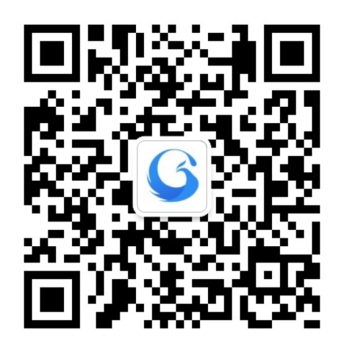 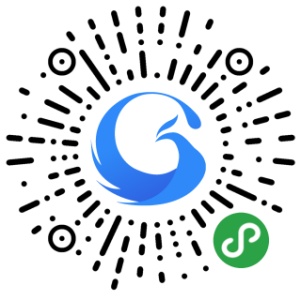 1.1.3粤省事小程序“粤省事”是广东省政府为群众提供政务民生服务的微信小程序。广东居民通过粤省事即可一站式查询和办理社保、公积金、交管等多个部门的多项业务。截至2019年4底，每15个广东人就有一个使用粤省事，省内每分钟有743人次通过粤省事办理业务。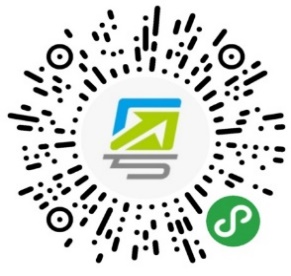 1.2系统背景及优势1.2.1背景2018年，教育部正式启动“教育信息化2.0”行动计划，教育信息化进入新的历史发展阶段。《广东省教育信息化发展“十三五”规划》提出“需要信息技术提供更加便捷、更加智能、更加广泛、更加安全的支撑和保障。”就业创业信息化面临难得的历史发展机遇，广东省教育厅按照国家和省的部署，以更快的步伐、更大的力度，大力推进我省高校毕业生就业创业信息化建设，建设了广东省高校毕业生就业创业智慧服务平台。本系统聚焦“智慧”，积极应用云计算、大数据、人工智能和移动互联网等信息技术，大力推进“智慧就业创业平台”建设，建立大数据标准体系、实现就业创业事务的“指尖”办理、刷脸办理，实现智能客服系统对各项就业创业服务相关咨询的智能自动化应答。在大平台支撑、大服务便民、大数据决策等方面取得重要进展，实现数据的智能采集、简要分析、数据可视化等功能，推动我省教育就业创业信息化迈上新台阶。建设就业创业综合智能管理后台是我省教育就业创业信息化的重要步骤。一是优化管理流程，二是建设高校端与中心端实时互通的移动智能后台管理系统，包括资讯公告管理、智能消息推送管理、政务流程审批管理、会员管理、生源管理、派遣方案管理、就业信息管理、用户管理、系统管理、后台管理等模块的建设。1.2.2系统优势四端融合的优势：新版省级就业管理系统将于2019年6月份正式上线，在2019届毕业生中启用。新版省系统设有省就业中心端、院校端、学生端和企业端，四端信息实时互通。省就业中心端和高校端为PC版本，学生端为移动端小程序版本，PC版本和移动版本互联互通。智慧网上办事大厅的优势：系统主要是结合目前最新的人脸识别技术、扫码登陆、人工智能及大数据分析的技术，重新整合优化就业指导中心的各项就业创业事务管理流程，实现档案查询、就业统计分析、电子证照管理等各项事务的网上办理，构建智慧高效的网上办事大厅；并结合后台管理系统的政务流程审批管理系统和微信服务体系，实现在线审批，办理报到业务的毕业生在就业指导中心的微信小程序随时可以查看办理的审核进度。在移动端上实现事务审批的管理功能，系统综合了各种审批业务流程，解决了各部门信息孤岛的问题，减少了信息的垄断，因而能够从很大程度上提高政府服务效率；并且实现政府内部的协同作业，提高办事效率，简化办公流程，降低办公成本。微信小程序将承载就业指导中心网站上的就业创业办事功能，使广大毕业生更方便快捷的办理各项就业创业事务，包括毕业生信息采集、就业派遣、改派及电子报到证办理（含用人单位扫码验证）、电子三方协议办理、档案去向查询、就业签约等功能。智能消息推送功能将基于微信服务体系，直接推送到用户的微信服务号上。对接数字广东的优势：新版省系统对接数字广东，与市场监督管理部门企业信息查询接口、公安部人脸扫描系统及社保、个税数据接口无缝对接，便于毕业生和企业一站式单点登录、就业单位信息真实查询检索及确认、毕业后薪酬跟进。粤省事小程序，可让智慧服务平台的各项功能在粤省事上进行呈现，并实现两平台之间数据通道的安全加密传输。在粤省事教育专区实现就业创业智慧服务平台的各项功能，包括电子报到证、档案去向查询等各项功能。系统登录2.1用户登录广东省高等学校毕业生就业指导中心向每个学校下发系统学校管理员账号及密码，学校管理员输入网址：http://job.gd.gov.cn/yx，进入系统院校端登录界面。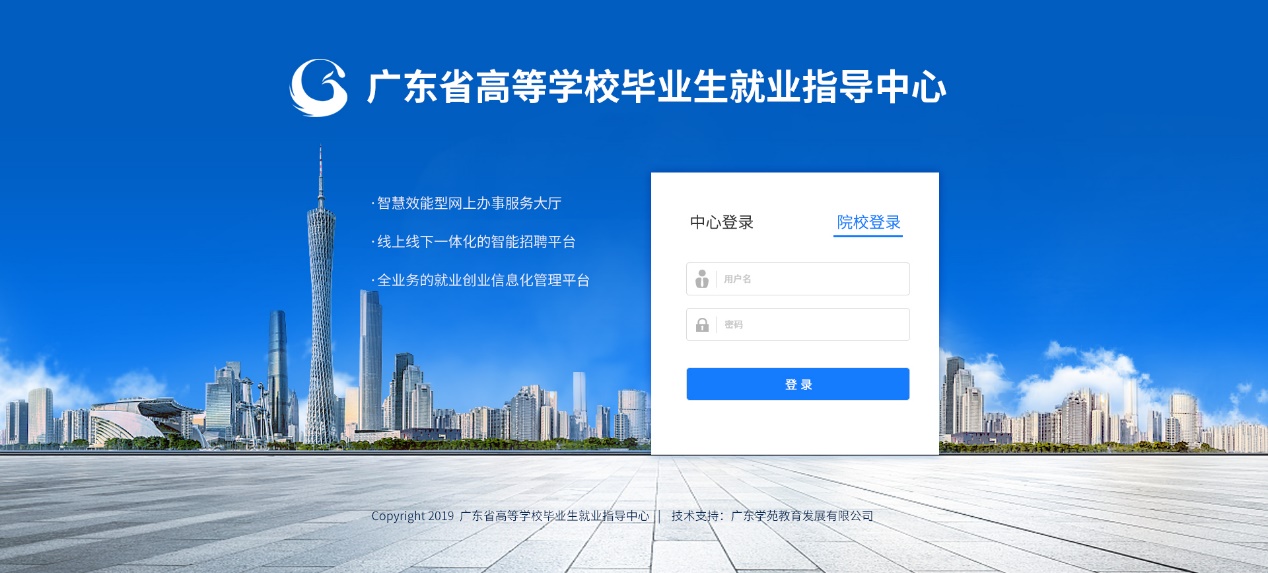 院校端登录界面2.2系统首页登录成功进入系统首页，默认工作年份为2019，用户可自行切换到其他年份查询与处理相应年份数据。（2020届毕业生生源数据管理等功能2019年6月起逐步开放）“待处理事务”栏目显示学生端已成功上报/申诉，等待学校处理事务的类型及数量，包括：“待审核生源上报”、“待审核派遣方案”、“待审核就业上报”、“待处理申诉”等，点击即可快速链接该事务并进行相关操作。“功能快捷键入口”栏目提供“院校信息设置”、“专业设置”、“学籍管理”、“用户管理”等功能快捷键入口。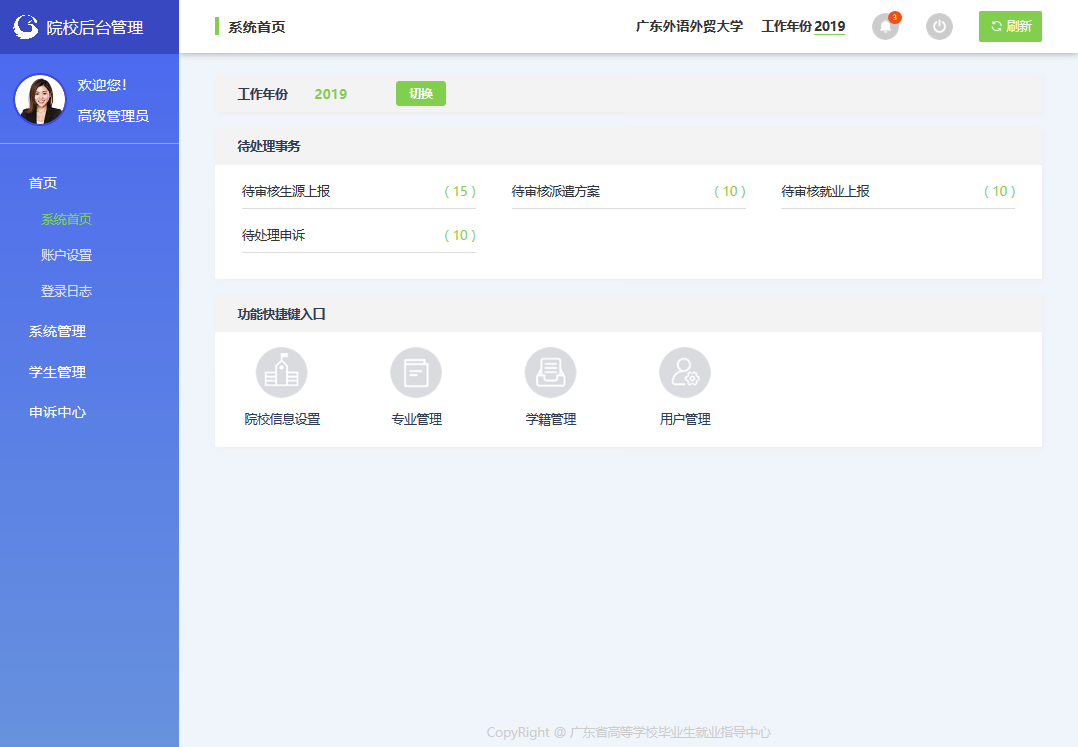 院校管理后台首页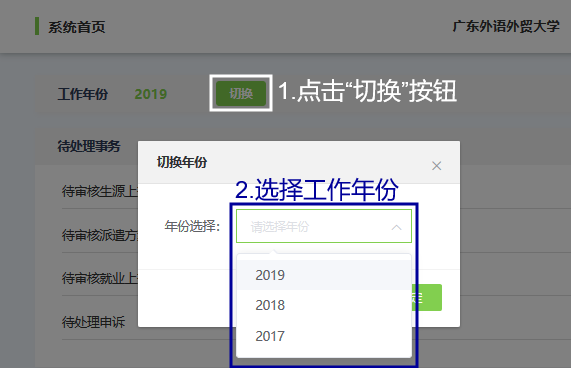 切换工作年份系统首页的右上角显示工作年份、待处理事务数量、“退出”按钮、“刷新”按钮。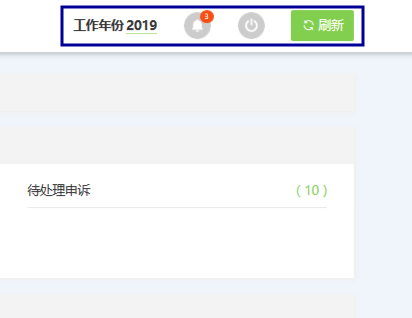 系统首页2.3修改密码用户初次使用账号时，应及时更改登录密码。登录系统后，在“首页”目录下的“账户设置”进行修改。密码为6位数或以上数字和字母组合。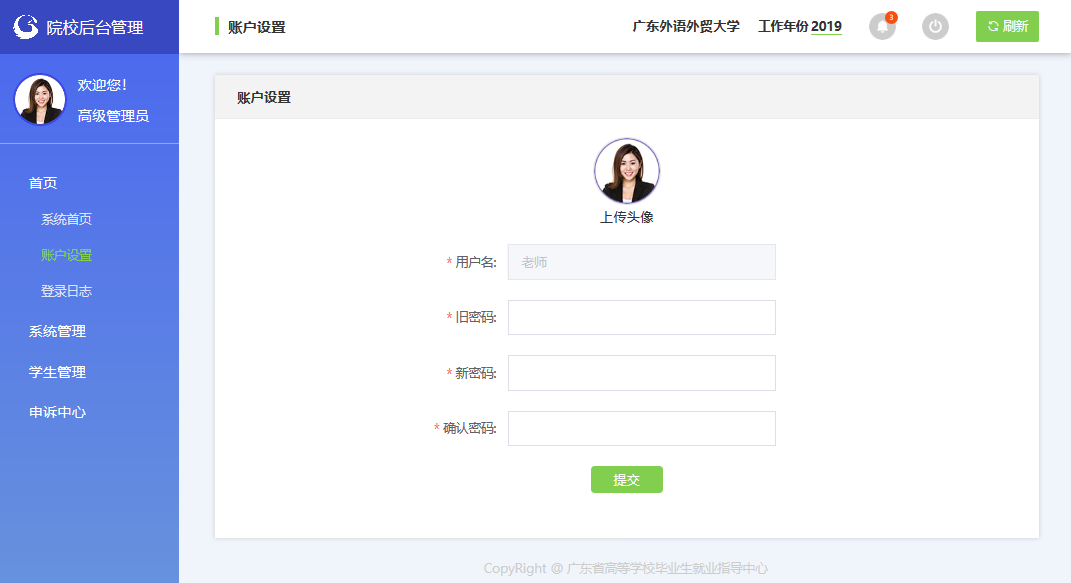 账户设置2.4登录日志登录日志是指管理员进行相关操作、登录系统时所产生的日志。能提供完善的跟踪、记录、监控管理机制，从登录开始到退出账号所有操作均可后台查阅。管理员可根据操作日志对用户的操作行为进行追溯、查询、分析和审计，让任何异常操作行为无处遁形。点击“首页”目录下的“登录日志”，用户可获取本用户登录系统的时间、IP、地区、浏览器信息列表。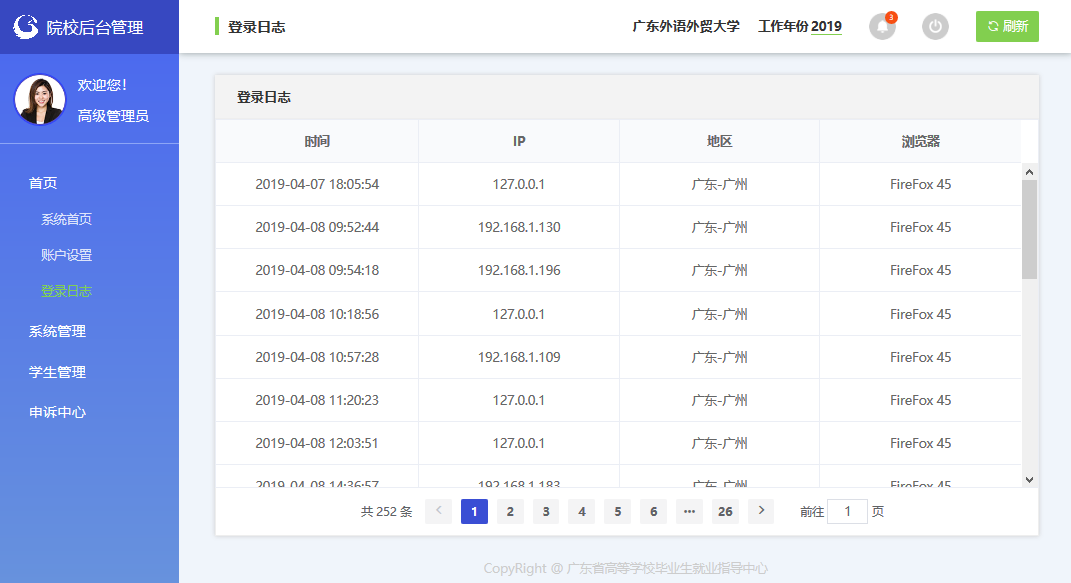 登录日志系统管理“系统管理”目录子菜单分别为“院校信息设置”、“院系管理”、“专业管理”、“班级管理”、“校区管理”、“用户管理”、“角色管理”。3.1角色管理系统通过角色管理赋予角色功能操作和数据权限的管理，通过用户管理添加用户名、密码、角色后获得对应角色的功能操作和数据权限。用户管理贯穿业务各个环节，是支撑业务运营的核心部分。学校管理员在新增用户前，必须先新增角色，并对该角色进行功能权限和专业权限设置。点击“系统管理”—“角色管理”，查询角色管理信息。角色数据列表显示“角色名称”、“角色描述”、“成员数量”、“添加时间”信息，“是否启用”、“编辑”、“删除”操作按钮。“是否启用”可选择启用或停用角色；“编辑”按钮可修改角色权限及相关信息；“删除”按钮可删除未使用角色。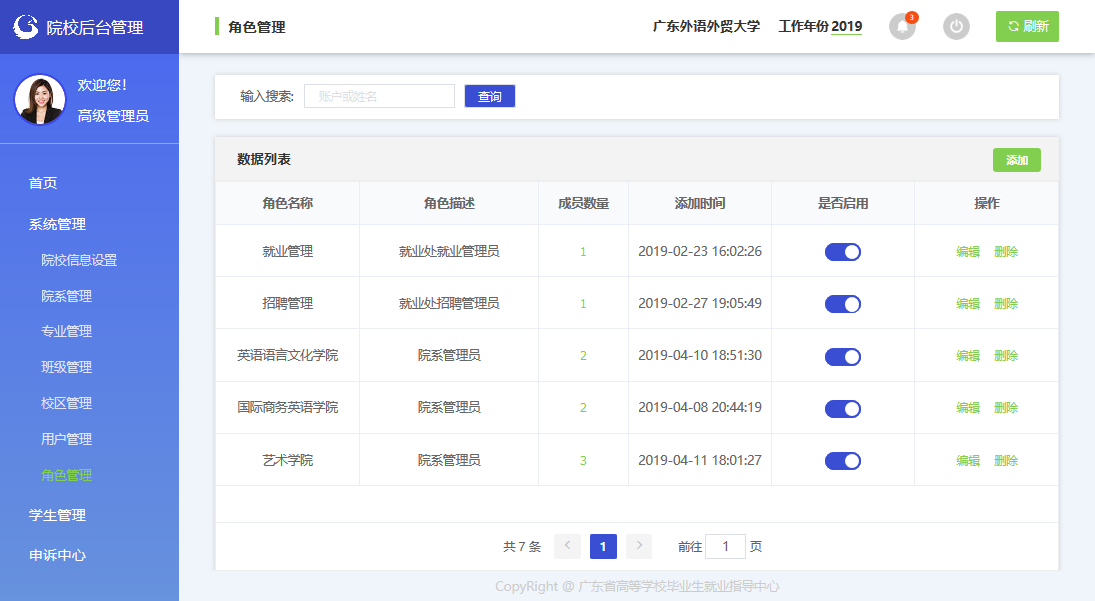 角色管理页面点击“系统管理”—“角色管理”—“添加”按钮，新增角色。“角色名称”、“等级”（下拉框选择“一级用户”或“二级用户”）为必填项，“角色描述”为选填项；下方为“功能权限”和“专业权限”标签页，根据该角色使用的功能和管辖的专业进行勾选。当系统有功能模块升级或新增专业后，须及时设置角色的“功能权限”和“专业权限”，以便用户有权限进行系统管理操作。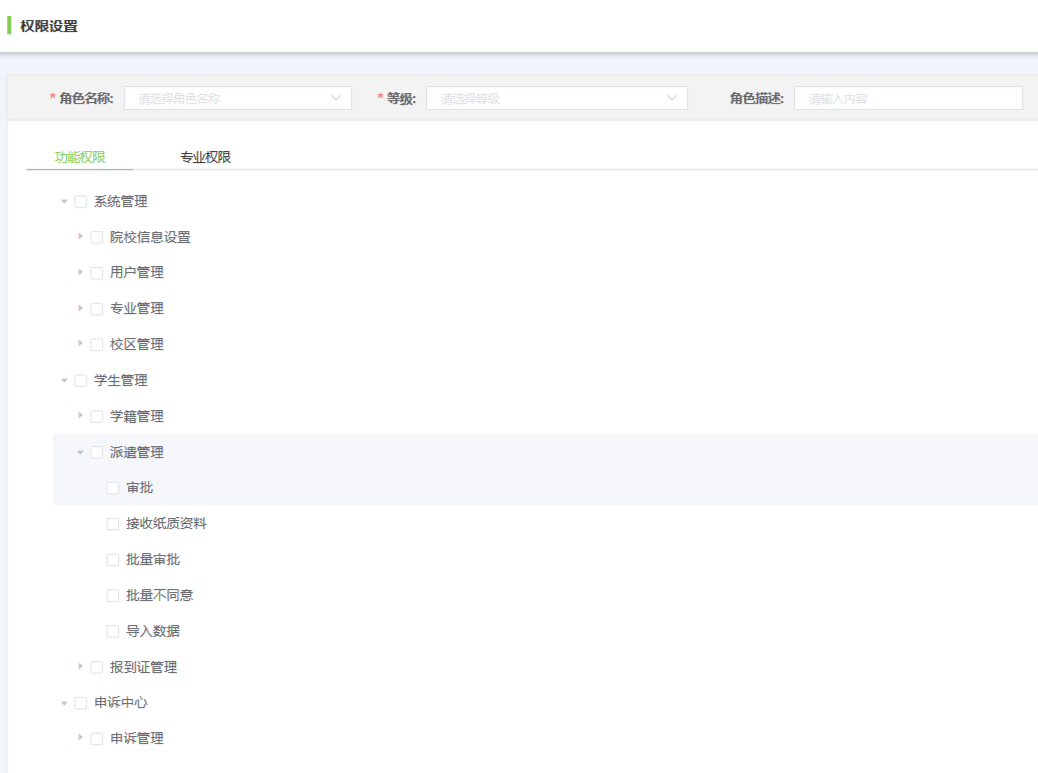 功能权限设置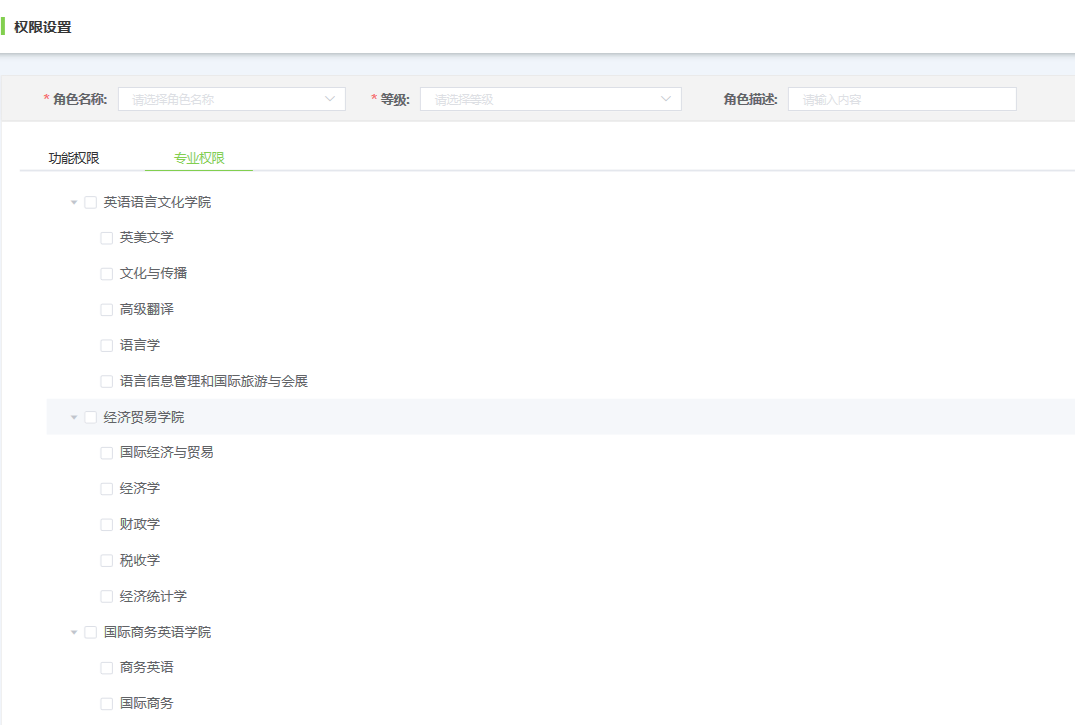 专业权限设置用户等级分为“一级用户”和“二级用户”，用户等级的选择不影响角色功能权限和专业权限的设置，但在学生管理模板下的审批级别不一样。“学生管理”目录下的“生源管理”、“派遣方案管理”、“就业信息管理”功能需要学校审核完成后上报中心审核，一级用户审核通过后可直接上报中心审核；二级用户审核通过后上报学校一级用户，待一级用户审核通过才能上报中心审核。3.2用户管理完成添加角色操作后，就可以进行添加用户操作。点击“系统管理”—“用户管理”，查询用户管理信息。用户管理数据列表显示“账号”、“姓名”、“角色”、“添加时间”“最后登陆”信息，“是否启用”、“编辑”、“删除”操作按钮。“是否启用”可选择启用或停用用户；“编辑”按钮可修改用户信息；“删除”按钮可删除未使用的用户。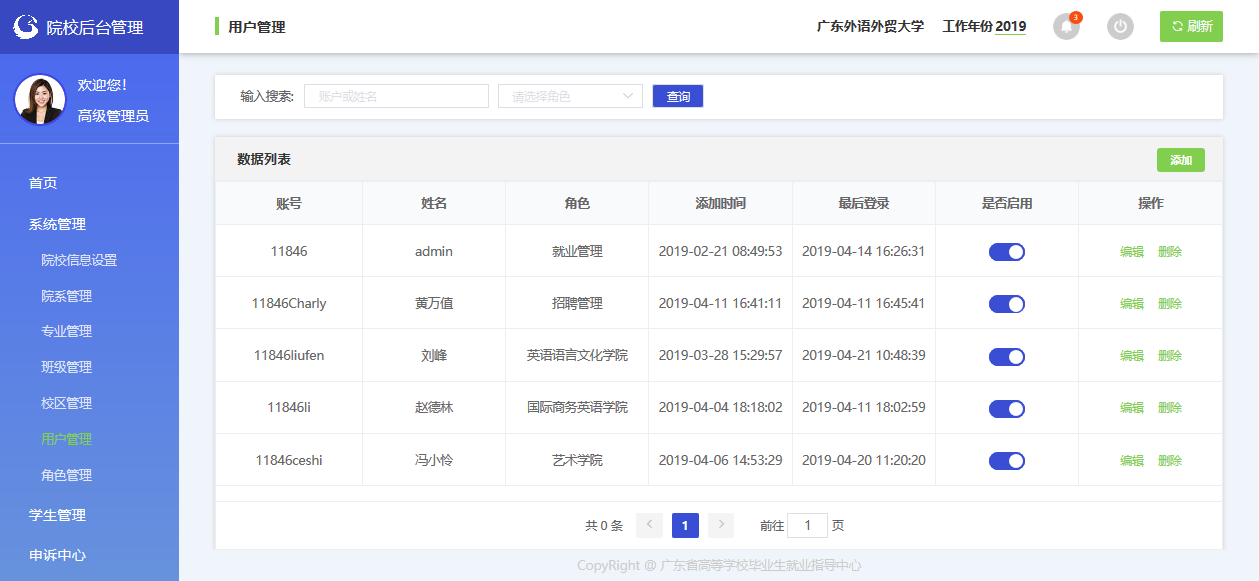 用户管理界面点击“系统管理”—“用户管理”—“添加”按钮，新增用户。“账号”、“姓名”、“角色”（下拉框选择，已完成权限设置）、“登陆密码”、“确认密码”为必填项，“备注信息”为选填项。“账号”前五位数默认为学校代码，后面由学校自行按需设定。“登陆密码”应为6位数或以上的数字和字母组合。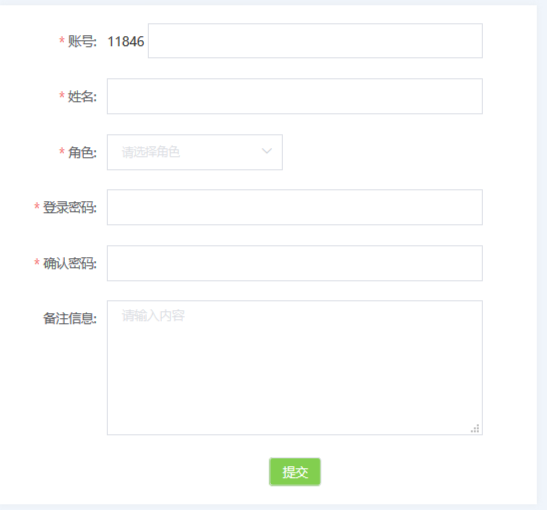 新增用户界面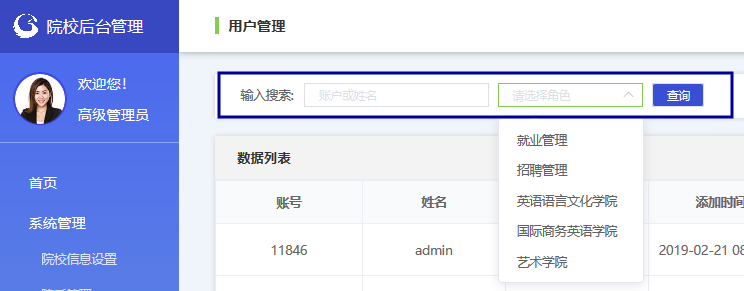 查询用户信息3.3院校信息设置学校管理员用户初次登录后，应及时设置院校信息。进入“系统管理”—“院校信息设置”页面，设置院校信息。“院校名称”、“院校号”、“院校所在地”为系统默认信息，“联系地址”、“院校联系人”、“院校电子邮箱”、“联系电话”、“传真”、“院校主页”、“邮政编码”、“学校概况”等其他相关信息请自行补充完整。信息发生变动时，应及时更新。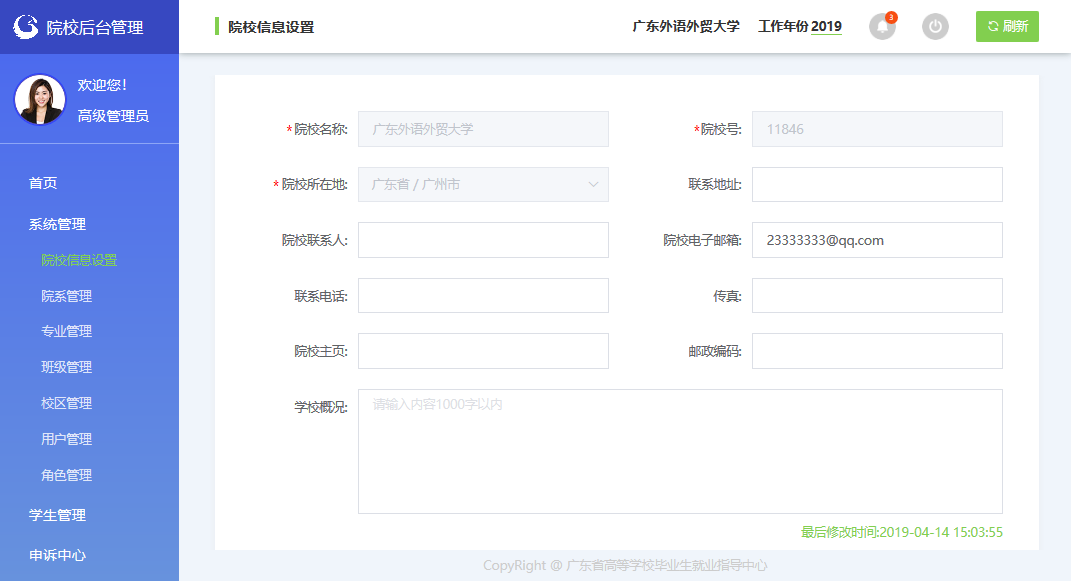 院校信息设置3.4院系管理在进行“专业管理”操作前必须先进行“院系管理”。点击“系统管理”—“院系管理”，对院系信息进行查询、添加、修改与删除。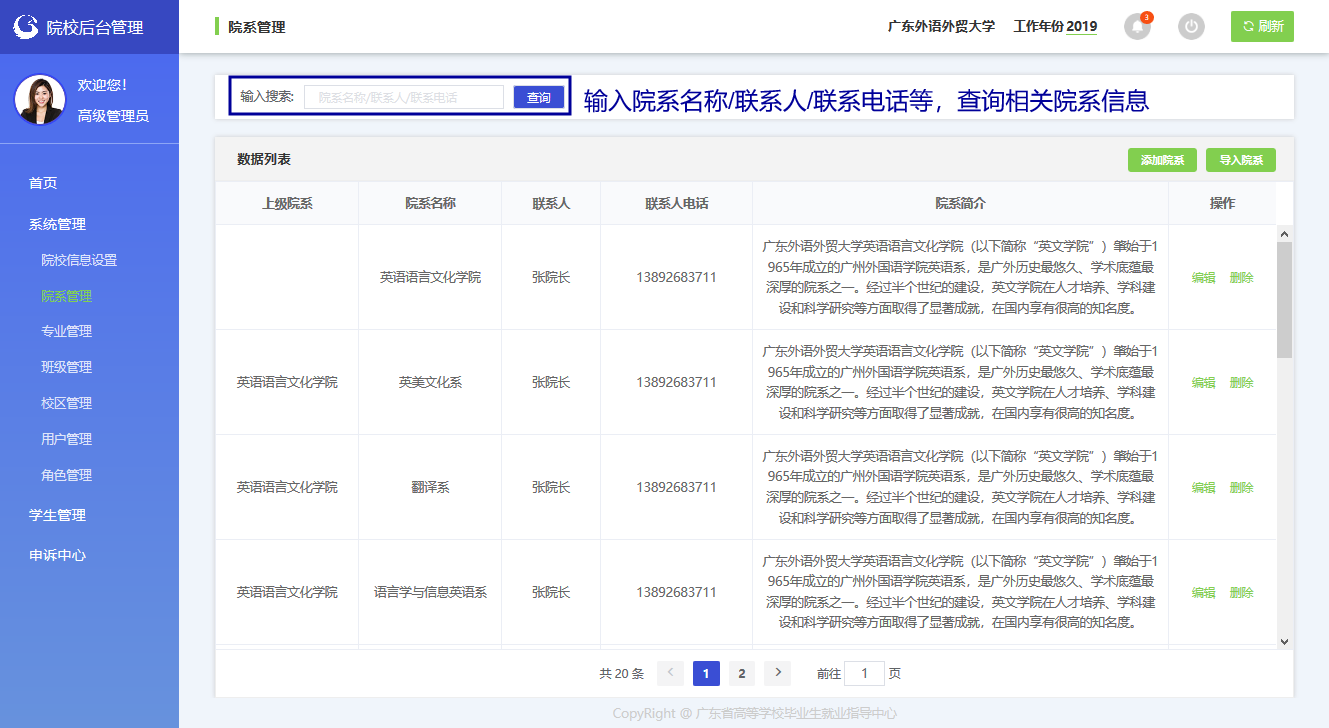 查询院系信息点击“导入院系”按钮，可查询院系信息导入记录。点击“院系导入数据”按钮，上传院系信息文件（excel或dbf），可对院系信息进行批量导入。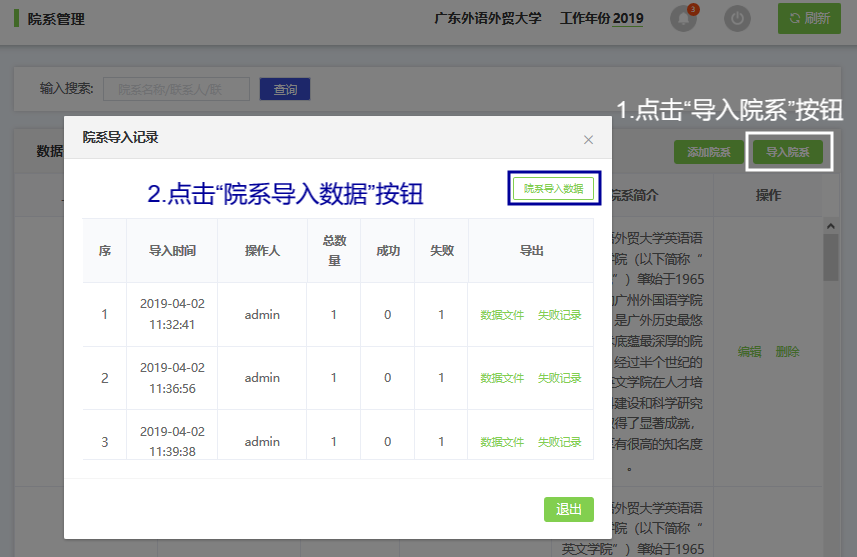 导入院系数据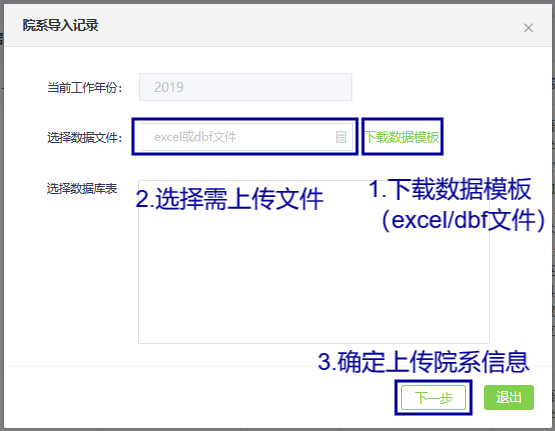 批量导入院系信息点击“添加院系”按钮，可对院系信息进行单个添加。“院系名称”为必填项，“上级院系”、“联系人”、“联系人电话”、“校区简介”为选填项。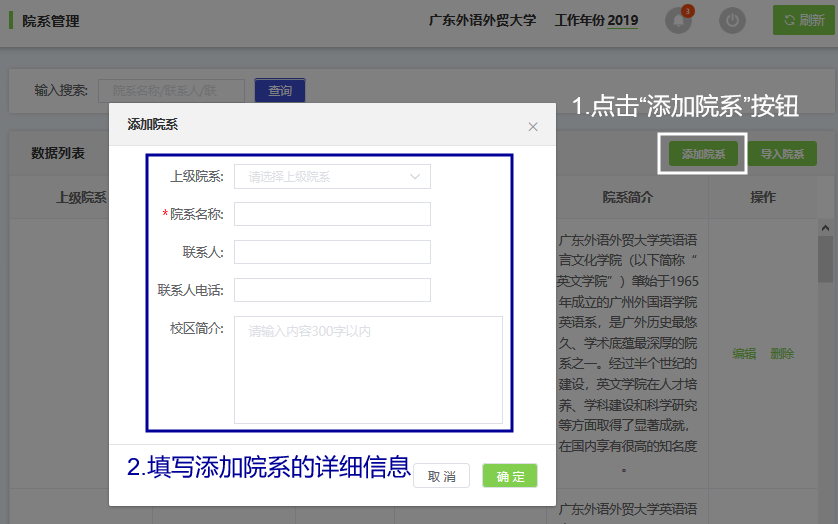 添加单个院系点击“系统管理”—“院系管理”—“编辑”，修改院系信息。点击“系统管理”—“院系管理”—“删除”，可删除院系信息。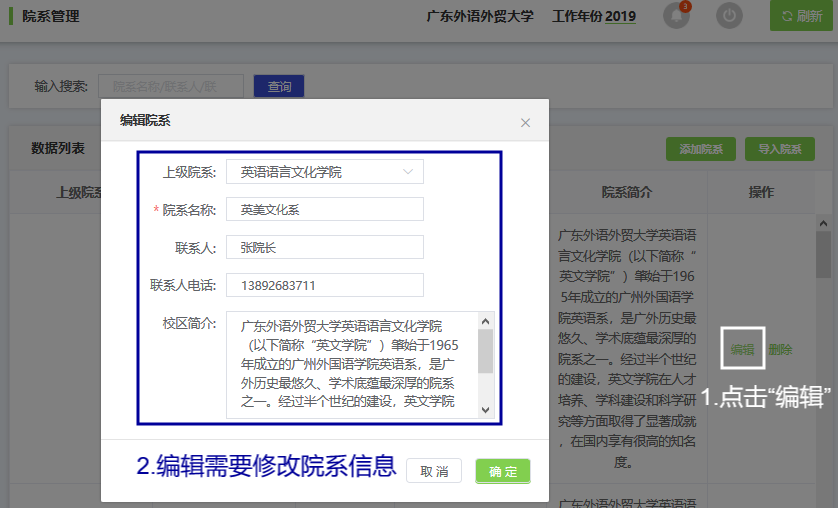 修改院系信息3.5专业管理在进行“学生管理”操作前必须先进行“专业管理”。点击“系统管理”—“专业管理”，对专业信息进行查询、添加、修改与删除。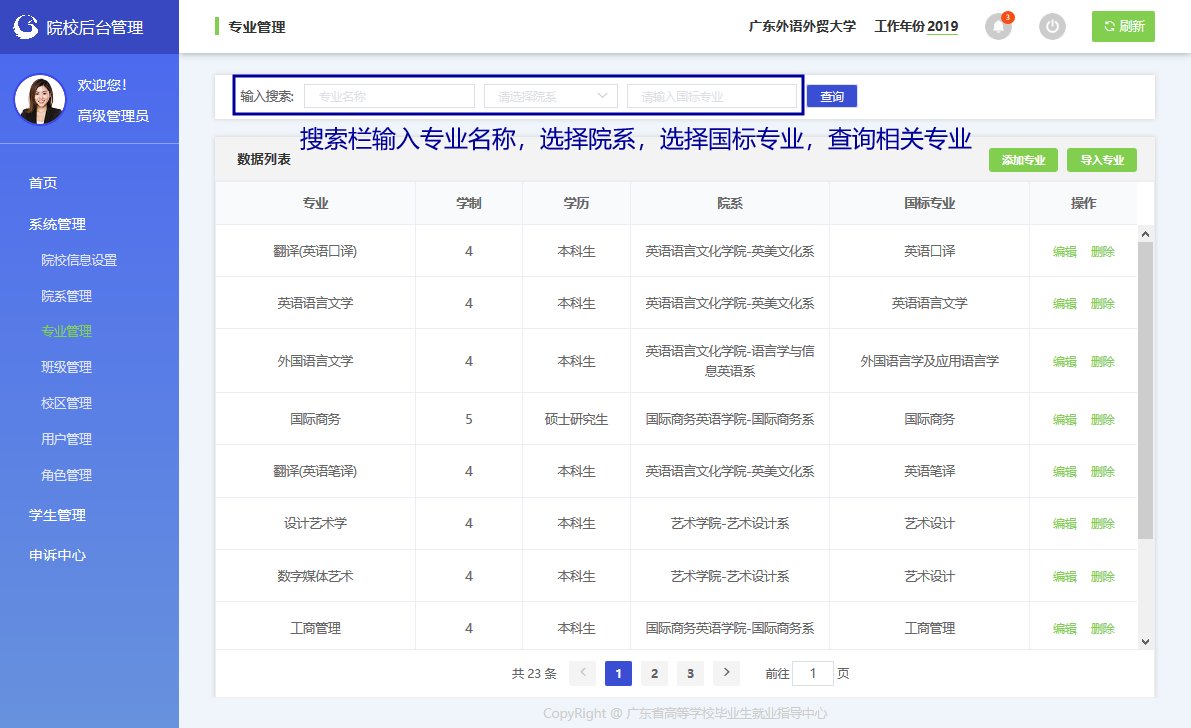 查询专业信息点击“导入专业”按钮，可查询专业信息导入记录。点击“专业导入数据”按钮，上传专业信息文件（excel或dbf），可对专业信息进行批量导入。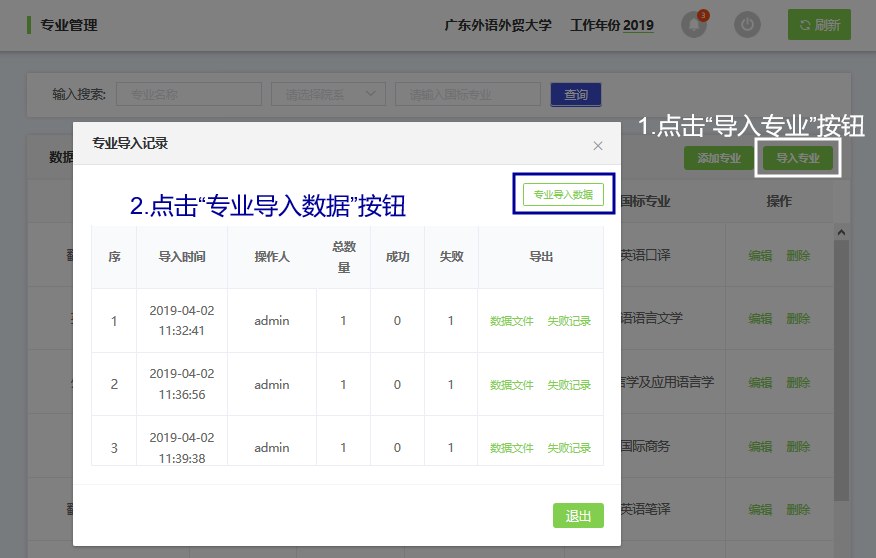 查询专业导入记录界面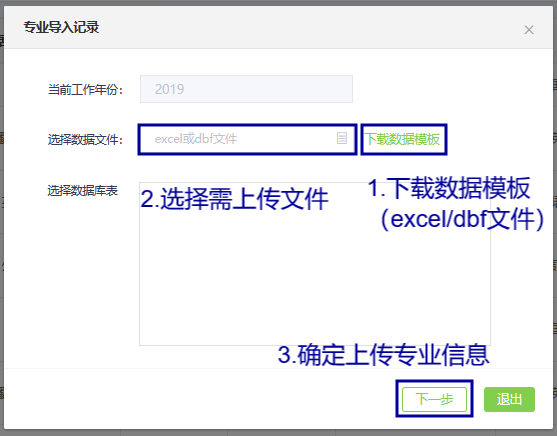 批量导入专业信息点击“添加专业”按钮，可对专业信息进行单个添加。“专业名称”、“学制”、“学历”、“院系”、“国标专业”为必填项，“专业简介”为选填项。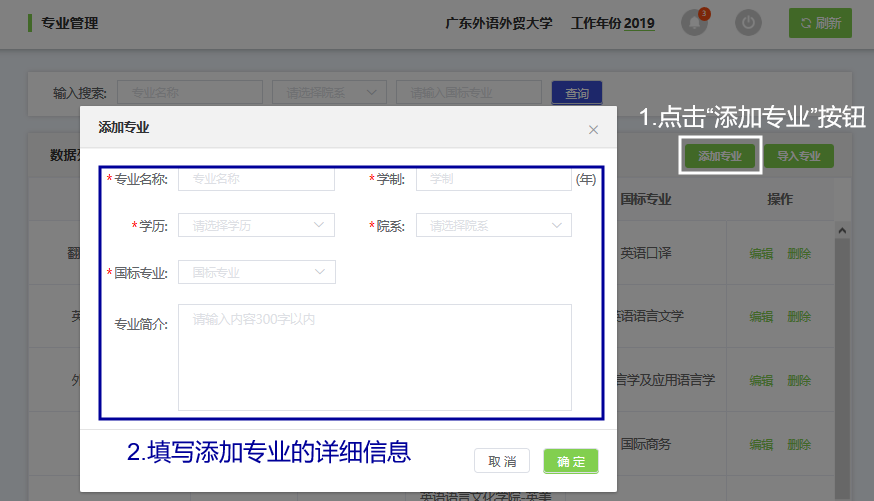 添加单个专业点击“系统管理”—“专业管理”—“编辑”，修改专业信息。点击“系统管理”—“专业管理”—“删除”，可删除专业信息。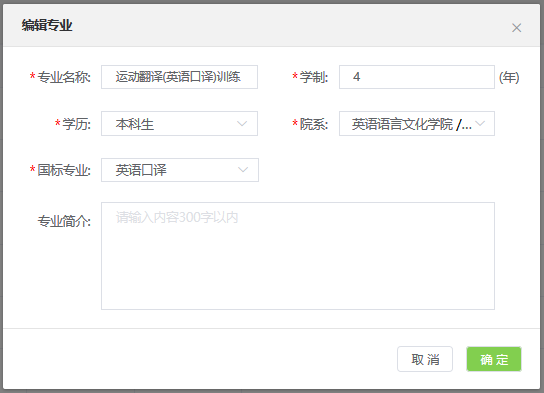 修改专业信息3.6班级管理“系统管理”—“班级管理”，对班级信息进行查询、添加、修改与删除。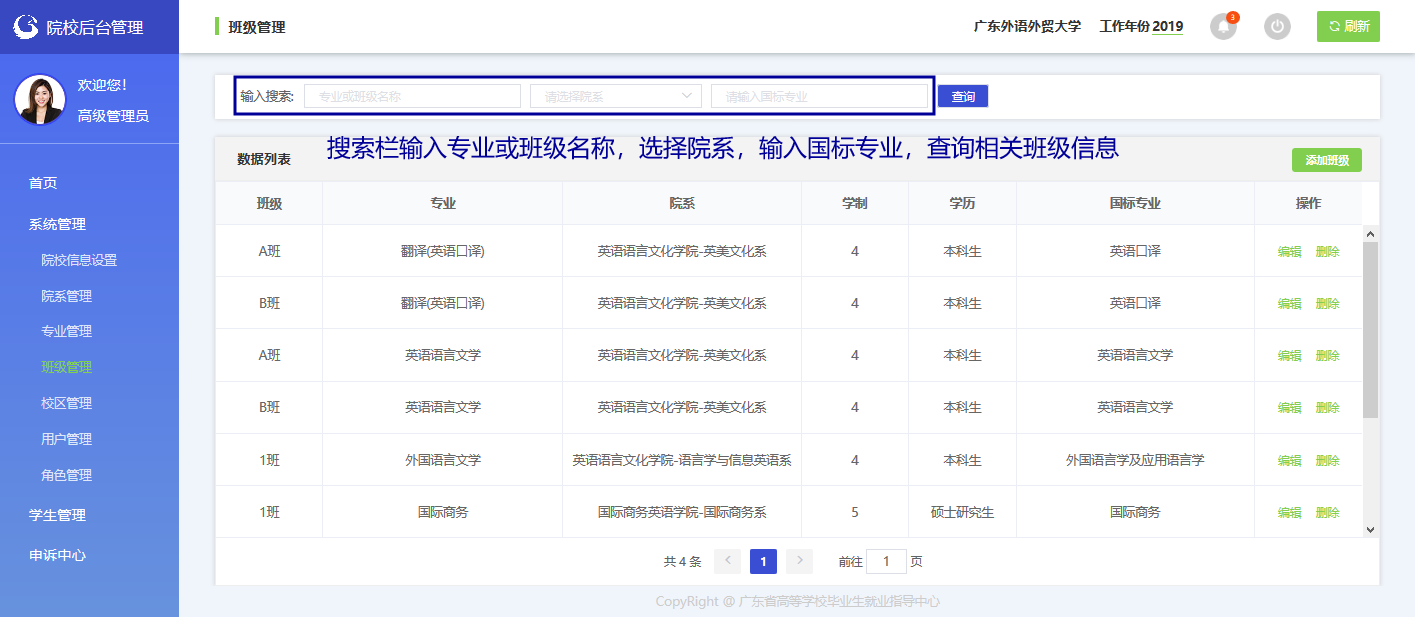 查询班级信息点击“系统管理”—“班级管理”—“添加班级”按钮，可对班级信息进行添加。“班级名称”、“专业”为必填项，“联系人”、“联系电话”、“班级简介”为选填项。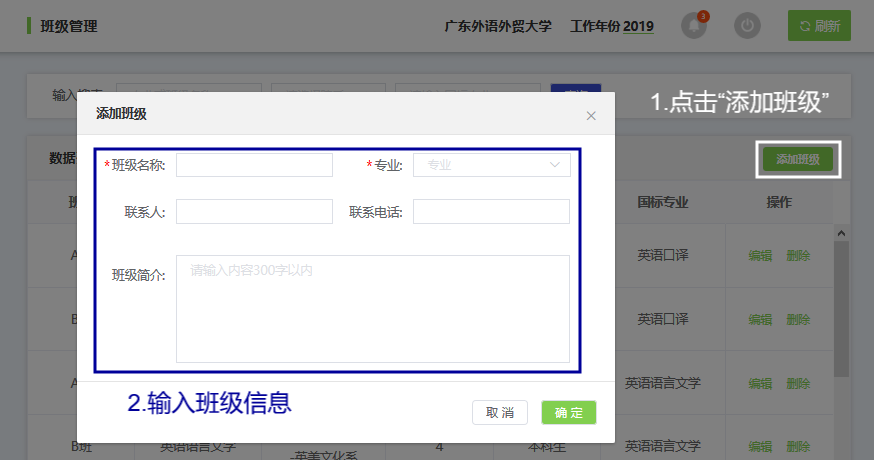 添加班级点击“系统管理”—“班级管理”—“编辑”，修改班级信息。点击“系统管理”—“班级管理”—“删除”，可删除班级信息。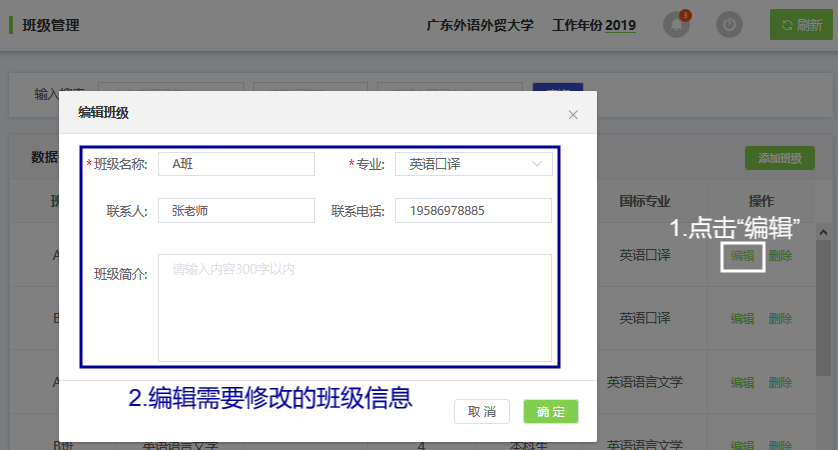 修改班级信息3.7校区管理“系统管理”—“校区管理”，对校区信息进行查询、添加、修改与删除。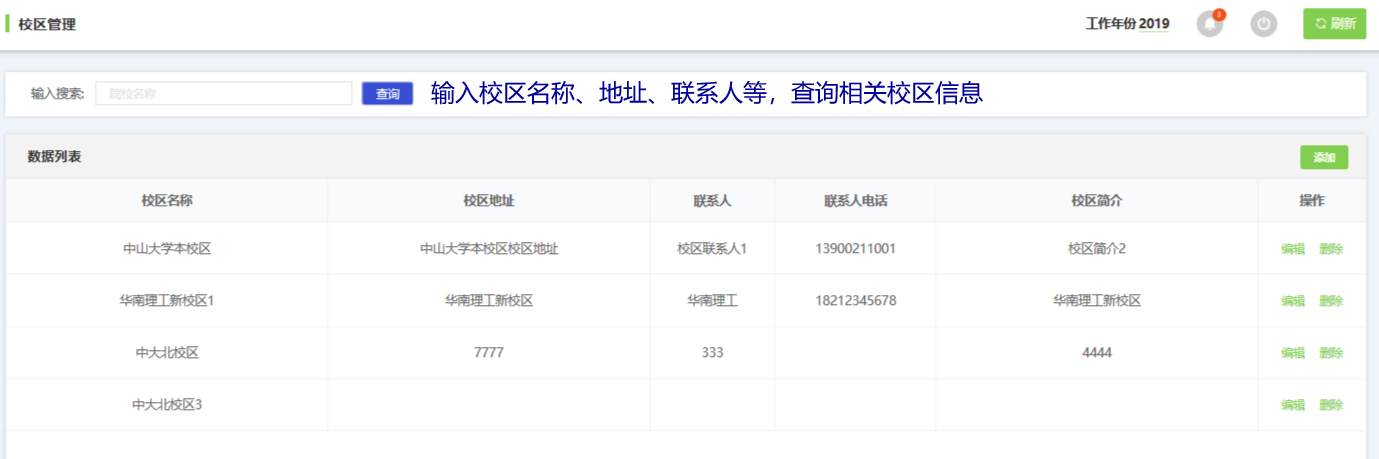 查询校区信息点击“系统管理”—“校区管理”—“添加校区”按钮，可对校区信息进行添加。“校区名称”为必填项，“校区地址”、“联系人”、“联系人电话”、“校区简介”为选填项。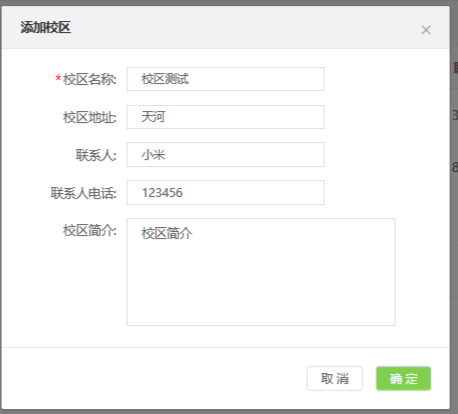 添加校区点击“系统管理”—“校区管理”—“编辑”，修改校区信息。点击“系统管理”—“校区管理”—“删除”，可删除校区信息。学生管理“学生管理”目录子菜单分别为“生源管理”、“派遣方案管理”、“就业信息管理”、“微信通知管理”。4.1生源管理毕业生资源信息收集是每年各高校向省就业指导中心上报下一年本校毕业生的资源信息。资源信息的内容必须包括姓名、身份证号、准考证号、性别、生源地、培养方式、是否师范生、专业、学历、民族、政治面貌、困难生类别、移动电话、邮箱、QQ 号、家庭联系地址、家庭联系电话等。资源信息收集的对象为全日制普通高校毕业生。下列情况的学生不在收集范围之内：1、没有正式学籍的学生、旁听生；2、成人教育、函授教育、网络教育、自考等学历教育学生；3、外籍生源学生；4、已经确定不能正常毕业的学生。港、澳、台学生（含国内学生在校期间持单程证赴港澳定居）也要收集资源信息，就业方案默认为不纳入就业方案，如有就业主管部门接收函，可以签发报到证。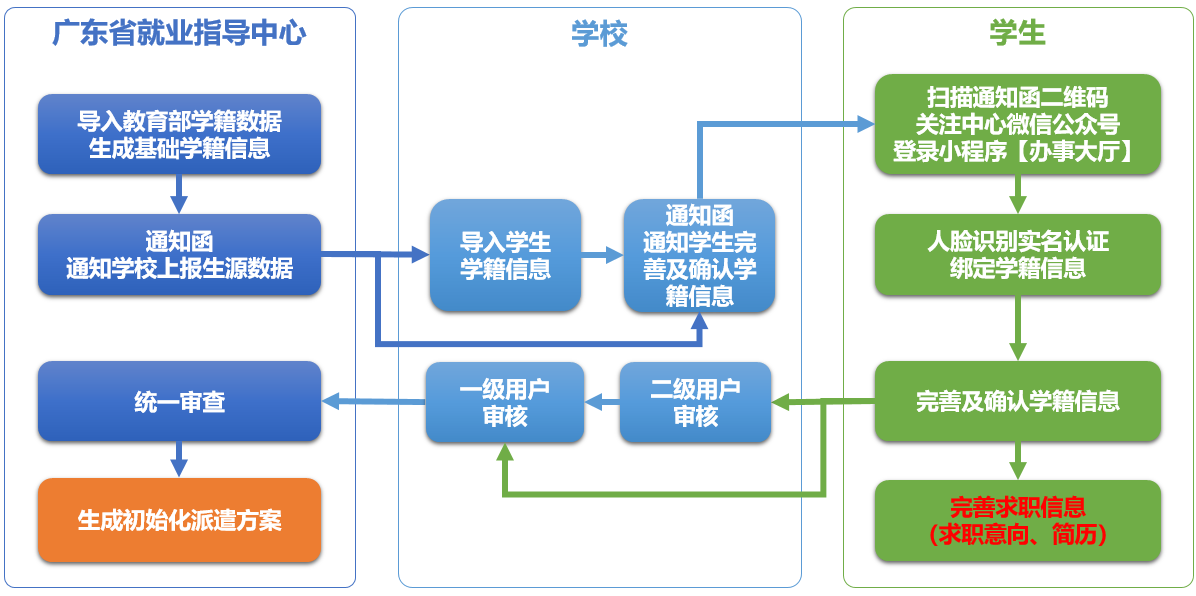 院校用户可以对生源数据进行自动调用、手工导入，也可以由学生直接通过小程序进行确认和核对。4.1.1导入学生学籍信息中心端管理系统开启当年“生源管理上报”操作按钮，向各高校下发上报生源数据通知函。（毕业生即可关注中心微信公众号进入小程序【办事大厅】进行人脸识别实名认证等相关操作）学校就业管理部门可以通过向教务部门索取毕业生学籍数据并整理后上传；也可以通过教育部监测系统经过手机验证后下载学籍基础数据并整理上传。学校上传学籍基础数据应至少包括“姓名”、“身份证号”、“学号”三项基础信息，其余字段可选择学校自行上报或开放给学生在【办事大厅】上报。学校可以跳过“导入学生学籍信息”步骤，直接让学生关注中心公众号进入【办事大厅】完善学籍信息，此时院校后台管理系统当年毕业生的人数根据实名认证绑定学籍信息人数实时更新。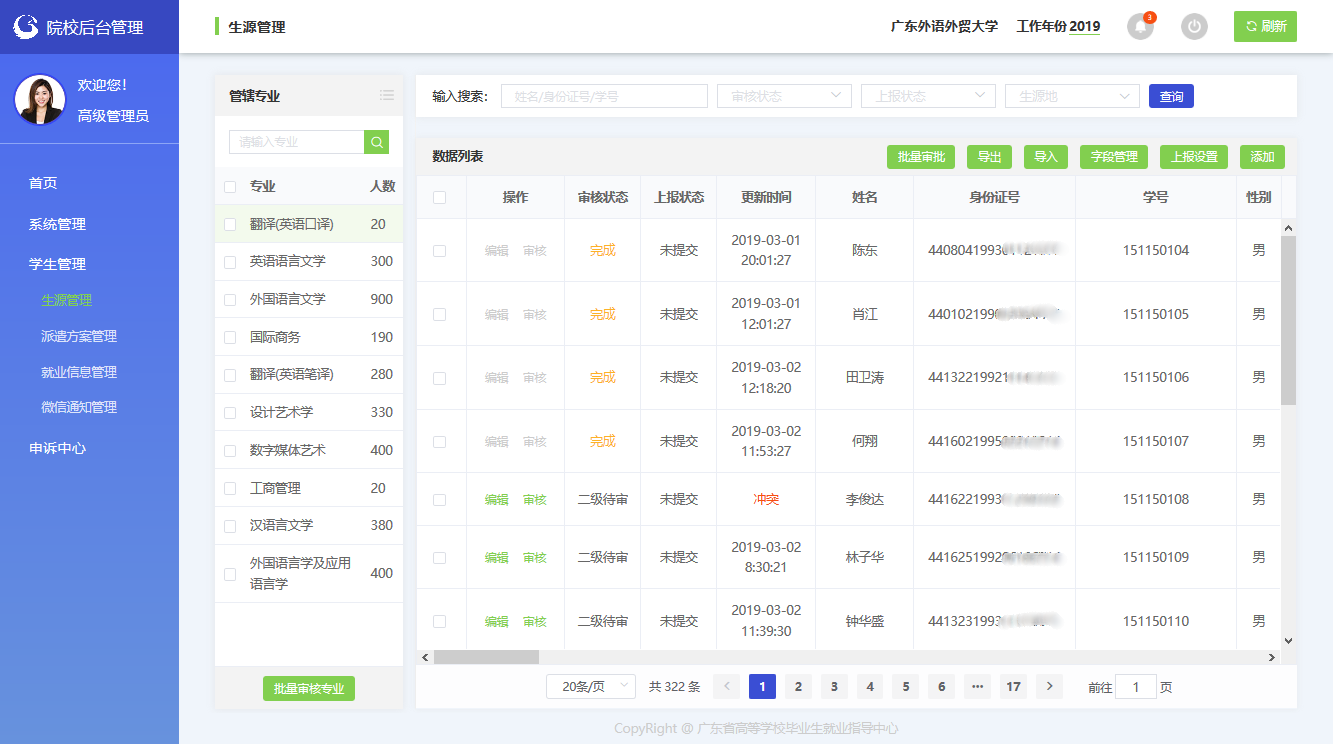 生源管理主界面学校管理后台打开“学生管理”—“生源管理”—“导入”，批量导入学生生源信息。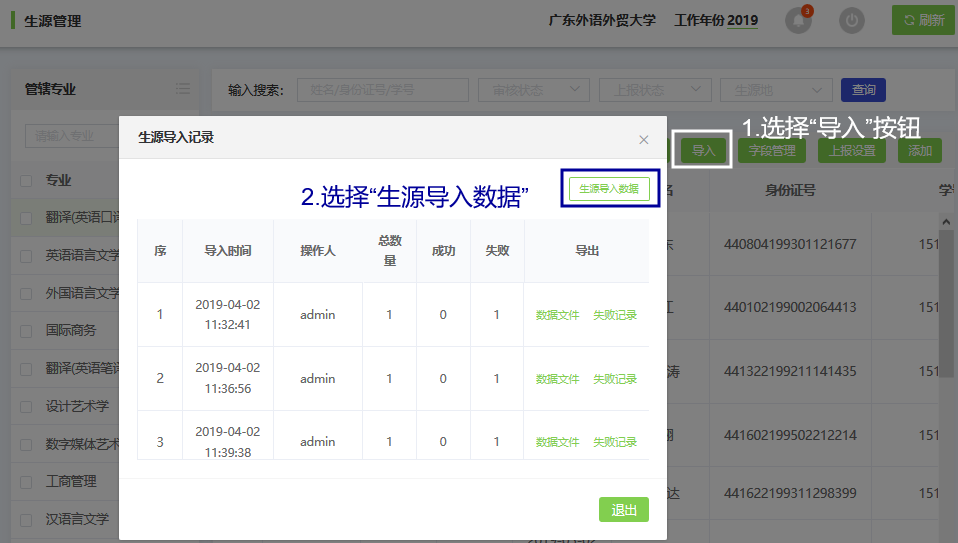 生源导入记录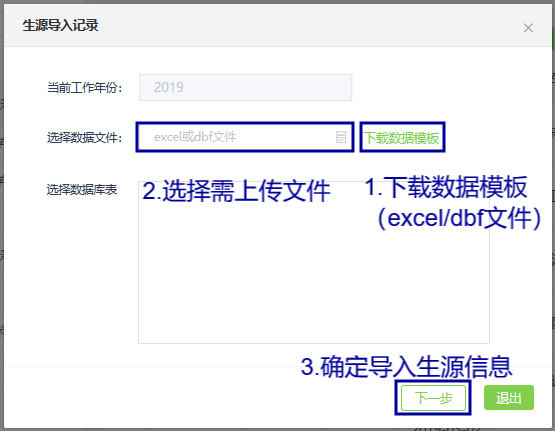 下载数据模板上传数据文件4.1.2学生上报管理学校可以依据本校实际情况，选择是否开放给学生自行上报生源信息，以及选择需要开放给学生上报的具体字段。学校管理后台打开“学生管理”—“生源管理”—“字段管理”—“用户管理”，可选择生源管理下的字段在学生端开放给学生的操作权限，分别为“学生是否启用”、“学生可否编辑”、“学生是否必填”，学校依据本校的实际情况按需选择。可选择的字段包括：校区、院系、专业、班级、生源地、高考户口地区、高考户口地址、手机号、电子邮箱、QQ、微信号、家长联系电话、家庭地址、家庭地址邮编、是否师范生、定向委培单位、是否残疾、是否家庭困难。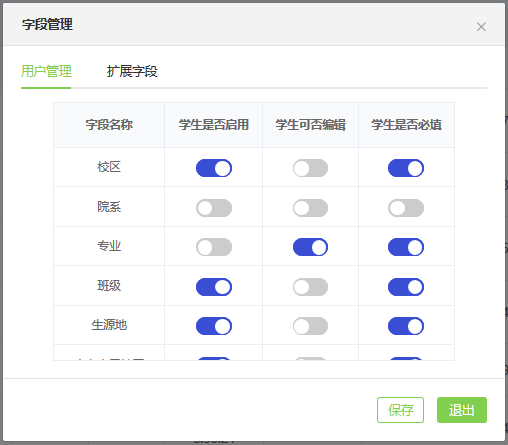 生源管理——字段管理系统有扩展字段功能，学校可按需添加学生端生源信息模块的字段。打开“学生管理”—“生源管理”—“字段管理”—“扩展字段”，输入需添加字段的“字段名称”、“输入框提示文字”“输入限制”（字数），勾选“是否启用”、“是否编辑”、“是否必填”，完成扩展字段设置。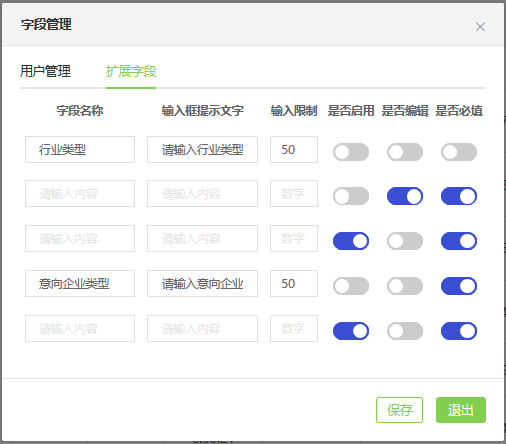 生源管理——扩展字段字段管理设置完成后，打开“学生管理”—“生源管理”—“上报设置”，可打开或关闭相应年份的学生端生源上报功能。学生上报功能打开后，便可发通知函到学生，让学生关注省中心微信公众号，进行实名认证、绑定学籍信息、上报生源信息等操作。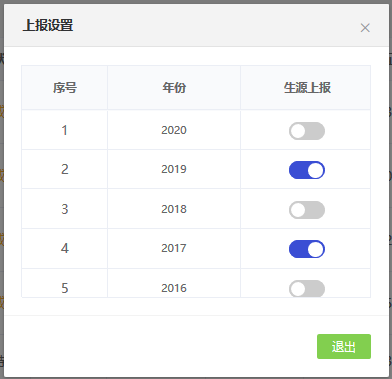 学生上报生源信息开关4.1.3生源信息审批管理学生通过微信小程序【办事大厅】完成生源信息上报后，上报状态为“已提交”，审核状态为“二级待审”，此时可以由学校二级用户审核通过后上报一级用户，审核状态显示为“一级待审”；或者一级用户直接审核通过，上报给省中心，审核状态显示为“中心待审”；或者一级用户/二级用户/中心审核不通过，审核状态显示为“不同意”；省就业指导中心审核通过，状态显示为“完成”，信息不能再次编辑修改。生源管理首页左边目录栏分专业显示用户管辖专业内待审核生源上报信息的数量，可直接点击专业名称进入该专业待处理信息列表；也可直接勾选专业名称前面的复选框，点击下方的“批量审核专业”，快速对所选专业的待处理信息进行批量审核。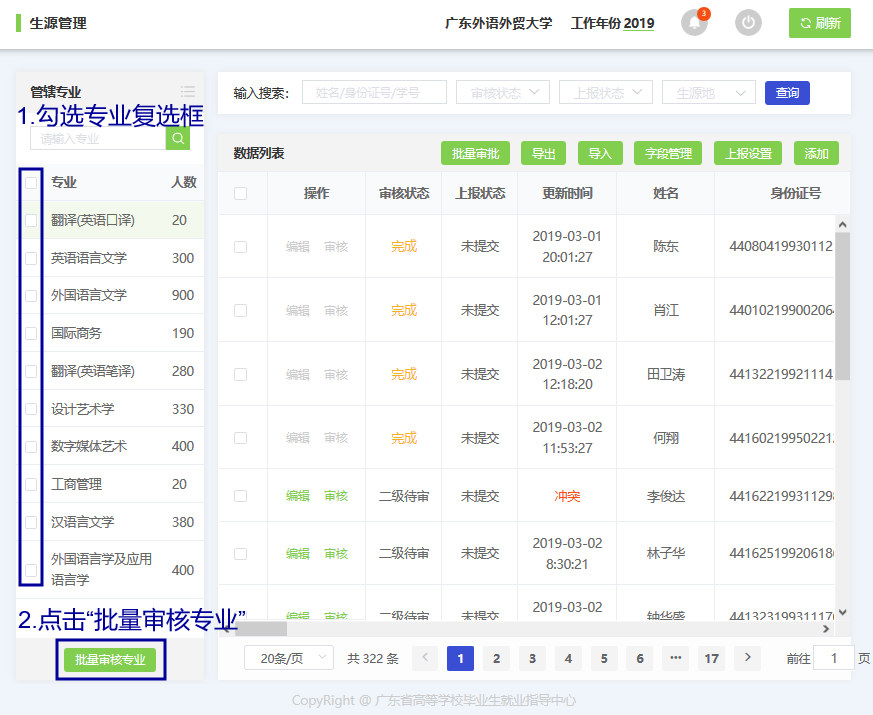 批量审核专业生源信息生源管理首页搜索栏上输入关键字（姓名/身份证号/学号等）可查询学生学籍信息；或者可选择审核状态、上报状态、生源地下拉框，按审核状态、上报状态、生源地进行搜索。搜索完成后，可勾选数据列表前面的复选框，点击“批量审核”，对所选学生学籍信息进行批量审核操作。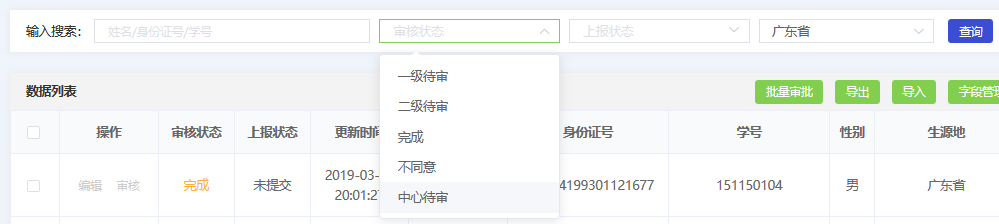 按审核状态查询生源信息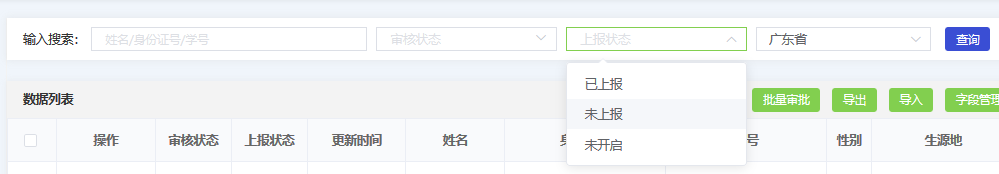 按上报状态查询生源信息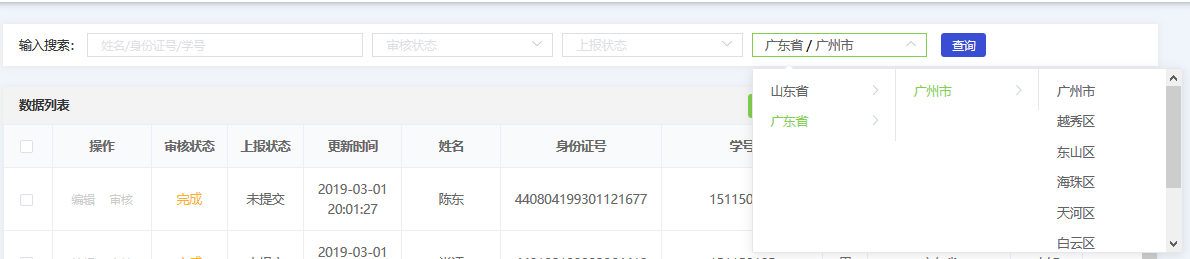 按生源地查询生源信息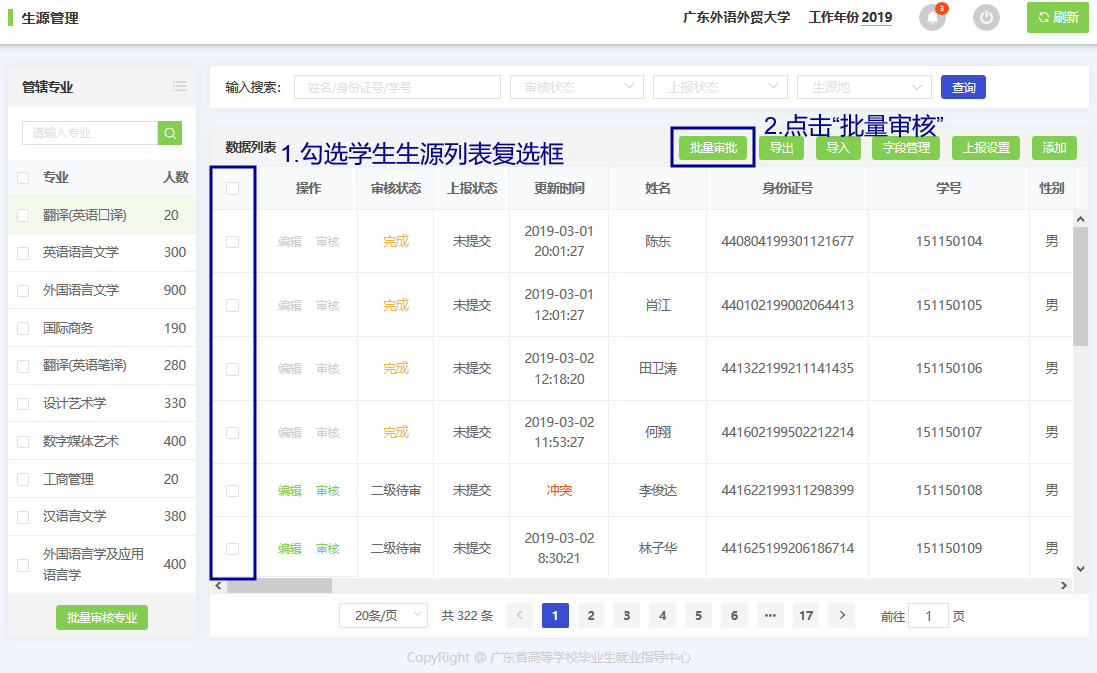 批量审核生源信息点击后需要判断所选的记录审核状态是否有[已完成、中心待审]的记录，有则提示：选项中有“已完成”和“中心待审”的记录，请重新选择。判断当前用户的等级：一级用户：可以选择审核状态为[一级待审、二级待审]的记录；二级用户只能选择[二级待审]的记录。如果二级用户勾选了[一级待审]的记录则提示：您没有权限审核[一级待审]的记录，请重新选择。点击“学生管理”—“生源管理”—“操作”—“审核”，对所选学生学籍信息进行审核操作。点击“通过”，上报中心待审；点击“不通过”，则在“审核意见”栏提示“请输入审核意见”，返回“不同意”状态。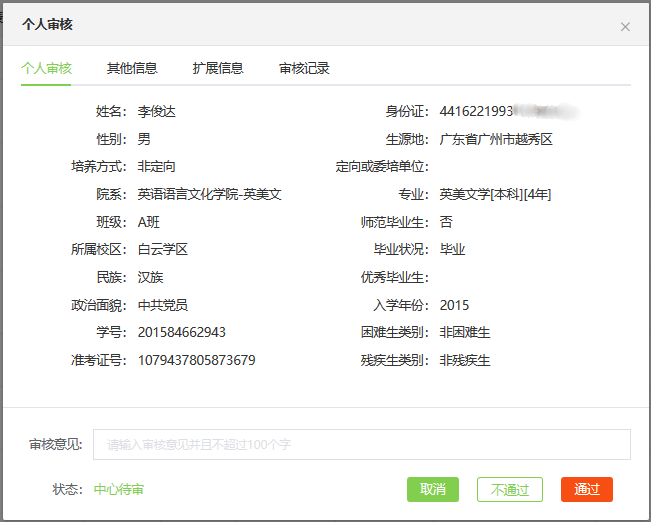 个人生源信息审核界面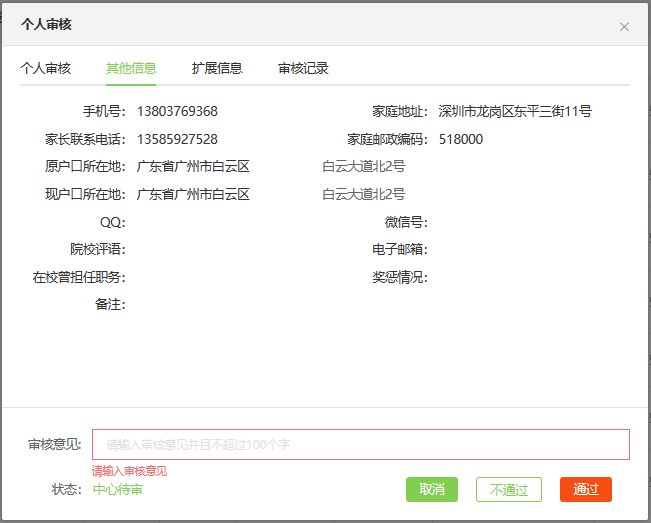 审核不通过提示输入审核意见在个人审核弹窗选择审核记录页面，可查询该学生的生源信息审核记录。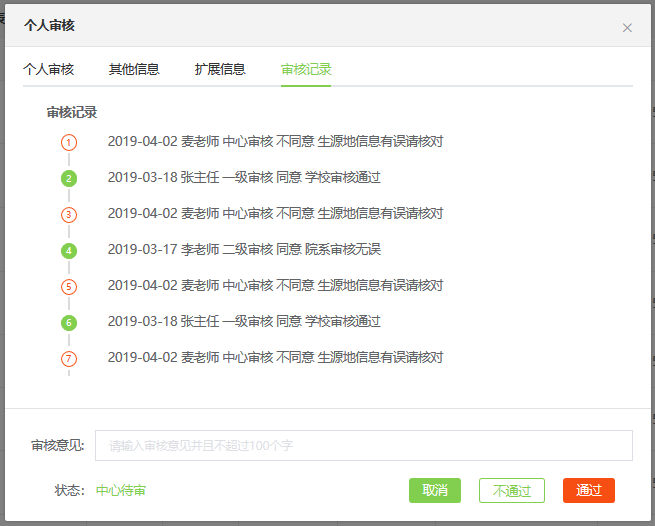 查询审核记录4.1.4编辑生源信息用户可依据实际情况，对学生的生源信息进行单个修改。 “学生管理”—“生源管理”—“操作”—“编辑”进行操作。生源信息的审核状态为“一级待审”、“二级待审”、“中心待审”、“不同意”才可进行编辑操作；审核状态为“完成”的生源信息无法进入编辑界面。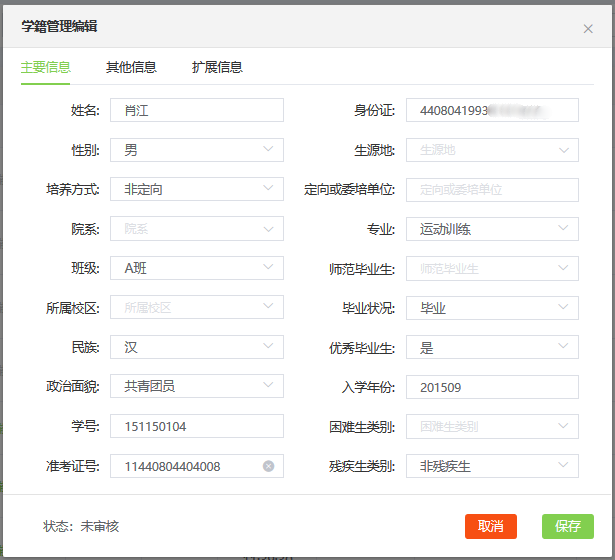 编辑生源信息4.1.5添加生源信息用户可对学生的生源信息进行单个添加，“学生管理”—“生源管理”—“添加”进行操作。成功添加后，生源信息的审核状态为“二级待审”。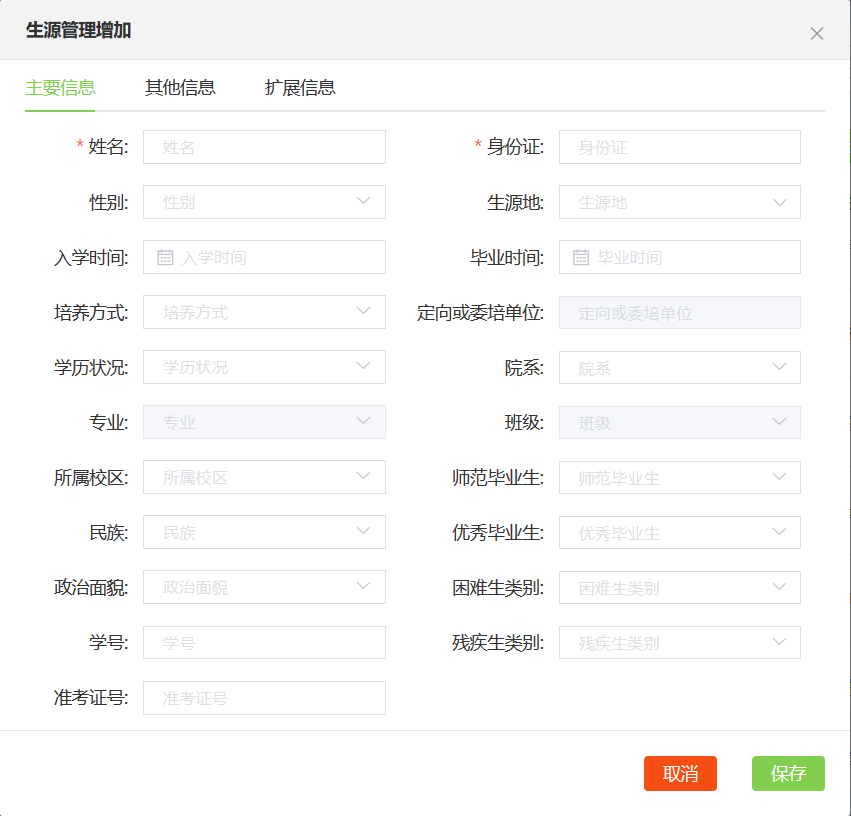 添加生源信息4.1.6导出生源信息用户可以自主导出生源信息，“学生管理”—“生源管理”—“导出”进行操作。成功导出文件至指定文件夹。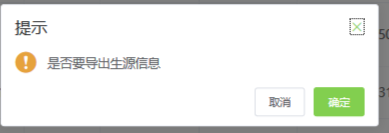 导出生源信息4.2派遣方案管理根据院校和毕业生填报的生源地信息，经过院校审核上报后，经过省就业指导中心进行最终审查后，根据生源地及人社局数据库对应初始化自动生成毕业生的默认派遣就业数据（广东省内生源毕业生派遣到各地级市人力资源和社会保障局或教育局；广东省外生源毕业生派遣到各省（或市、区）就业主管部门）。初始化后，中心端开启当年派遣方案上报功能，各高校可通过系统院校端进行就业方案的上报。可纳入就业派遣的有效接收证明（下称“接收函”）即有人事接收权的单位或企业同意录用并解决户口、档案等人事关系的证明。一般有以下几种形式：1、各地市（县、区）人力资源和社会保障局、教育局签发的录用通知书（函）（在生源地级市落实就业单位除外）；2、省直及中央驻粤单位主管部门签发的录用通知书（函）；3、省外单位所在地人事部门签发的录用通知书（函）（外省学生在生源地级市落实单位除外）；4、公务员录用通知书。5、有人事接收权单位盖章的普通高等学校毕业生、毕业研究生就业协议书。毕业生于毕业当年6 月9 日前取得接收函并上交到学校就业主管部门的，学校根据毕业生的接收情况，上报就业方案。从 7 月 1 日起停止编写毕业生就业方案。签发报到证以就业方案的内容为依据。广东省普通高等学校毕业生就业择业期政策广东省普通高等学校毕业生就业择业期政策从2019年4月8日起开始实行，有效期3年，同时取消暂缓就业政策。一、适用对象（一）在广东省内就读的普通高等高校毕业生。（二）在广东省外就读回粤就业的广东省生源普通高等学校毕业生。（三）出国（境）留学回粤就业的广东省户籍高校毕业生。二、适用期限（一）硕士研究生、本科生和专科生的择业期为毕业两年内。（二）博士研究生的择业期为毕业五年内。择业期从毕业证书落款日期起算。三、政策和待遇（一）择业期内的毕业生在广东省就业、升学方面享有与应届毕业生同等的待遇，执行应届毕业生就业、升学、劳动及人事相关法律法规政策。（二）毕业生离校前尚未落实就业去向的，按照政策回生源地派遣，档案、党（团）组织关系迁回生源地；毕业生离校后在择业期内落实或变更就业去向的，可办理调整改派，按照应届毕业生办理就业报到、档案、党（团）组织关系迁移等手续。（三）毕业生就业后辞职（退）的，如仍在择业期限内，可选择继续参照应届毕业生，享受前述（一）、（二）项的相关待遇。（四）有关毕业生就业创业其他优惠扶持政策仍按相关文件规定执行。各高校要主动开展就业择业期政策宣传，讲清、讲透政策要点，确保毕业生掌握、用好政策。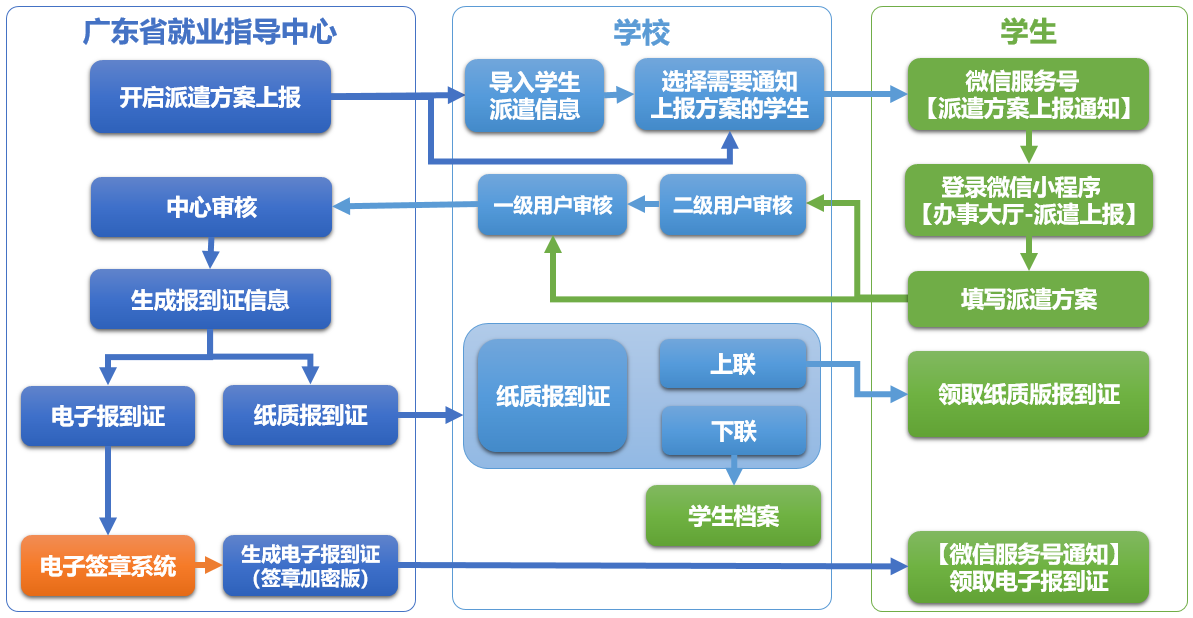 院校用户首先通过系统微信服务号，发送上报派遣方案通知到学生端，由学生直接在小程序完成派遣方案的上报，由一、二级用户进行审核上报到中心，院校也可以手工导入，通过导入派遣方案，手动对派遣方案信息进行管理。4.2.1导入学生派遣方案信息省就业指导中心对毕业生就业信息库进行初始化后，开启当年派遣方案上报功能，各高校可进行派遣方案上报。学校可以根据毕业生的接收情况自行导入学生的派遣方案信息，或者开放学生上报功能，让学生自行上报派遣方案，经学校审核后上报中心。学校管理后台打开“学生管理”—“派遣方案管理”—“导入”，批量导入学生派遣方案信息。导入成功后学生派遣方案信息审核状态为“二级待审”，提交状态为“已提交”，信息来源为“院校导入”。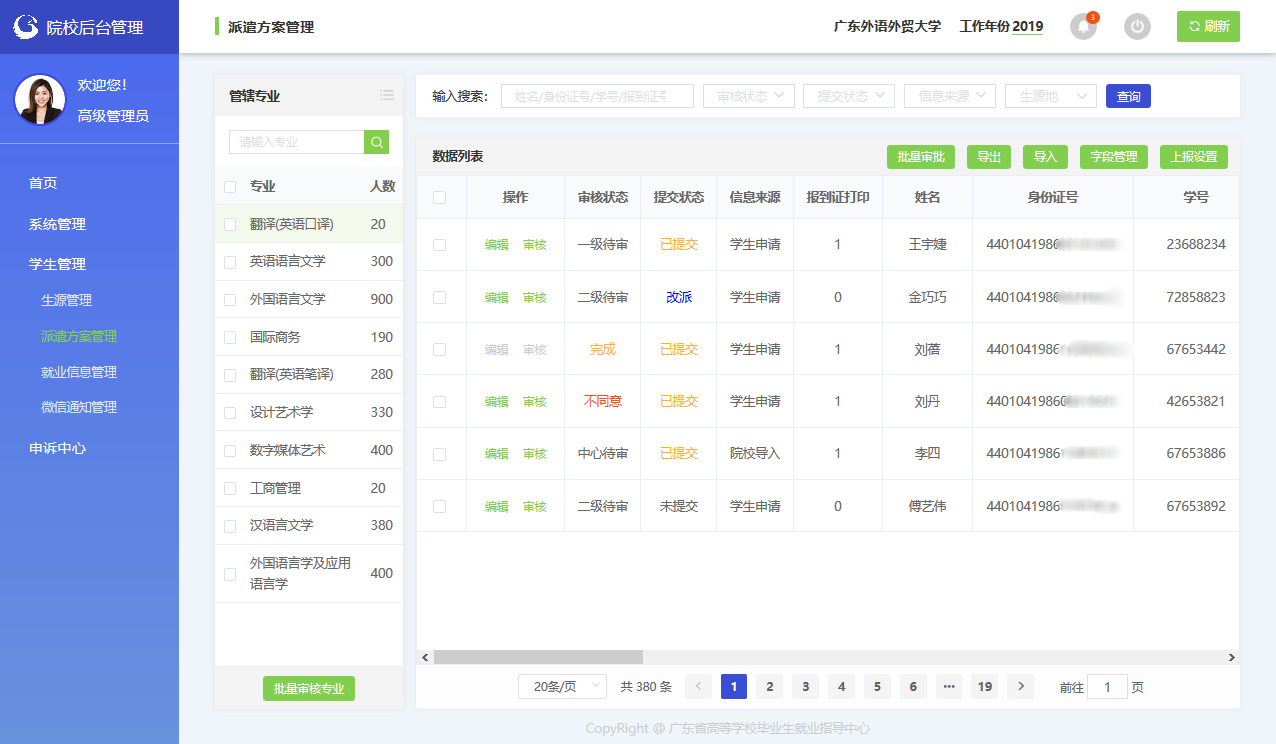 派遣方案管理主界面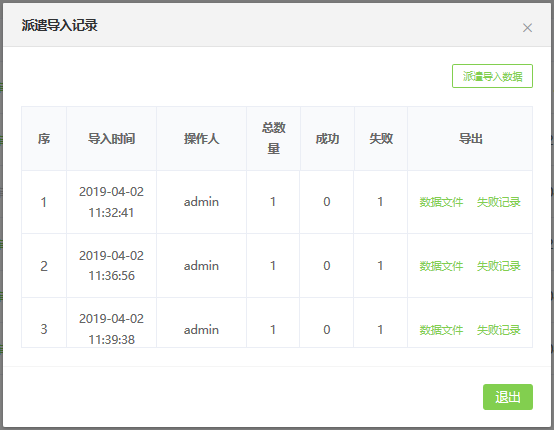 派遣导入记录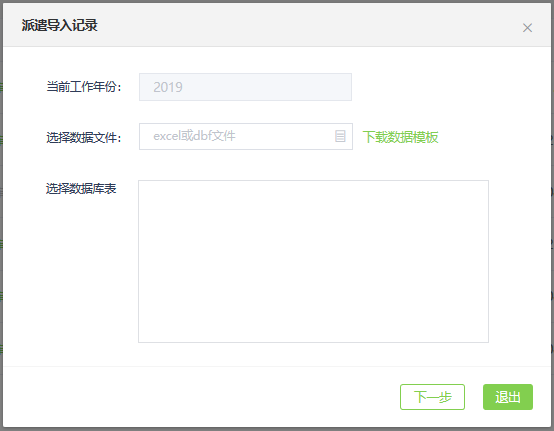 下载数据模板上传数据文件4.2.2学生上报管理学校可以依据本校实际情况，选择是否开放给学生自行上报派遣方案信息，以及选择需要开放给学生上报的具体字段。学校管理后台打开“学生管理”—“派遣方案管理”—“字段管理”—“基础字段”，可选择派遣方案管理下的字段在学生端开放给学生的操作权限，分别为“学生是否启用”、“学生可否编辑”、“学生是否必填”，学校依据本校的实际情况按需选择。可选择的字段包括：派遣性质、主管单位、具体派遣单位、报到地址、档案接收单位、档案接收单位地址、接收单位邮政编码、联系人、联系电话等。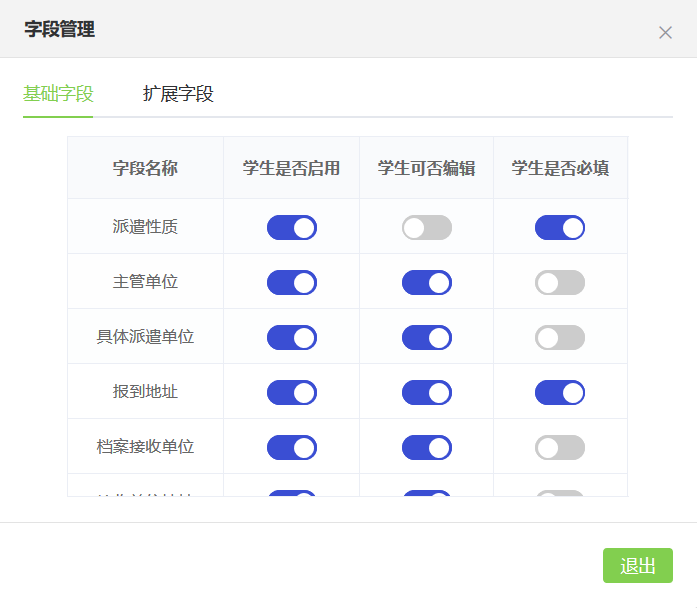 派遣方案管理——字段管理系统有扩展字段功能，学校可按需添加学生端派遣方案模块的字段。打开“学生管理”—“派遣方案管理”—“字段管理”—“扩展字段”，输入需添加字段的“字段名称”、“输入框提示文字”“输入限制”（字数），勾选“是否启用”、“是否编辑”、“是否必填”，完成扩展字段设置。派遣方案管理——扩展字段字段管理设置完成后，打开“学生管理”—“派遣方案管理”—“上报设置”，可打开或关闭相应年份的学生端派遣方案上报功能。学生上报功能打开后，便可以在省就业管理中心公众号向对应学生发送派遣方案上报通知，学生手机端点击通知直接进入派遣方案上报。微信通知管理功能详见4.4微信通知管理。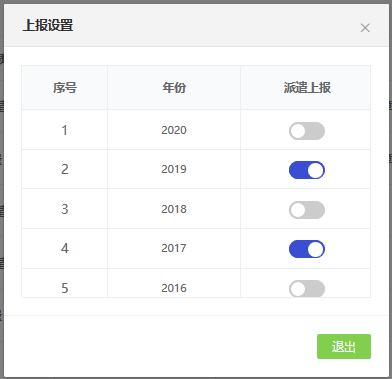 学生上报派遣方案信息开关4.2.3派遣方案审批管理学生通过官网/微信小程序【办事大厅】完成派遣方案上报后，提交状态为“已提交”，审核状态为“二级待审”，此时可以由学校二级用户审核通过后上报一级用户，审核状态显示为“一级待审”；或者一级用户直接审核通过，上报给省中心，审核状态显示为“中心待审”；或者一级用户/二级用户/中心审核不通过，审核状态显示为“不同意”；省就业指导中心审核通过，状态显示为“完成”，信息不能再次编辑修改。派遣方案管理首页左边目录栏分专业显示用户管辖专业内待审核派遣方案上报信息的数量，可直接点击专业名称进入该专业待处理信息列表；也可直接勾选专业名称前面的复选框，点击下方的“批量审核专业”，快速对所选专业的待处理信息进行批量审核。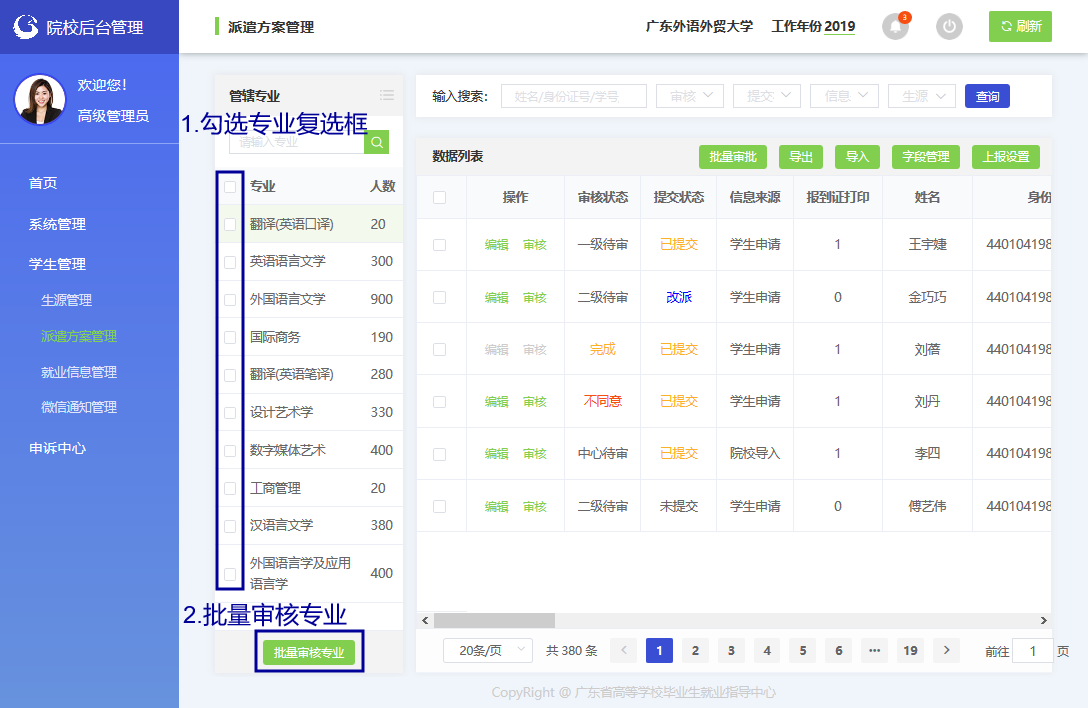 批量审核专业派遣方案信息派遣方案信息管理首页搜索栏上输入关键字（姓名/身份证号/学号等）可查询学生派遣方案信息；或者可选择审核状态、提交状态、信息来源、生源地下拉框，按审核状态、上报状态、信息来源、生源地进行搜索。搜索完成后，可勾选数据列表前面的复选框，点击“批量审核”，对所选学生派遣方案信息进行批量审核操作。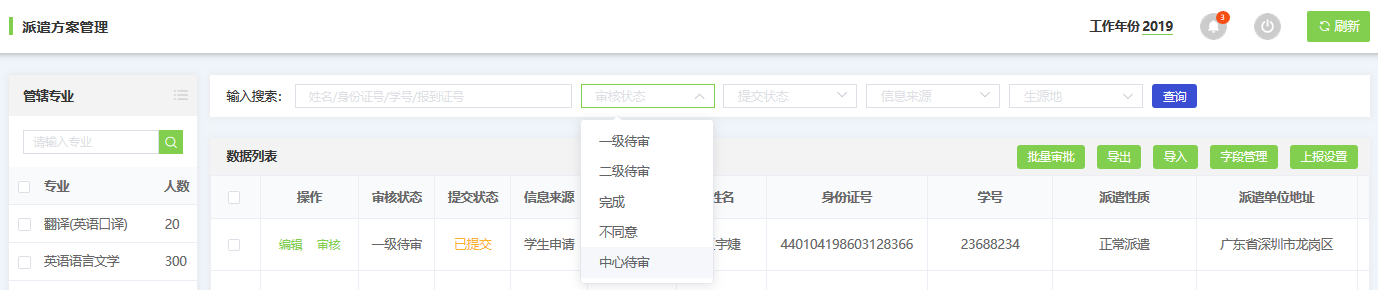 按审核状态查询派遣方案信息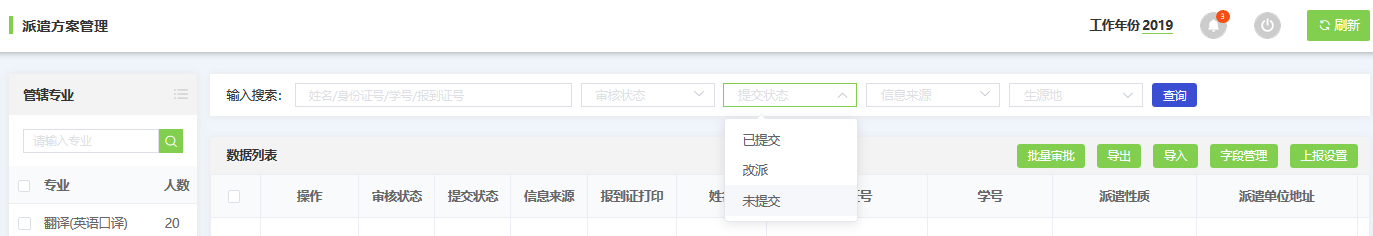 按提交状态查询派遣方案信息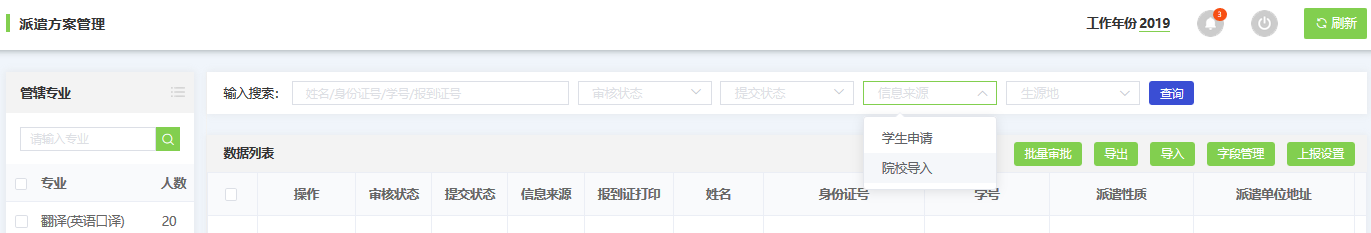 按信息来源查询派遣方案信息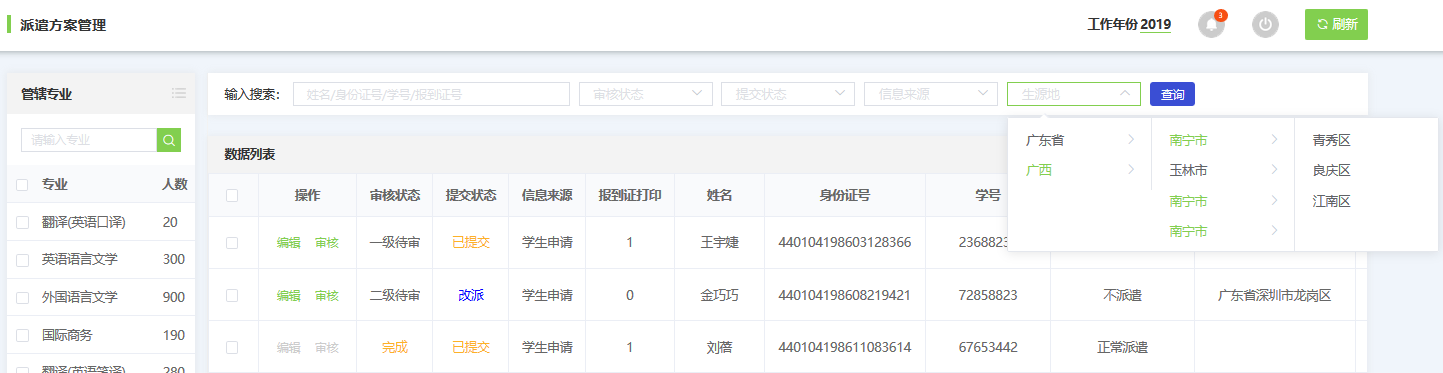 按生源地查询学籍信息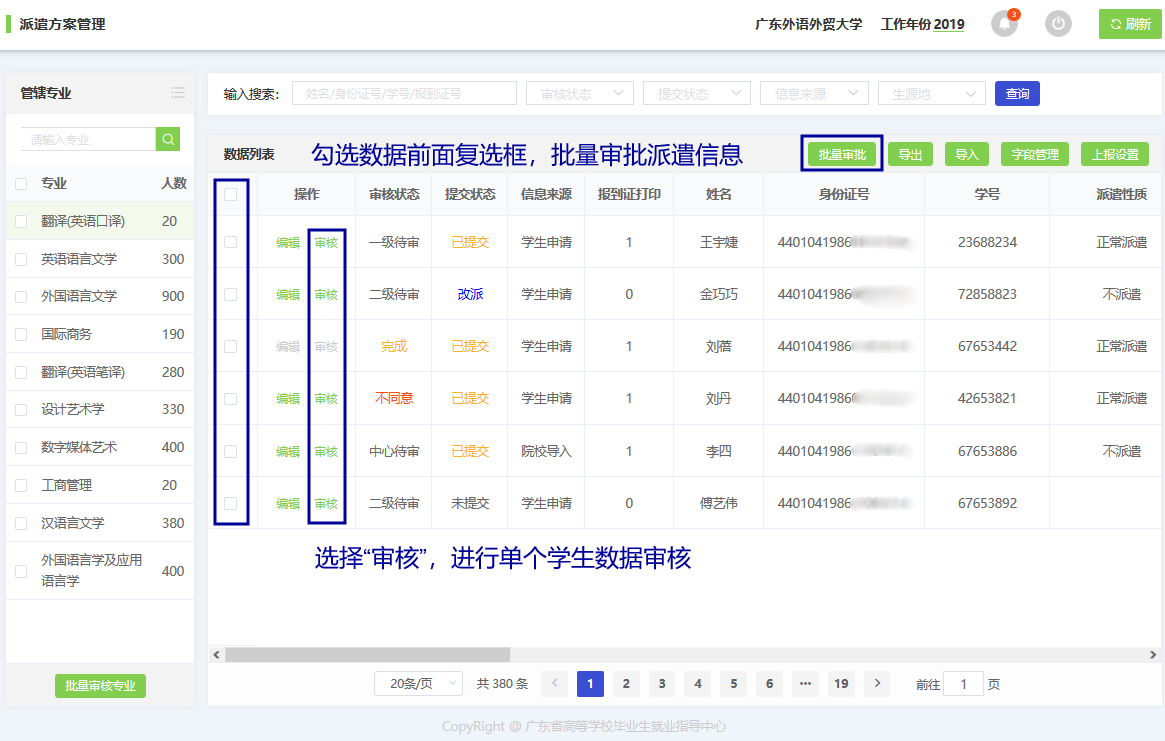 批量审核派遣方案信息点击后需要判断所选的记录的审核状态是否有[完成、中心待审]的记录，有则提示：选项中有“完成”和“中心待审”的记录，请重新选择。判断当前用户的等级：一级用户：可以选择审核状态为[一级待审、二级待审]的记录；二级用户只能选择[二级待审]的记录。如果二级用户勾选了[一级待审]的记录则提示：您没有权限审核[一级待审]的记录，请重新选择。点击“学生管理”—“派遣方案管理”—“操作”—“审核”，对所选学生派遣方案信息进行审核操作。点击“通过”，上报中心待审；点击“不通过”，则在“审核意见”栏提示“请输入审核意见”，返回不同意状态。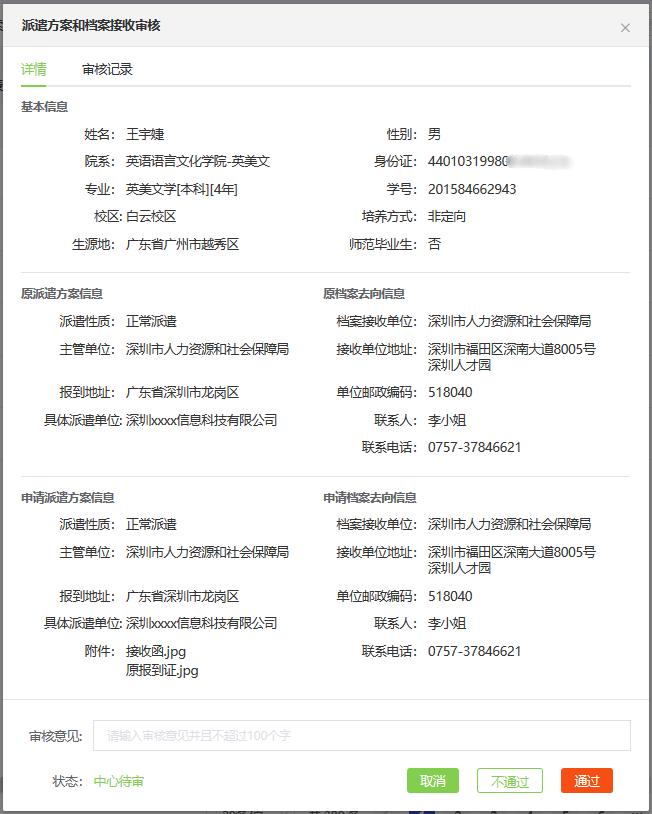 个人派遣方案信息审核界面在个人派遣方案审核弹窗选择审核记录页面，可查询该学生的派遣方案信息审核记录。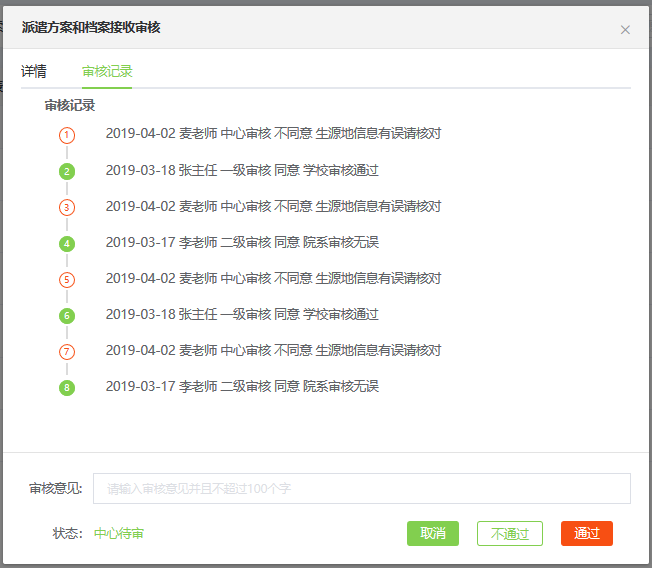 查询派遣方案审核记录4.2.4编辑派遣方案信息用户可依据实际情况，对学生的学籍信息进行单个修改。 “学生管理”—“派遣方案管理”—“操作”—“编辑”进行操作。派遣方案信息的审核状态为“一级待审”、“二级待审”、“中心待审”、“不同意”才可进行编辑操作；审核状态为“完成”的派遣方案信息无法进入编辑界面。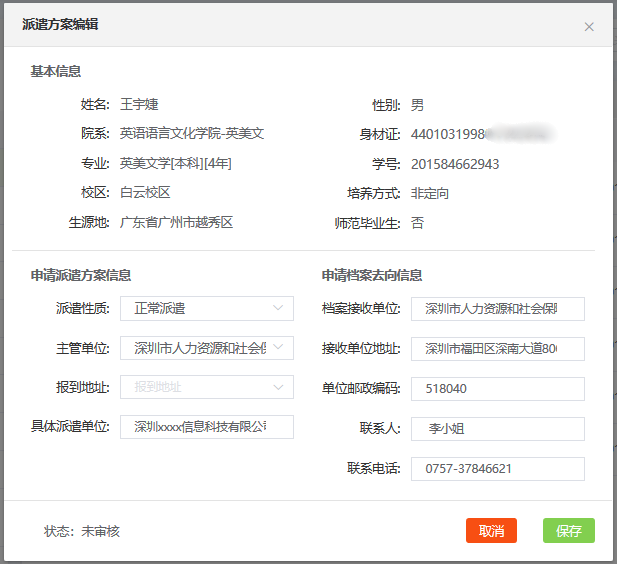 编辑派遣方案4.2.5导出派遣方案信息用户可以自主导出派遣方案信息，“学生管理”—“派遣方案管理”—“导出”进行操作。成功导出文件至指定文件夹。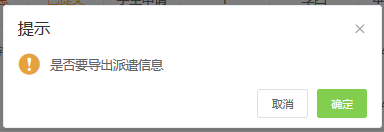 导出派遣信息 4.2.6调整就业方案就业改派流程功能基于智慧办事大厅的人脸识别和后台管理系统的政务流程审批管理系统，毕业生在就业指导中心网站及微信小程序端都可以进行相关事务的办理，待院校管理端审批后，再提交就业中心管理端审批。并支持学生用户随时查看就业改派申请相关业务的审核进度。审批完成后，毕业生即可直接在网上领取加盖电子签章的电子版报到证，毕业生可自行下载或打印报到证。调整改派后不再签发纸质报到证，也无需到实体办事大厅办理。毕业生在 7 月 1 日就业方案编制完后，如有需要调整就业方案且符合规定条件的，学生自行申请办理调整改派。1. 调整改派办理程序受理时间：当年的 7 月至两年后的 6 月。受理方式：毕业生通过广东省就业指导中心网站及微信小程序端【办事大厅】申请改派，填写改派具体信息并上传受理材料，待院校管理端审批后，再提交就业中心管理端审批。系统支持学生用户随时查看改派申请相关业务的审核进度。审批通过后，毕业生即可直接在网上领取加盖电子签章的电子版报到证。受理材料：①报到证（本专科生提供蓝色联，研究生提供红色联）;②原就业单位解约函（终止劳动关系证明），如报到证派遣回生源地则提供生源地就业主管部门同意改派证明（外省生源同类情况可不提供）;③新接收单位的就业主管部门同意接收证明（回生源地可不提供）。2. 调整改派相关规定对派遣到我省 12 个山区市（韶关、清远、湛江、茂名、阳江、肇庆、河源、梅州、潮州、揭阳、汕尾、云浮）的毕业生，只要当地需要，原则上不作调整。在人才市场办理空挂档案的，不作调整改派。有下列情形之一者，由学校报地方主管毕业生调配部门批准， 不再负责其就业，学校将其户口和档案转至家庭所在地，按社会待业人员处理：不顾国家需要，坚持个人无理要求，经多方教育仍拒绝改正的。自派遣之日起，无正当理由超过三个月不去就业单位报到的。报到后，拒不服从安排或无理要求用人单位退回的。其他违反毕业生就业规定的。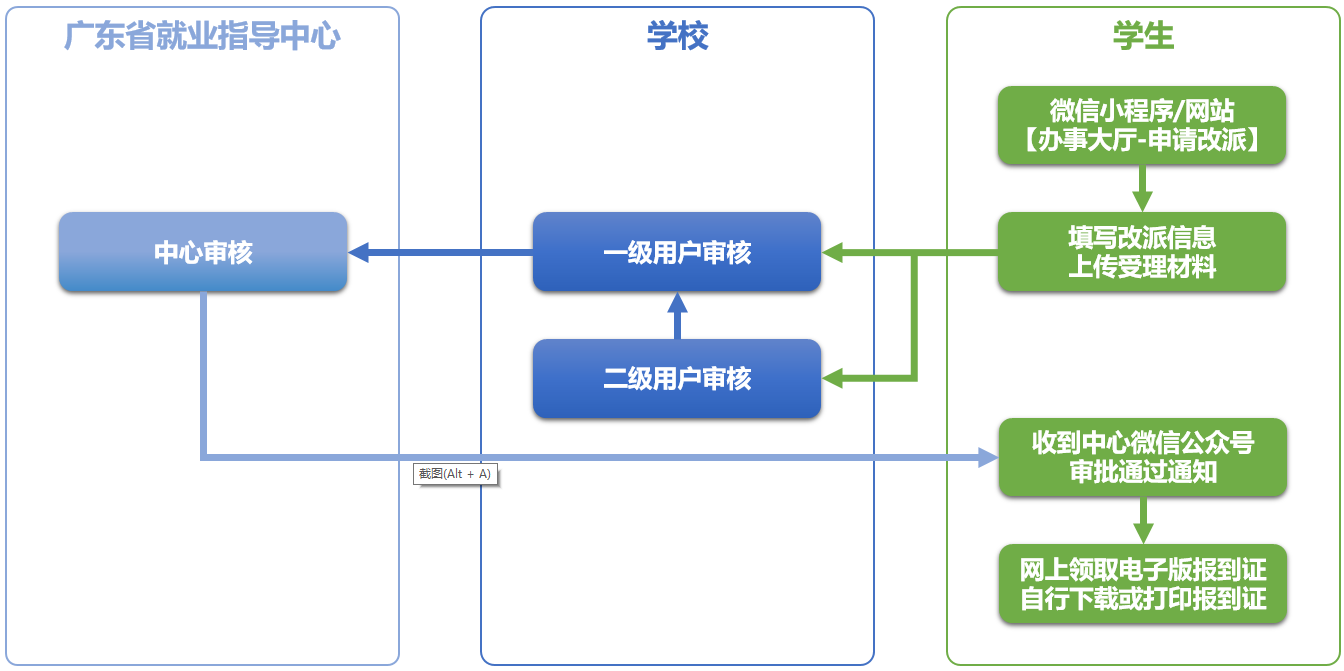 2019年7月1日至7月31日，各高校通过新版省系统“上报就业方案”模块申报调整计划并填写《调整改派申请表》，由学校统一办理毕业生就业调整改派手续（毕业生个人办理不予受理）。8月1日起，2019届毕业生调整改派按新流程执行。2017和2018届毕业生的调整改派仍在旧省系统中按原方法办理。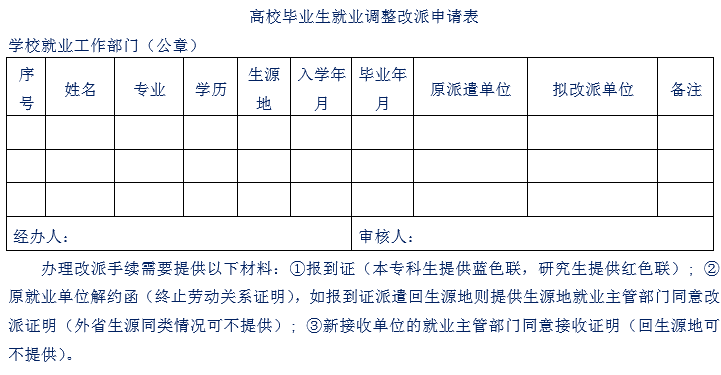 调整改派申请表（2019年7月1日至7月31日使用）学生上报改派申请后，改派信息显示在学校管理后台【学生管理】—【派遣方案管理】待审核派遣信息栏，提交状态为“改派”，审核状态为“二级待审”，信息来源为“学生申请”。学校完成审批后再提交就业中心管理端审批。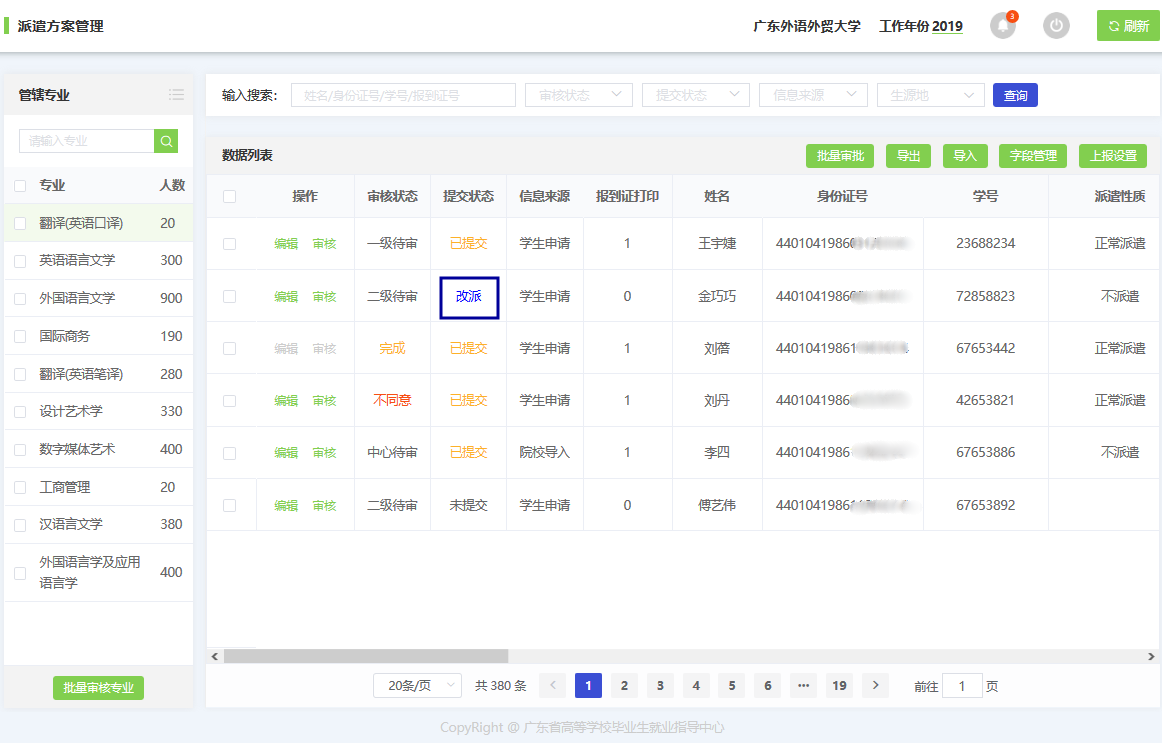 后台显示待审核改派申请信息进入【学生管理】—【派遣方案管理】，选择申请记录，点击【审核】，进入派遣方案和档案接收审核界面，核对毕业生就业方案是否填报准确，上传的资料是否齐全。点击下方附件，查看学生上传的受理材料，不通过审核则必须填写审核意见。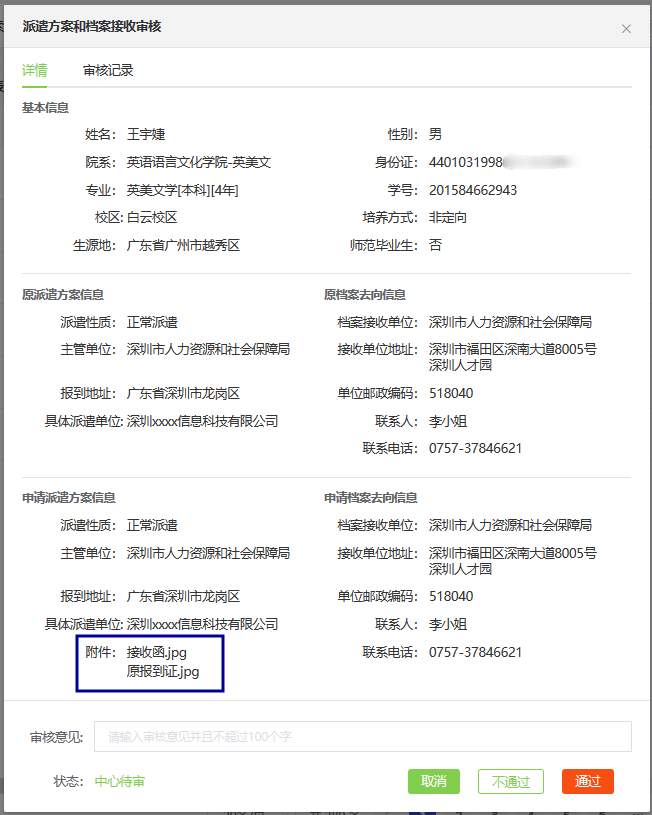 派遣方案和档案接收审核界面学校管理后台【学生管理】—【派遣方案管理】查询待处理改派信息。搜索栏提交状态选择“改派”，审核状态选择“一级待审/二级待审”，即可查询学校待审核改派信息。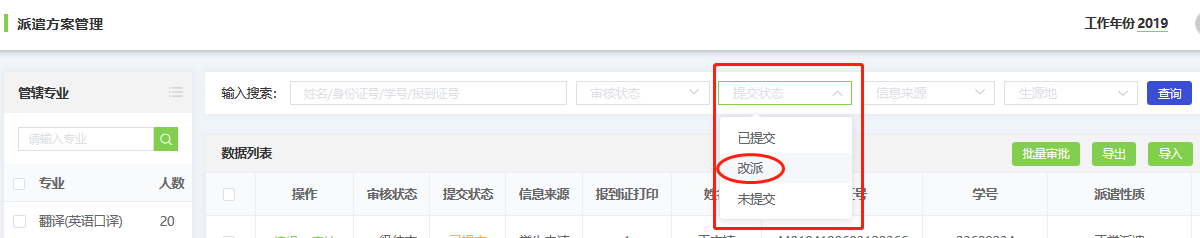 查询改派信息支持学生用户通过广东省就业指导中心网站及微信小程序端【办事大厅】随时查看就业改派申请相关业务的审核进度。4.2.7档案信息管理学校根据毕业生的接收情况在寄送学生档案时，可同时添加学生档案去向信息，已便于学生在小程序查询档案去向信息。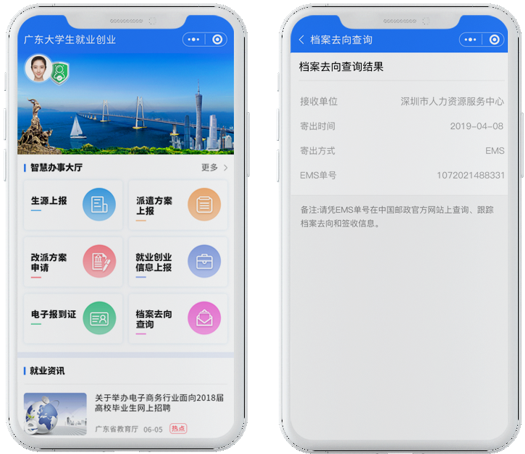 学生微信小程序端档案去向查询支持学生用户通过广东省就业指导中心网站及微信小程序端【办事大厅】随时查看档案去向。对接粤省事接口，实现广东省高等学校毕业生就业指导中心就业创业智慧服务平台的档案去向查询功能在粤省事入口。4.3就业信息管理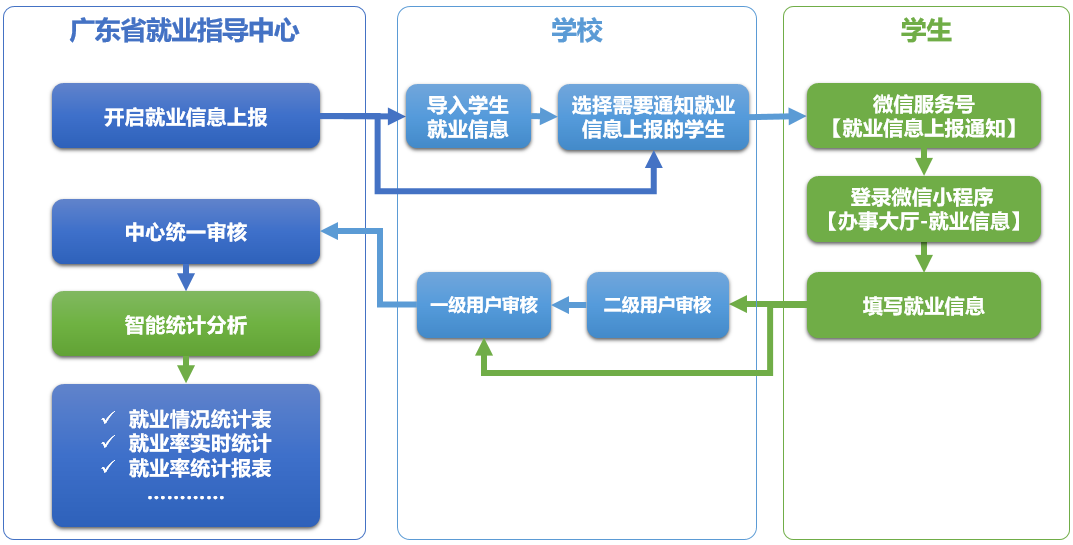 通过系统微信服务号，发送上报就业信息通知到学生端，由学生直接在小程序完成就业信息的上报，由一、二级用户进行审核上报到中心，同时数据将传送到数据仓库进行存储，由大数据分析平台进行分析。对于就业方案信息，省就业指导中心将对就业信息随机抽查，对未按时报送就业信息和就业率异常的高校进行重点抽查。院校收到核查通知后进行核查，核查后将核查结果反馈在系统中，省就业指导中心收到核查信息进行处理是否计入就业率中。4.3.1导入学生就业信息中心端系统开启当年“就业信息上报”功能，各高校可进行就业信息上报。学校可以根据毕业生的就业情况自行导入学生的就业信息，或者开放学生上报功能，让学生自行上报就业，经学校审核后上报中心审批。学校管理后台打开“学生管理”—“就业信息管理”—“导入”，批量导入学生就业信息。学校可自行搜集学生就业信息，经整理后批量导入系统；或直接让学生进入官网/微信小程序【办事大厅—就业信息】填写就业信息。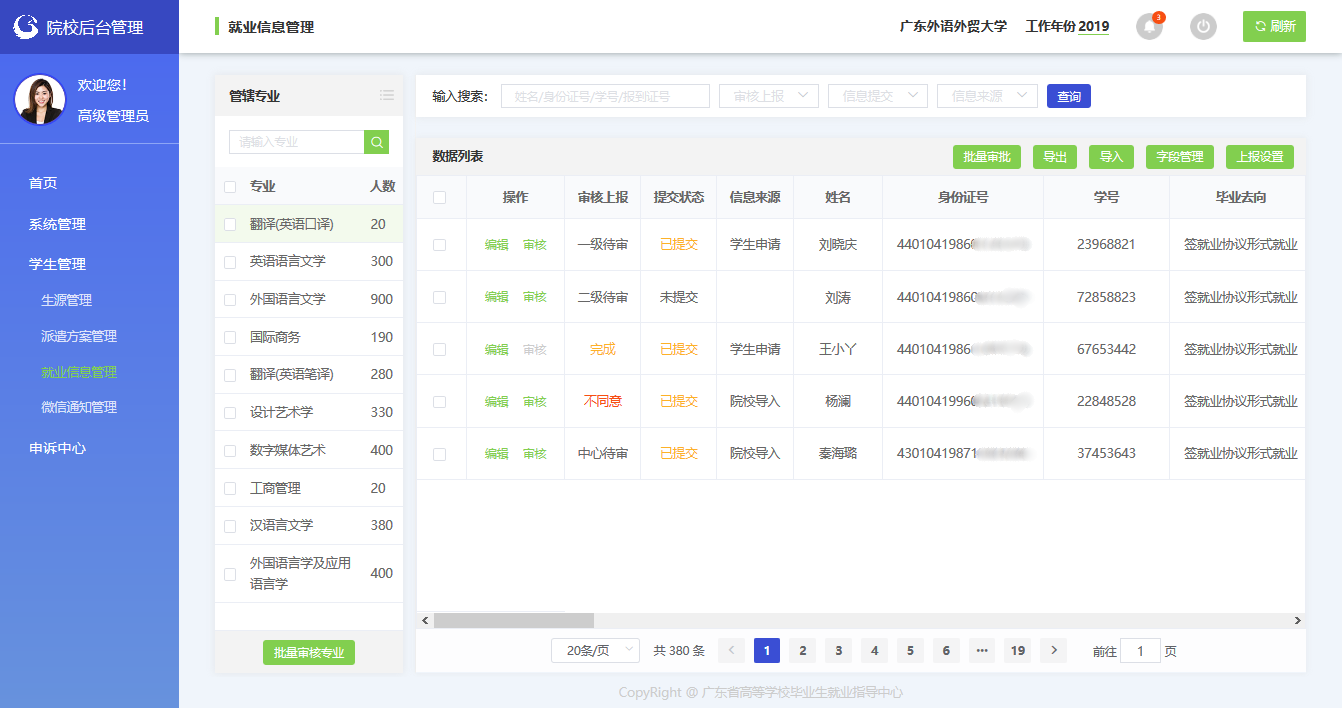 就业信息管理主界面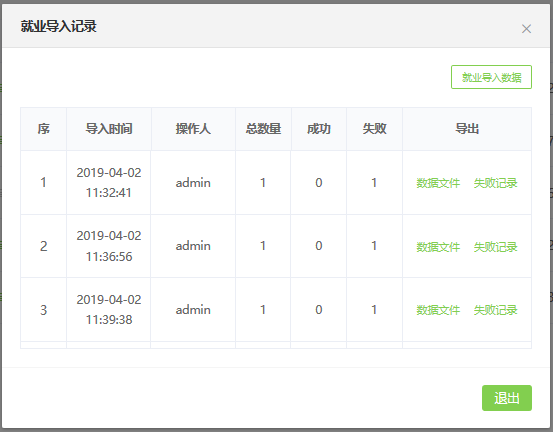 就业信息导入记录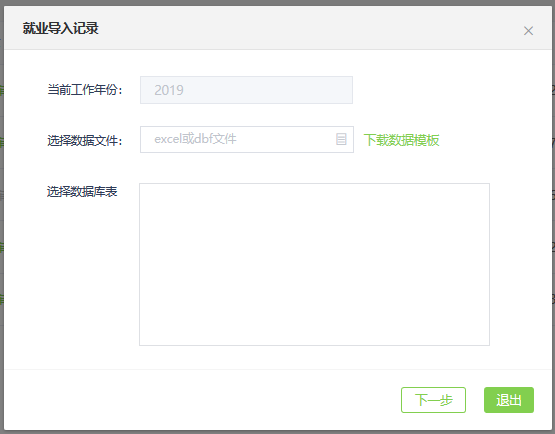 下载数据模板上传数据文件4.3.2学生上报管理系统有扩展字段功能，学校可按需添加学生端就业信息模块的字段。打开“学生管理”—“就业信息管理”—“字段管理”—“扩展字段”，输入需添加字段的“字段名称”、“输入框提示文字”“输入限制”（字数），勾选“是否启用”、“是否编辑”、“是否必填”，完成扩展字段设置。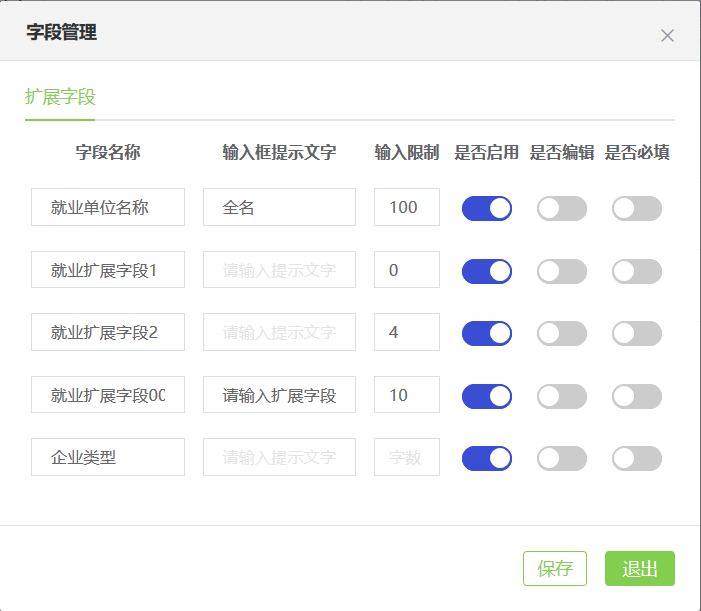 就业信息管理——扩展字段字段管理设置完成后，打开“学生管理”—“就业信息管理”—“上报设置”，可打开或关闭相应年份的学生端就业信息上报功能。学生上报功能打开后，便可以在省就业管理中心公众号向对应学生发送派遣方案上报通知，学生手机端点击通知直接进入就业信息上报。微信通知管理功能详见4.4微信通知管理。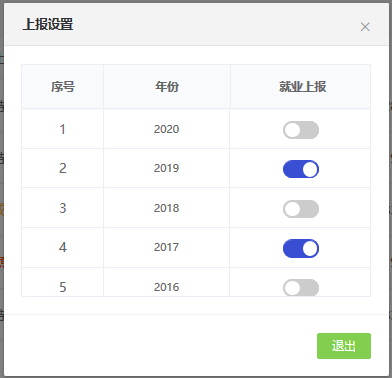 学生上报就业信息开关4.3.3就业信息审批管理学生通过微信小程序【办事大厅】完成就业信息上报后，上报状态为“已提交”，审核状态为“二级待审”，此时可以由学校二级用户审核通过后上报一级用户，审核状态显示为“一级待审”；或者一级用户直接审核通过，上报给省中心，审核状态显示为“中心待审”；或者一级用户/二级用户/中心审核不通过，审核状态显示为“不同意”；省就业指导中心审核通过，状态显示为“完成”，信息不能再次编辑修改。就业信息管理首页左边目录栏分专业显示用户管辖专业内待审核就业信息上报的数量，可直接点击专业名称进入该专业待处理信息列表；也可直接勾选专业名称前面的复选框，点击下方的“批量审核专业”，快速对所选专业的待处理信息进行批量审核。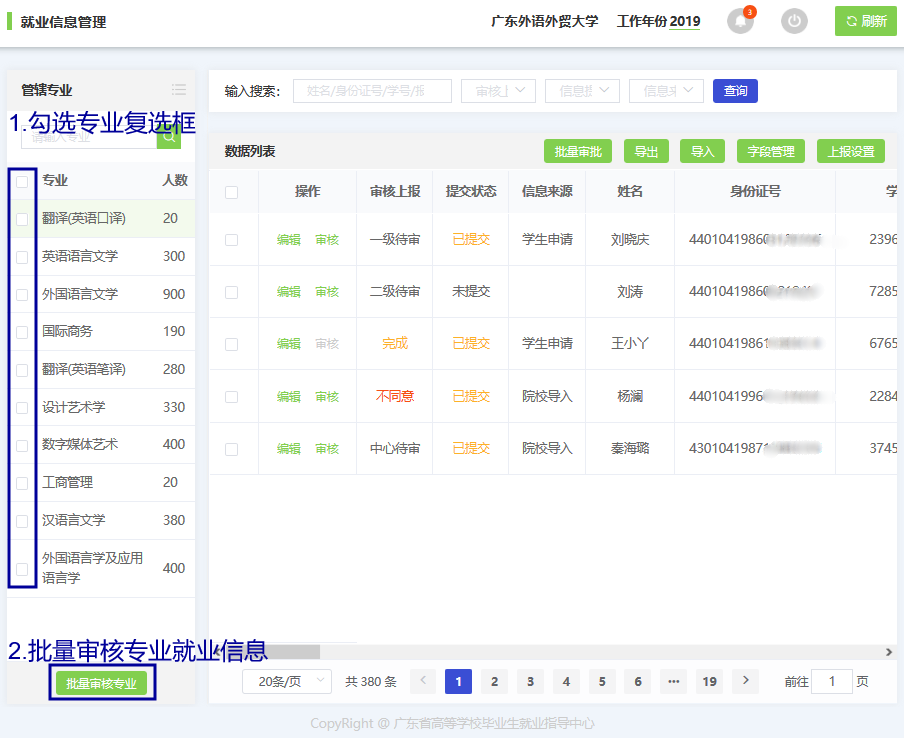 批量审核专业就业信息就业信息管理首页搜索栏上输入关键字（姓名/身份证号/学号等）可查询学生就业信息；或者可选择审核状态、上报状态、生源地下拉框，按审核上报状态、提交状态、信息来源进行搜索。搜索完成后，可勾选数据列表前面的复选框，点击“批量审核”，对所选学生学籍信息进行批量审核操作。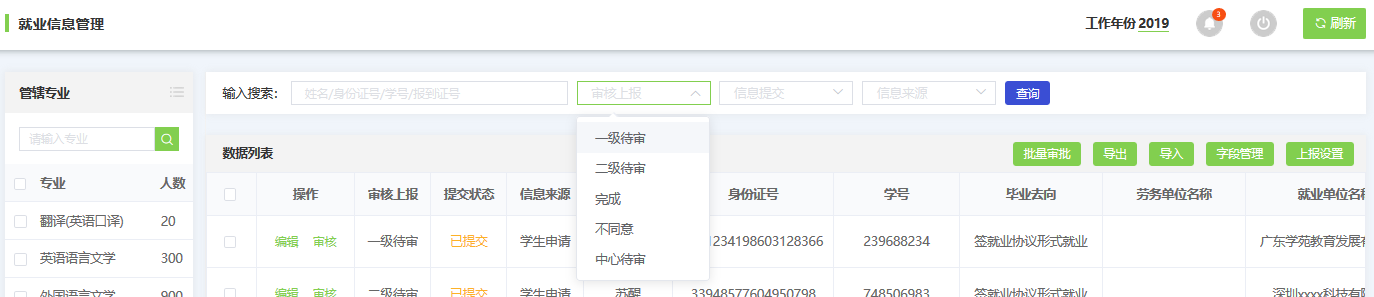 按审核状态查询就业信息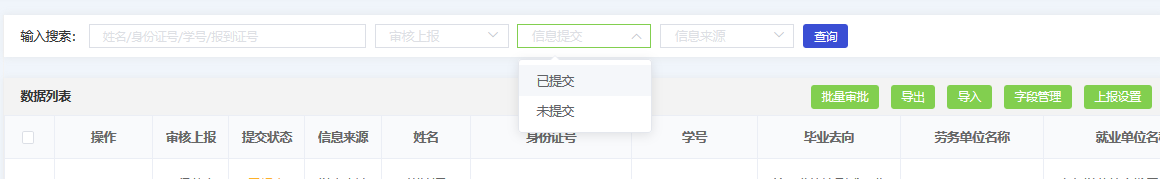 按提交状态查询就业信息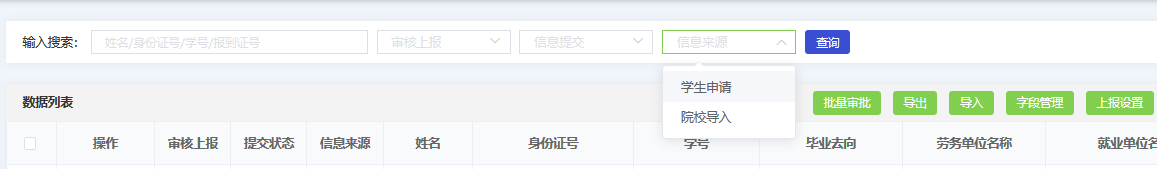 按信息来源查询就业信息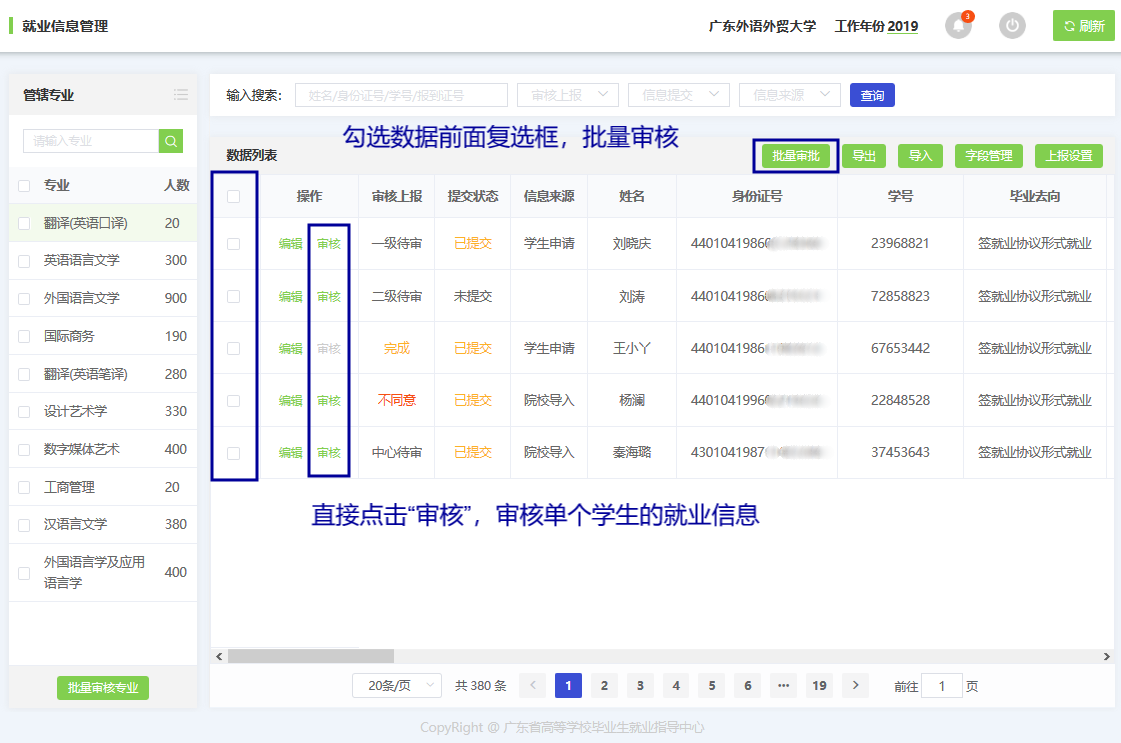 批量审核就业信息点击后需要判断所选的记录审核状态是否有[已完成、中心待审]的记录，有则提示：选项中有“已完成”和“中心待审”的记录，请重新选择。判断当前用户的等级：一级用户：可以选择审核状态为[一级待审、二级待审]的记录；二级用户只能选择[二级待审]的记录。如果二级用户勾选了[一级待审]的记录则提示：您没有权限审核[一级待审]的记录，请重新选择。点击“学生管理”—“就业信息管理”—“操作”—“审核”，对所选学生就业信息进行审核操作。点击“通过”，上报中心待审；点击“不通过”，则在“审核意见”栏提示“请输入审核意见”。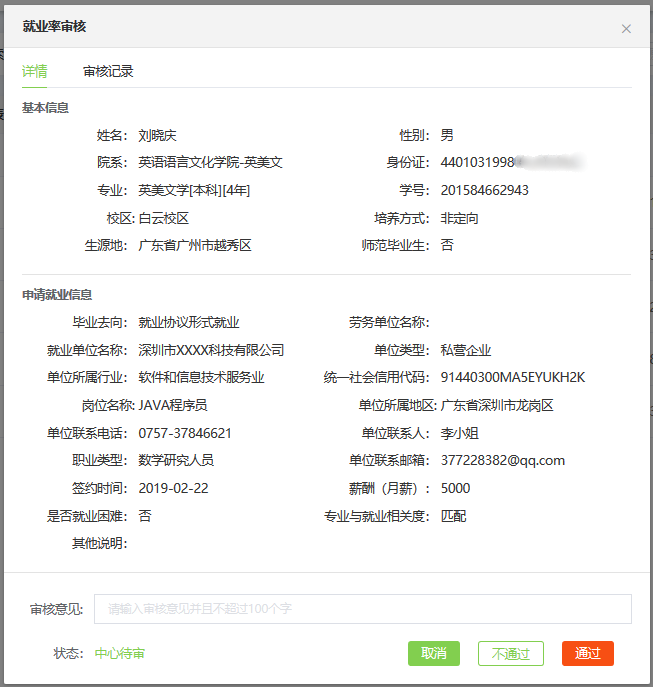 个人就业信息审核界面在个人审核弹窗选择审核记录页面，可查询该学生的就业信息审核记录。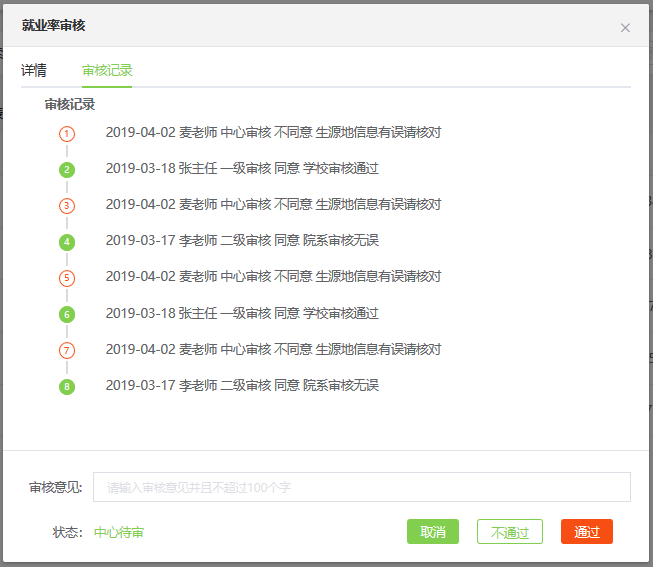 查询审核记录4.3.4编辑就业信息用户可依据实际情况，对学生的就业信息进行单个修改。 “学生管理”—“就业信息管理”—“操作”—“编辑”进行操作。就业信息的审核状态为“一级待审”、“二级待审”、“中心待审”、“不同意”才可进行编辑操作；审核状态为“完成”的就业信息无法进入编辑界面。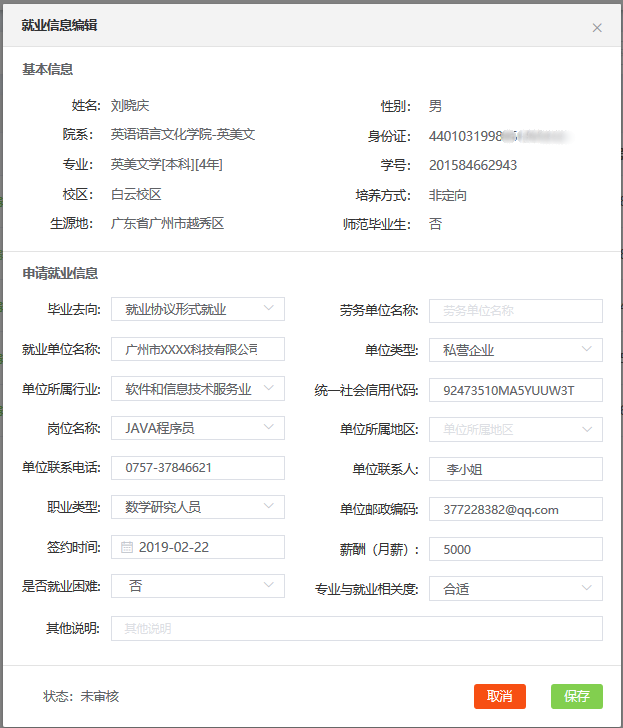 编辑就业信息4.3.5导出就业信息用户可以自主导出就业信息，“学生管理”—“就业信息管理”—“导出”进行操作。成功导出文件至指定文件夹。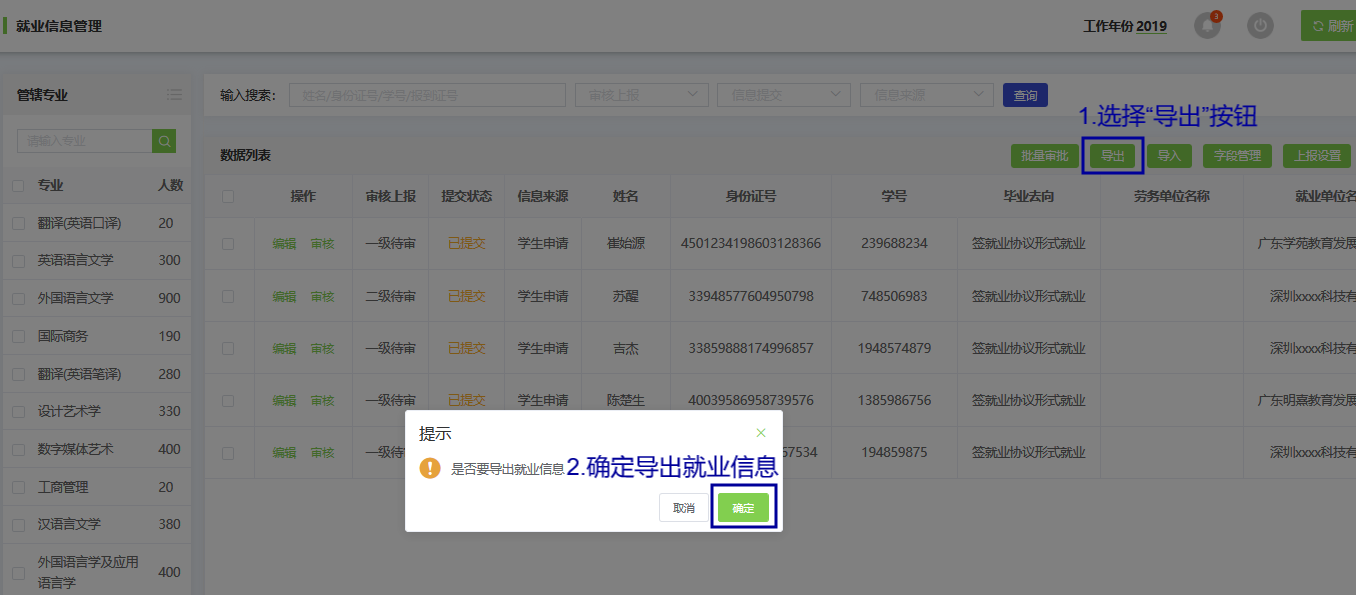 导出就业信息4.4微信通知管理系统升级后，微信服务号实现就业指导中心办事指南及消息公告推送等信息功能，并根据就业指导中心的业务需求提供面向毕业生、高校和企业相关的信息服务。基于各系统的消息通知传输需求，特别针对推送给微信公众账号的普通消息和事件消息，以及推送给设备公众账号的设备消息进行加密。4.4.1发送微信通知院校用户在生源管理、派遣方案管理、就业信息管理模块进行学生上报管理的字段设置，并开放相应年份的上报管理功能，点击“学生管理”—“微信通知管理”—“发送微信通知”，选择通知类型、院系、学历层次设置接收通知的学生范围。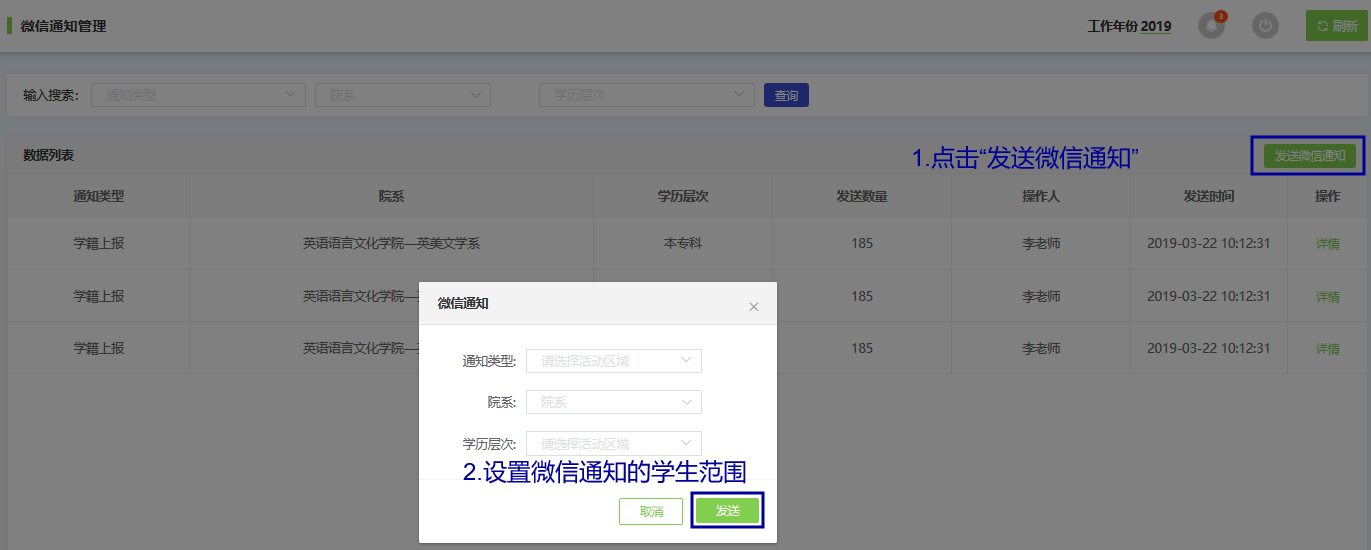 发送微信通知设置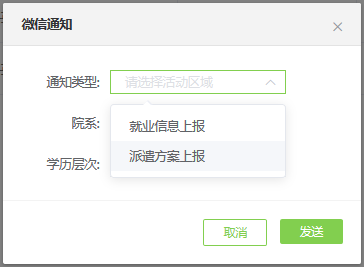 选择通知类型发送通知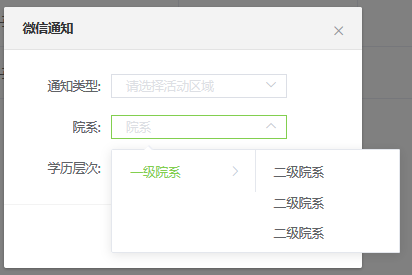 选择院系发送通知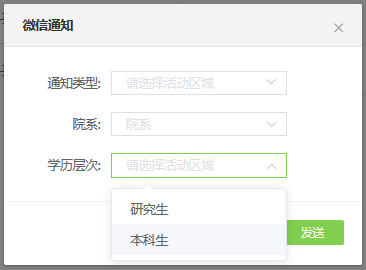 选择学历层次发送通知4.4.2查询发送记录系统可查询微信服务号院校消息发送记录，查询字段包括通知类型、院系、学历层次、发送数量、操作人、发送时间等。进入“学生管理”—“微信通知管理”首页搜索栏，选择搜索条件“通知类型”、“院系”、“学历层次”，查询微信通知发送记录，点击数据列表最后的“详情”项，查看信息发送详细记录。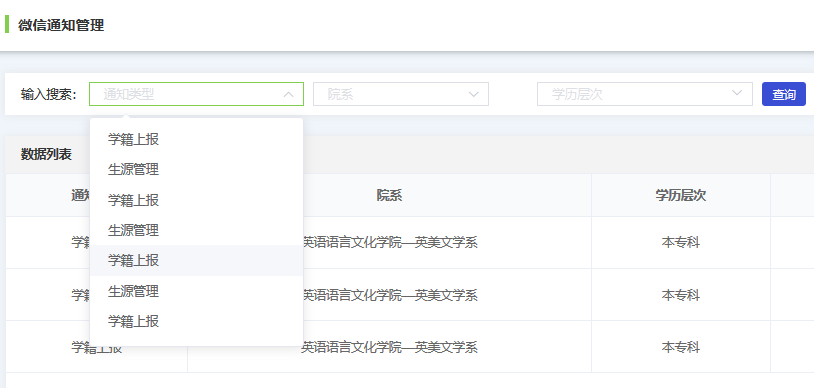 选择通知类型搜索发送记录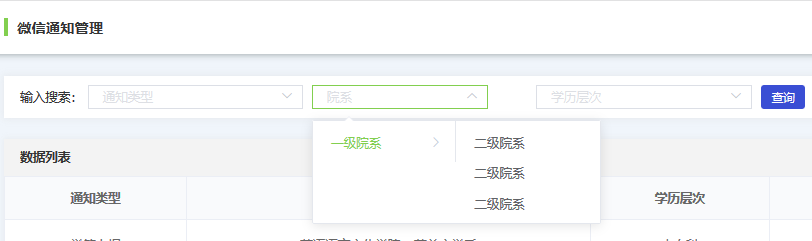 选择院系搜索发送记录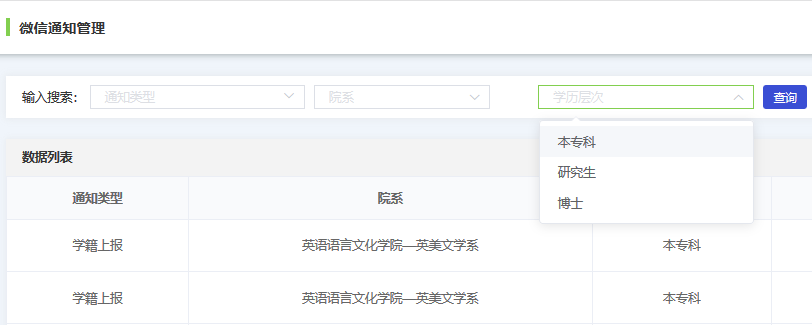 选择学历层次搜索发送记录5. 申诉中心统一申诉入口和管理系统，根据不同业务咨询和申诉，提供灵活的申诉内容，通过指派机制，根据业务申诉类型，自动指派到不同的对应业务的管理员。5.1申诉管理毕业生通过广东省就业指导中心微信小程序端【办事大厅】实名认证、学籍绑定时，出现认证失败、绑定失败的情况，可以通过【办事大厅-申诉中心】，对出现问题进行反馈，院校端进行后续处理操作。进入院校管理后台系统“申诉中心”—“申诉管理”，显示待处理的学生申述数据列表，字段包括类别、申诉人、证件号码、专业、学号、申诉内容、附件、申诉时间，可对对应申诉进行查询与回复操作。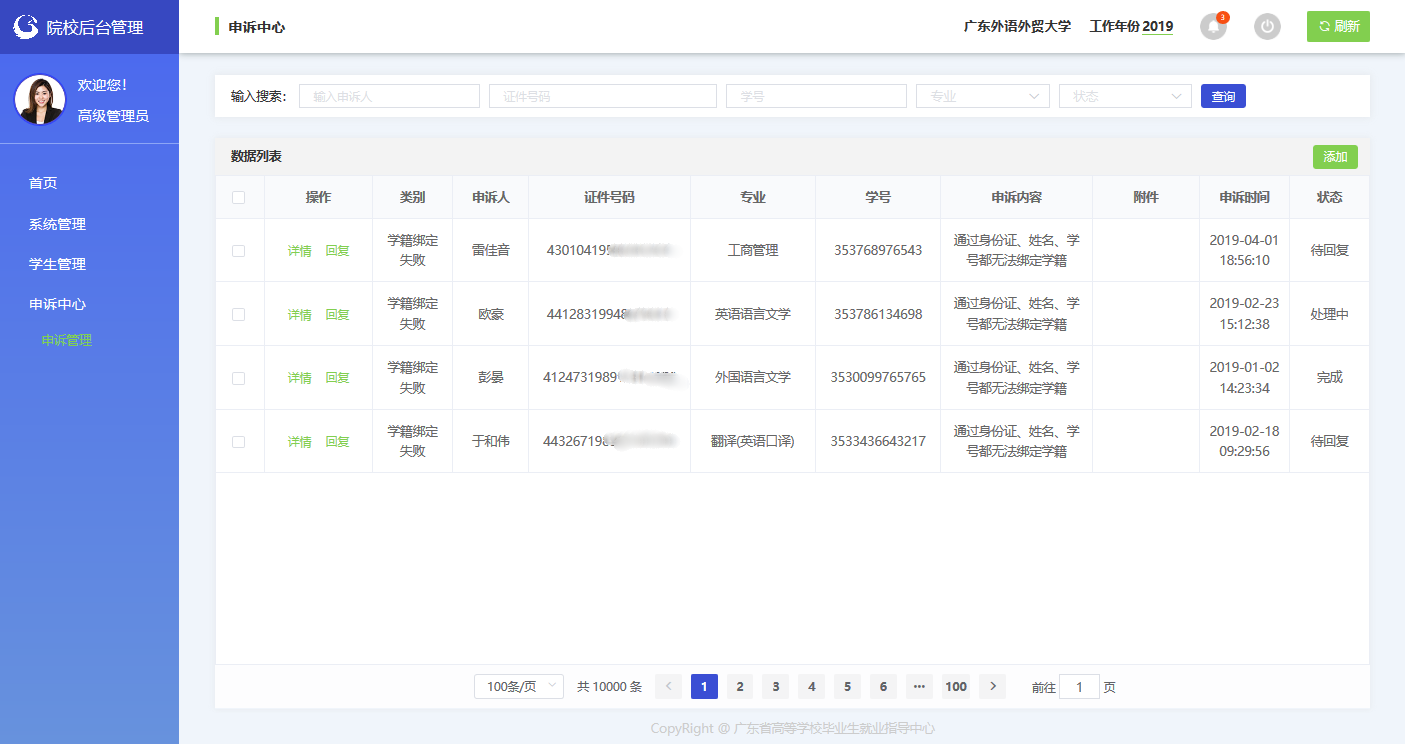 院校端申诉中心主界面附录一、常见问题及解答（一）学校常见问题：1.	能否请介绍一下新系统包含有哪些业务模块？每个模块的功能是怎样的，具体操作程序和流程是如何实现？答：新系统包含院校信息设置、院系管理、专业管理、班级管理、校区管理、用户管理、角色管理、生源管理、派遣方案管理、就业信息管理、微信通知管理、申诉中心等功能。具体的功能操作和流程可以参考操作说明和操作视频。2.	系统PC端和微信小程序端是如何融合联动？答：PC端和微信小程序通过数据联动、动态更新的方式，将两个端的数据实时更新数据进行呈现。3.	新系统和微信小程序上线后，学生是否可以通过系统PC端和微信小程序端两种方式上报就业信息和就业派遣方案？还是只能通过微信小程序端上报，学校只负责审核？答：目前PC端暂不提供学生登录方式，学生只能自行通过微信小程序端上报就业信息和就业派遣方案。学校负责信息和方案的审核。4.	新系统上线后，学校是否可以直接通过系统打印报到证？答：今年的2019届毕业生纸质报到证统一由中心打印按时分发，明年需要纸质版报到证的毕业生可以下载电子报到证自行打印。5.	新系统和微信小程序上线后，毕业生可以查看自己的档案去向，档案由哪个部门负责录入，录入的操作流程如何，需要录入哪些信息？未能正常毕业的学生档案由哪个部门负责管理，是否需要录入系统？ 答：档案的录入由学校自行安排。录入的信息包括：档案接收单位全称、接收单位联系人、接收单位联系电话、接收档案单位地址，档案转递学校负责人、档案转递学生学校、姓名、学号和身份证号。未正常毕业派遣的学生，档案由学校进行保管，也需要录入系统，但是不派遣，作为档案管理的依据。6.	新系统和微信小程序上线后，学生可以申领电子报到证，是否不再发放纸质版报到证？电子报到证是否具有和纸质报到证同样的效力？答：考虑到目前我省高校毕业生的情况，为新政策的实施设置了一个过渡期。今年的毕业生在毕业时仍将发放纸质版报到证，同时学生也可以自行登录粤省事小程序申领电子报到证。从今年8月1日后，学生办理调整改派只需领取电子报到证，并将逐步全面推行电子报到证，需要纸质版报到证的毕业生，可下载电子版自行打印。根据今年4月26日国务院总理李克强同志签署的《中华人民共和国国务院令》第716号《国务院关于在线政务服务的若干规定》第八条规定：政务服务中使用的符合《中华人民共和国电子签名法》规定条件的可靠的电子签章，与手写签名或者盖章具有同等法律效力。7.	新系统和微信小程序上线后，如果学生需要办理调整改派，该怎样在系统上进行操作？学生需要提交哪些材料？答：学生办理调整改派可以通过如下两种方式进行办理：一是通过新系统进行办理。一是通过微信小程序进行办理。办理改派手续需要提供以下材料：①报到证（本专科生提供蓝色联，研究生提供红色联）; ②原就业单位解约函（终止劳动关系证明），如报到证派遣回生源地则提供生源地就业主管部门同意改派证明（外省生源同类情况可不提供）; ③新接收单位的就业主管部门同意接收证明（回生源地可不提供）。二是登陆新版就业系统PC端，点击“调整改派”业务，按照流程指引进行办理。（学生PC端7月后上线）8.	港澳台毕业生在内地就业，这部分群体是否和内地毕业生一样可以在系统和微信小程序上进行相应手续的办理？答：可以，通过港澳台身份证绑定生源信息后，与中国内地学生的操作一致。（二）学生常见问题：1.	学生是否可以通过PC端和微信小程序断填报就业信息，上报和确认就业派遣方案？操作的程序如何，需要提供哪些材料？答：PC端目前暂未开放学生登陆，考虑到操作的便捷性，学生可以通过移动端微信小程序进行就业信息和就业派遣方案的上报，由学校对其就业信息和派遣方案进行审核。学生在微信小程序上上报就业信息和派遣方案的时候，系统对所需填报的信息有进行设置，按照系统提示填报信息即可。2.	传统的纸质版就业协议书发放时间慢，遗失或者与公司协商解约后申请新的就业协议书时间长，请问新系统PC端和微信小程序是否有提供电子版就业协议书？电子版就业协议书是否可以多次申领？申领的程序是什么？答：目前中心正在筹划电子协议书的程序开发工作，拟从2020届毕业生开始试行电子版就业协议书。电子版就业协议书的申领由学生向学校提出申请，学校负责进行审核和发放，报省就业中心进行备案。电子版就业协议书的申请次数问题由各高校自行确定。（具体流程待开发完成后另行培训）3.	学生什么时候可以开始登陆PC端和微信小程序查看自己的档案去向？所查询到的档案去向里会包含哪些信息？是否可以提供对方接收单位的联系人和电话以方便确认档案是否已经寄达？答：2006-2016届高校暂缓就业毕业生从即日起即可通过官方微信小程序和粤省事教育专区进行档案去向的查询。2017-2018届高校暂缓就业毕业生的相关档案查询服务后续将逐步提供。2019届高校毕业生可在7月1日后登陆官方微信小程序和粤省事教育专区进行查询。     所查询到的档案去向信息包含如下内容：档案接收单位的名称、接收单位联系人、接收单位联系电话、接收档案单位地址，档案转递学校负责人、档案转递学生学校、姓名、学号和身份证号，档案投递状态。根据所查询到的档案去向信息，毕业生可以根据需要自行和档案接收单位联系人进行联系。4.	电子版报道证今年是否会全面推行，不再发放纸质版报到证？学生是否可以登陆PC端或者微信小程序自己打印电子报到证？电子报到证是否会全面推行并取代纸质版报到证，是否可以多次打印？它是否具有与纸质版报到证相同的效力？假如我去广东省外就业，用人单位不承认电子版报到证，一定要求提供纸质版报到证该如何处理？假如纸质版报到证遗失后，该如何处理？答：根据今年李克强总理签署的国务院第716号令《国务院关于在线政务服务的若干规定》第八条，符合规定条件的可靠电子签名与手写签名或者盖章具有同等法律效力。我省就业管理新系统和微信小程序上行后，仍将实行“双轨制”：即传统的纸质报到证和电子版报到证并行。学生在毕业时仍将会发放纸质版报到证，也可以登陆官方微信小程序和粤省事教育专区，领取电子版报到证。2019届毕业生离校后纸质报到证如有遗失的，电子报到证生成后，毕业生可以根据需要多次打印。5.	在新系统和微信小程序上办理调整改派流程怎样，需要提交哪些材料？答：办理调整改派手续可以通过官方微信小程序进行，毕业生登录后，按照程序提交相关材料即可进行办理。所需材料如下：①报到证（本专科生提供蓝色联，研究生提供红色联）; ②原就业单位解约函（终止劳动关系证明），如报到证派遣回生源地则提供生源地就业主管部门同意改派证明（外省生源同类情况可不提供）; ③新接收单位的就业主管部门同意接收证明（回生源地可不提供）。6.	定向和委培的毕业生是否可以在官方微信小程序和粤省事申领电子报到证和查看自己的档案去向？答：根据我省今年实施的就业择业期政策，定向和委培的毕业生按委培和定向协议进行执行，其不纳入就业派遣方案，无报到证。档案保留在原单位。7.	假如我在读大学时将户口迁入到学校，毕业后需要将户口迁入就业地（不回原籍），请问在新系统和微信客户端是否有查看户口去向？答：目前新系统和微信程序段暂不提供此项功能，我们将考虑和评估此项业务，看是否需要增加此项功能。8. 学生登陆网上办事大厅有哪些方式和途径？答：学生登陆网上办事大厅办理就业相关事务一共有五种途径：在6月16日按中心文件要求，各学校督促应届毕业生扫码关注“广东大学生就业创业”微信公众号，从办事大厅进入官方小程序，扫脸办理报到证及改派业务。在6月16日按中心文件要求，各学校督促应届毕业生扫“广东大学生就业创业”小程序码进入小程序，扫脸验证即可办理相关报到证及改派业务。直接登陆就业中心官方网站http://job.gd.gov.cn，从首页智慧办事大厅点击具体业务功能，扫脸验证即可办理相关业务。搜“粤省事”小程序或扫首页“粤省事”码，扫脸进入专区-教育，到高校就业报到证办理报到证和档案查询业务。关注“广东教育”公众号，从“微政务”进入“大学生就业创业”，跳转至“广东大学生就业创业”小程序，扫脸办理相关业务。（三）用人单位常见问题：1.	用人单位如何鉴别毕业生所持电子报到证的真伪？答：通过微信扫描电子报到证上的电子签章二维码，跳转到H5的电子签章验证信息页面，可以查询到该电子报到证的电子签章真伪。显示：印章名称及数字证书单位、印章类型、签章时间、证书编号及文档摘要。二、高校就业服务联系人为做好新平台的启用培训、接口服务及后期的开发调研，就业新平台的开发单位----广东学苑教育发展有限公司成立了高校就业服务团队，请各高校与对应的联系人或负责人咨询相关问题。高校就业服务联系方式：三、学生端小程序智慧办事大厅功能操作图解（一）首页进入小程序首页自动显示授权温馨提示，点击“开始授权”弹出小程序授权窗口。如果之前没有允许微信授权返回首页后，在小程序首页点击“头像”或“办事大厅”的功能按钮，还会弹出授权温馨提示，直到允许授权为止。允许微信授权后，即完成登录。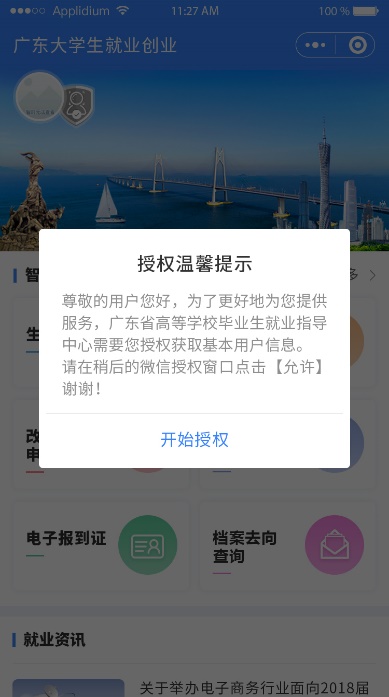 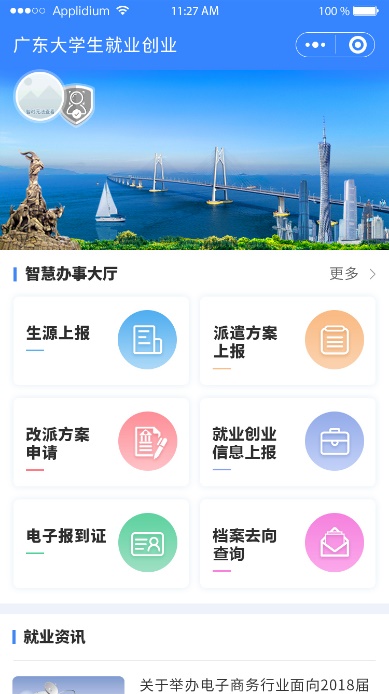 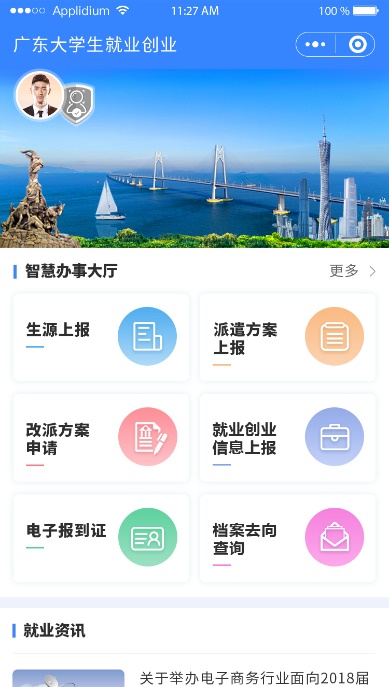 微信授权提示        未授权状态         授权登录状态（二）实名认证+学籍绑定温馨提示：中国内地学生需要进行“实名认证+学籍绑定”，港澳台学生只需操作完成“学籍绑定”即可。一、中国内地学生:进入“广东大学生就业创业”小程序，在首页左上角找到“用户登录”，点击后出现一个弹窗，出现两个选项：“中国内地学生”“港澳台学生”，选择 “中国内地学生”选项。1. 进入“学籍绑定”页面，点击“开始验证”，并完成人脸识别身份认证。     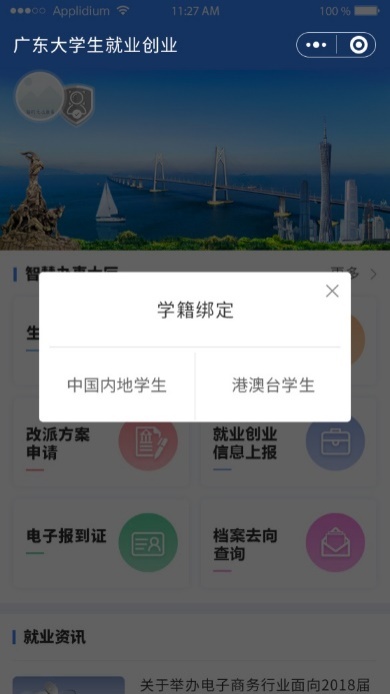 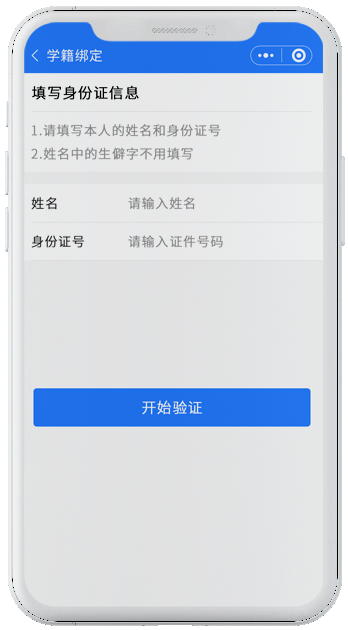 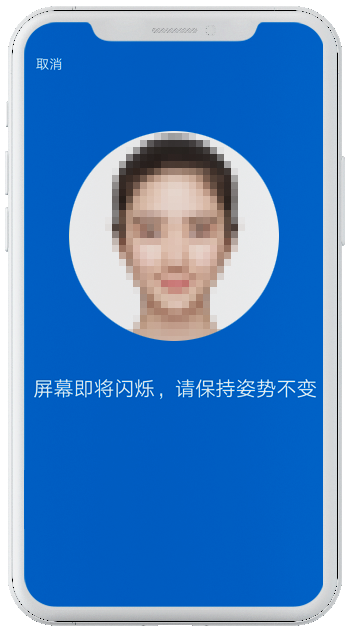 选择学生类别        点击“开始验证”    进入人脸识别2、“刷脸”成功后，即可进行“学籍绑定”，点击“马上完善信息”可进入“生源上报”的操作。3、学籍绑定完毕，进入小程序首页的登录状态。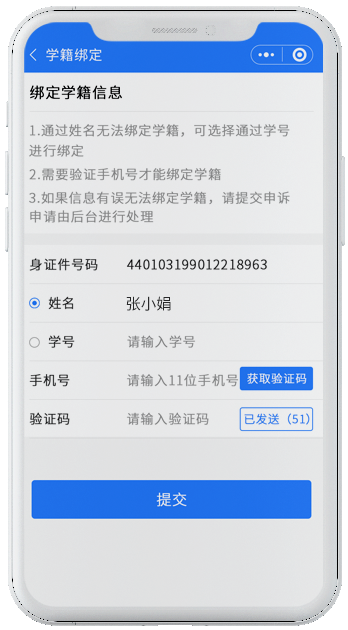 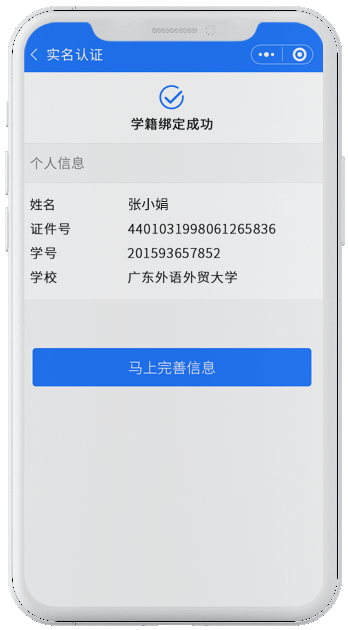 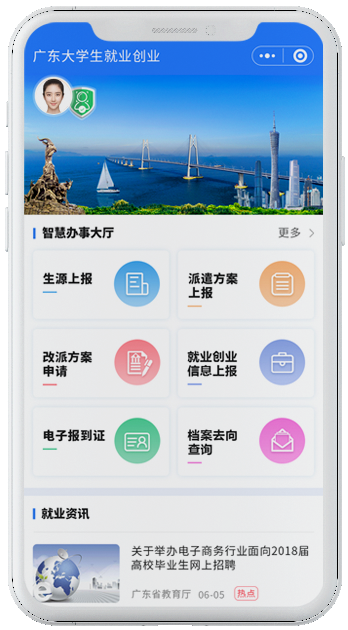 绑定学籍           绑定成功状态      绑定成功小程序首页港澳台学生:1. 进入“广东大学生就业创业”小程序，在首页左上角找到“用户登录”，点击后出现两个弹窗“中国内地学生”“港澳台学生”，选择 “港澳台学生”。2. “绑定学籍信息”并“提交”。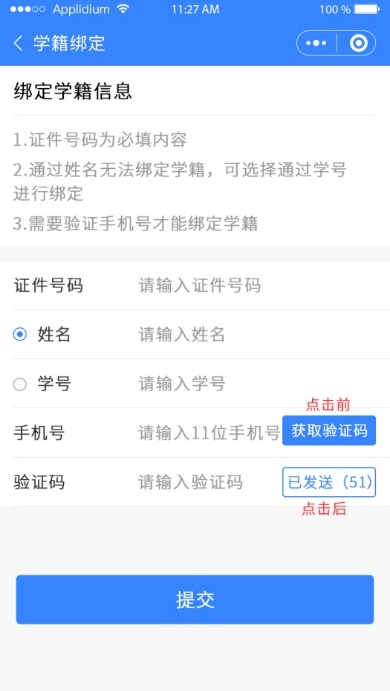 选择学生类别         绑定学籍信息       学籍绑定成功（三）生源上报登录“广东大学生就业创业”小程序后，可选择从首页进入“生源上报”窗口。依次填写“学校”“个人”“其他”三部分信息。温馨提示：港澳台学生不显示“现户口所在地”的选项。定向或委培学生才可以激活输入“定向委培单位”3. 填写完毕后”提交”。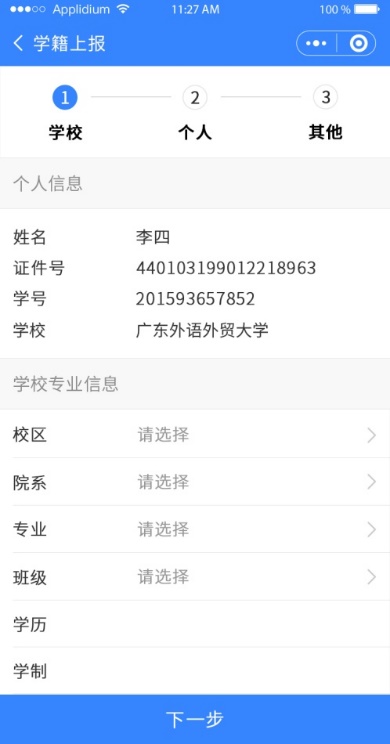 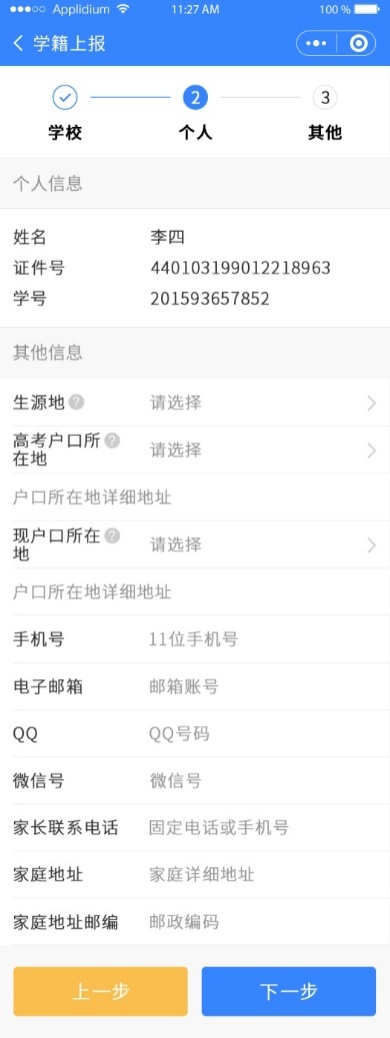 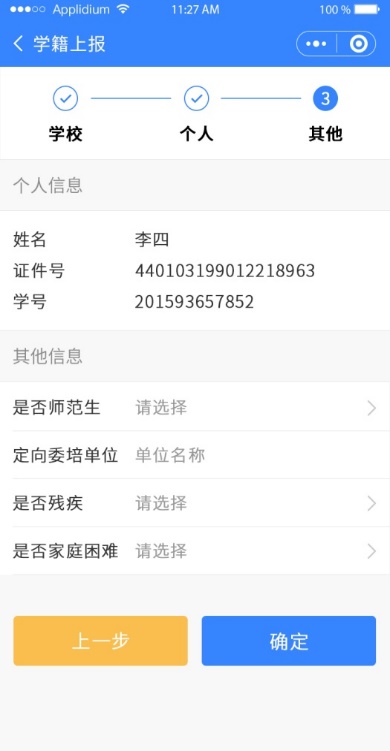 生源上报—学校信息      生源上报—个人信息      生源上报—其他信息（四）派遣方案上报登录“广东大学生就业创业”小程序，可选择从首页进入“派遣方案上报”窗口。2、进行“派遣”信息填写或选择。温馨提示：主管单位的填写注意事项。省内本专科学生只能选择 省外本专科学生可以选择或填写 研究生可以选择或填写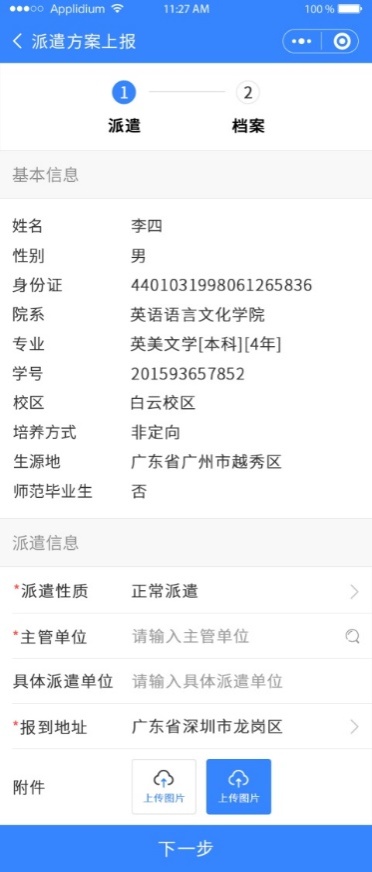 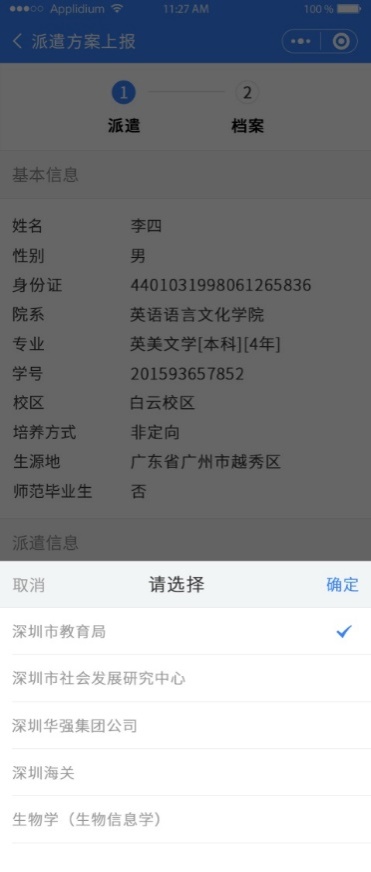 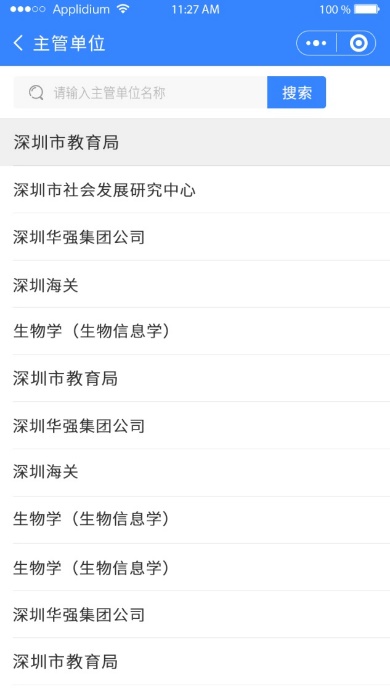 派遣方案上报界面3、档案信息的填写。温馨提示：如果在派遣信息的主管单位为手动输入，清空原档案信息。填写完毕后提交，上报完毕。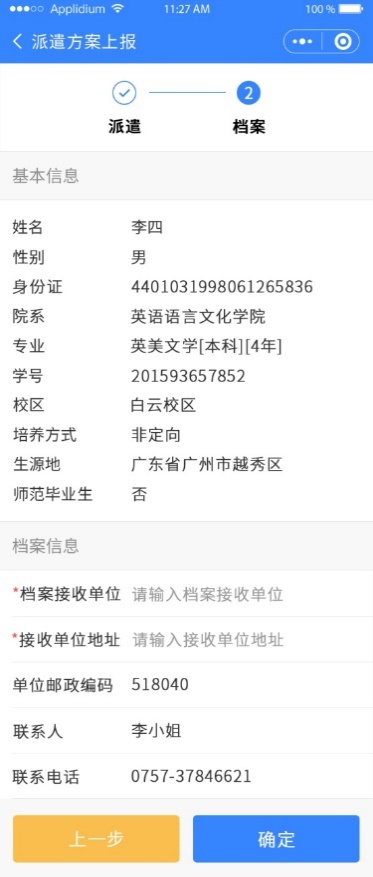 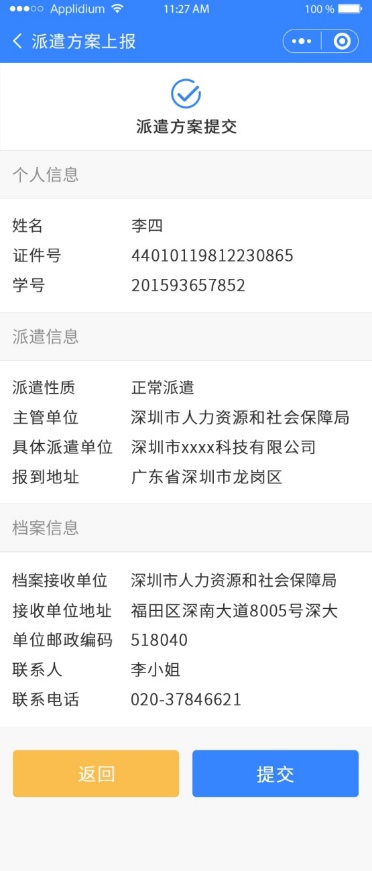 档案信息填写界面（五）就业创业信息上报登录“广东大学生就业创业”小程序，可选择从首页进入“就业创业信息上报”窗口。通过模糊搜索输入就业单位名称的关键字，在弹出结果中选中就业单位全称。其他项按要求填写完毕后提交。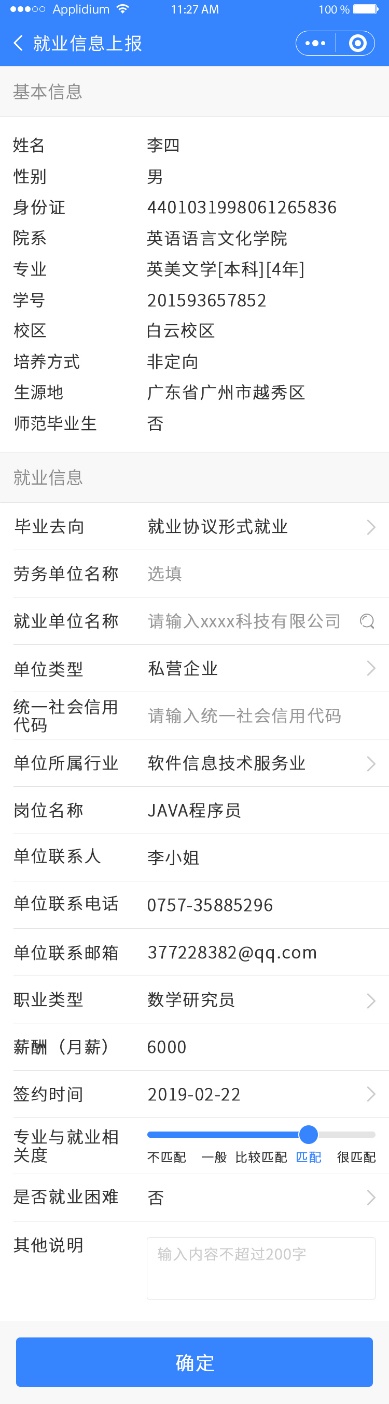 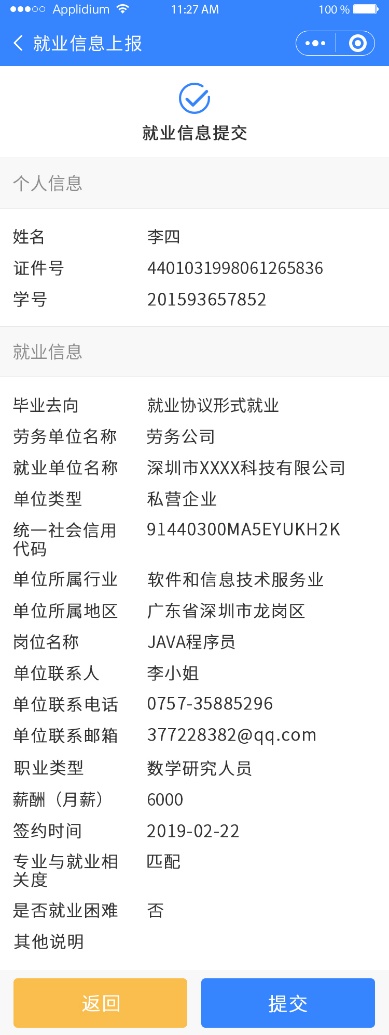 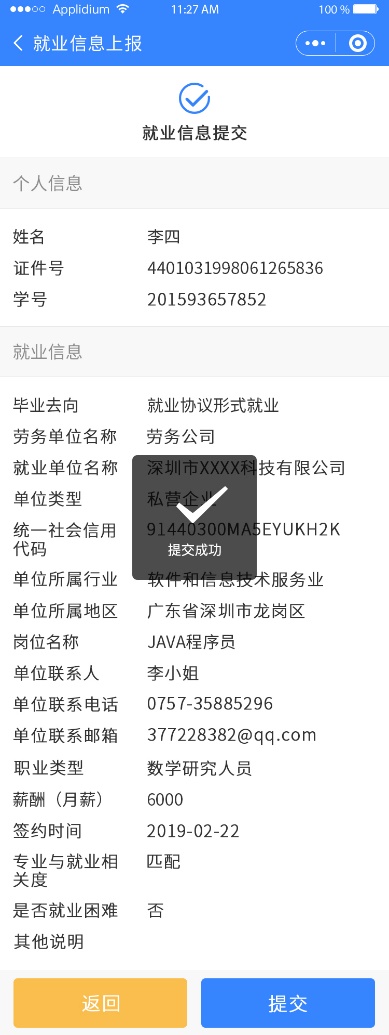 就业创业信息上报界面已填写完毕的就业信息如果需要修改，可以进入“就业创业信息上报”界面，点击“修改”进入信息修改界面操作，完成后提交。（六）电子报到证和档案去向查询进入“广东大学生就业创业”小程序，在首页申领“电子报到证”。2、出现申领的电子报到证， 蓝色版为本专科生电子报到证，红色版为研究生电子报到证。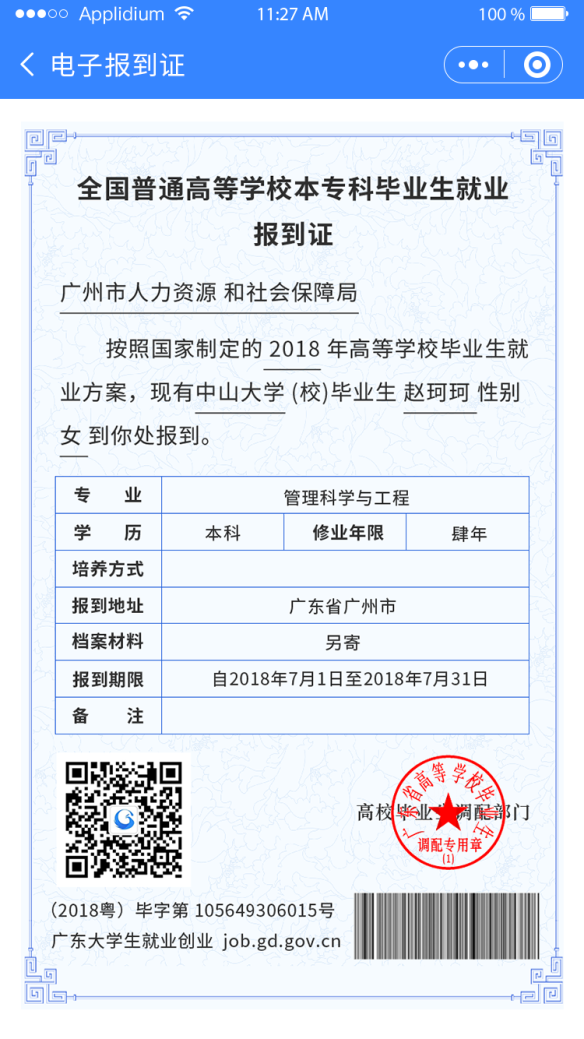 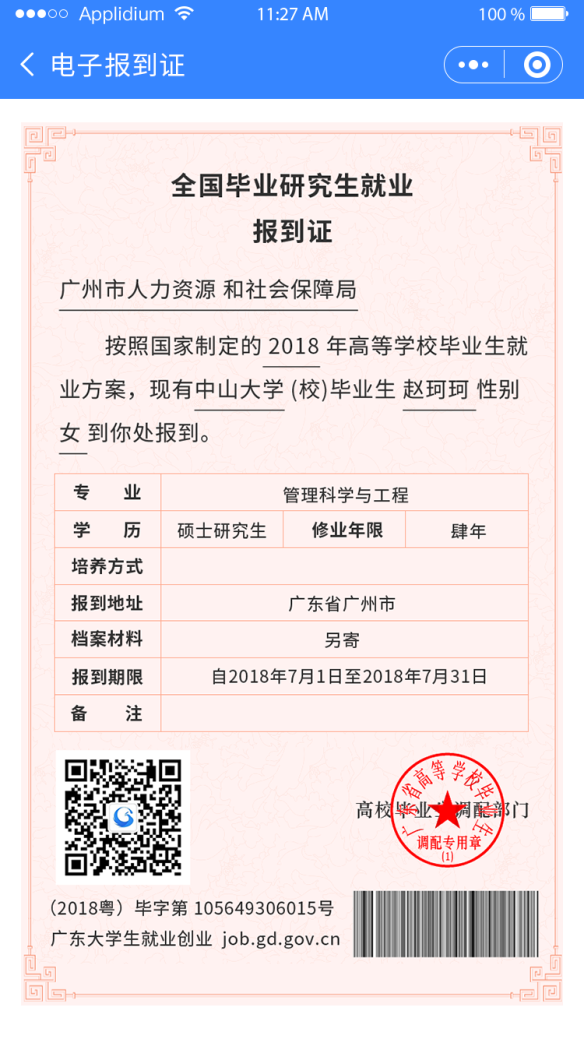 为2006-2016届毕业生提供“电子就业报到证”服务。在“广东大学生就业创业”小程序首页，可“查询档案去向”。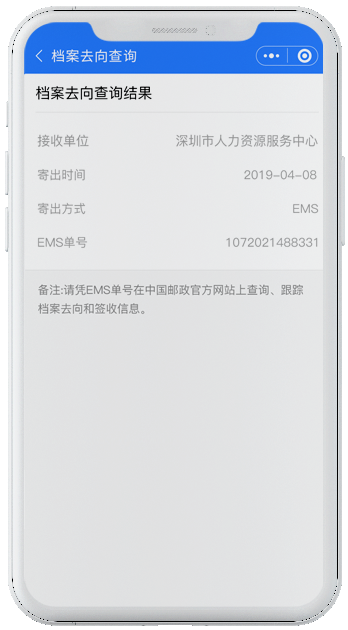 为2006-2016届暂缓就业毕业生提供“档案去向查询”服务。四、 广东省普通高校毕业生就业数据代码标准附表1. 广东省普通高校毕业生数据标准-民族代码-v1.0（教育部标准）附表2. 广东省普通高校毕业生数据标准-政治面貌代码-v1.0（教育部标准）附表3. 广东省普通高校毕业生数据标准-新办学层次代码-v1.0（广东省标准）附表4. 广东省普通高校毕业生数据标准-专业与就业相关度-v1.0（广东省标准）附表5. 广东省普通高校毕业生数据标准-培养方式代码-v1.0（广东省标准）附表6. 广东省普通高校毕业生数据标准-师范生类别代码-v1.0（广东省标准）附表7. 广东省普通高校毕业生数据标准-困难生类别代码-v1.0（广东省标准）附表8. 广东省普通高校毕业生数据标准-毕业去向代码-v1.0（教育部标准）附表9. 广东省普通高校毕业生数据标准-单位性质代码-v1.0（广东省标准）附表10. 广东省普通高校毕业生数据标准-单位行业分类代码-v1.0（广东省标准）附表11. 广东省普通高校毕业生数据标准-职业类别代码-v1.0（教育部标准）序号学校名称联系人负责人1中山大学何双陈鲲羽2华南理工大学何双陈鲲羽3暨南大学何双陈鲲羽4华南农业大学何双陈鲲羽5南方医科大学林涛李卫安6广州中医药大学林涛李卫安7华南师范大学何双陈鲲羽8广东工业大学何双陈鲲羽9广东外语外贸大学何双陈鲲羽10汕头大学林承房陈绍平11广东财经大学林涛李卫安12广东医科大学林涛李卫安13广东海洋大学林承房陈绍平14仲恺农业工程学院张尚英陈绍平15广东药科大学林涛李卫安16星海音乐学院张尚英陈绍平17广州美术学院张尚英陈绍平18广州体育学院张尚英陈绍平19广东技术师范大学林承房陈绍平20岭南师范学院林涛李卫安21韩山师范学院林承房陈绍平22广东石油化工学院林承房陈绍平23广东金融学院林涛李卫安24广东警官学院张尚英陈绍平25广东第二师范学院张尚英陈绍平26广州航海学院张尚英陈绍平27广州大学林涛李卫安28广州医科大学林涛李卫安29深圳大学何双陈鲲羽30南方科技大学林涛李卫安31深圳技术大学张尚英陈绍平32佛山科学技术学院林承房陈绍平33韶关学院林涛李卫安34嘉应学院林承房陈绍平35惠州学院林涛李卫安36东莞理工学院林涛李卫安37五邑大学林承房陈绍平38肇庆学院林涛李卫安39北京师范大学-香港浸会大学联合国际学院何双陈鲲羽40香港中文大学（深圳）何双陈鲲羽41深圳北理莫斯科大学何双陈鲲羽42广东以色列理工学院何双陈鲲羽43广东培正学院张尚英陈绍平44广东白云学院林涛李卫安45广东科技学院林承房陈绍平46广州商学院张尚英陈绍平47广东东软学院张尚英陈绍平48广州工商学院林承房陈绍平49广东理工学院林承房陈绍平50广州科技职业技术学院（本科）岳进李卫安51广东工商职业学院（本科）岳进李卫安52北京师范大学珠海分校林承房陈绍平53电子科技大学中山学院林承房陈绍平54北京理工大学珠海学院林承房陈绍平55吉林大学珠海学院林承房陈绍平56广东工业大学华立学院张尚英陈绍平57广州大学松田学院林涛李卫安58东莞理工学院城市学院林承房陈绍平59中山大学新华学院张尚英陈绍平60中山大学南方学院张尚英陈绍平61华南理工大学广州学院张尚英陈绍平62华南农业大学珠江学院张尚英陈绍平63广东外语外贸大学南国商学院张尚英陈绍平64广东财经大学华商学院张尚英陈绍平65广东海洋大学寸金学院林承房陈绍平66广东技术师范大学天河学院张尚英陈绍平67广州大学华软软件学院林涛李卫安68广州民航职业技术学院张穗桃万小飞69公安边防部队高等专科学校张穗桃万小飞70广东轻工职业技术学院张穗桃万小飞71广东省外语艺术职业学院张穗桃万小飞72广东机电职业技术学院张穗桃万小飞73广东工贸职业技术学院张穗桃万小飞74广东职业技术学院张穗桃万小飞75广东建设职业技术学院张穗桃万小飞76广东理工职业学院张穗桃万小飞77广东科学技术职业学院张穗桃万小飞78广东交通职业技术学院张穗桃万小飞79广东松山职业技术学院张穗桃万小飞80广东工程职业技术学院张穗桃万小飞81广东科贸职业学院张穗桃万小飞82广东食品药品职业学院张穗桃万小飞83广东水利电力职业技术学院张穗桃万小飞84广东女子职业技术学院张穗桃万小飞85广东环境保护工程职业学院张穗桃万小飞86广东生态工程职业学院张穗桃万小飞87广东文艺职业学院张穗桃万小飞88广东舞蹈戏剧职业学院张穗桃万小飞89广东司法警官职业学院张穗桃万小飞90广东行政职业学院张穗桃万小飞91广东体育职业技术学院张穗桃万小飞92广东农工商职业技术学院张穗桃万小飞93广东邮电职业技术学院张穗桃万小飞94广东青年职业学院张穗桃万小飞95广东南华工商职业学院张穗桃万小飞96广州番禺职业技术学院张穗桃万小飞97广州体育职业技术学院张穗桃万小飞98广州工程技术职业学院张穗桃万小飞99广州铁路职业技术学院张穗桃万小飞100广州城市职业学院张穗桃万小飞101广州科技贸易职业学院张穗桃万小飞102广州卫生职业技术学院张穗桃万小飞103深圳职业技术学院张穗桃万小飞104深圳信息职业技术学院张穗桃万小飞105珠海城市职业技术学院张穗桃万小飞106汕头职业技术学院张穗桃万小飞107佛山职业技术学院张穗桃万小飞108河源职业技术学院张穗桃万小飞109惠州卫生职业技术学院张穗桃万小飞110惠州城市职业学院张穗桃万小飞111惠州工程职业学院张穗桃万小飞112汕尾职业技术学院张穗桃万小飞113东莞职业技术学院张穗桃万小飞114中山火炬职业技术学院张穗桃万小飞115中山职业技术学院张穗桃万小飞116江门职业技术学院张穗桃万小飞117广东江门中医药职业学院张穗桃万小飞118阳江职业技术学院张穗桃万小飞119湛江幼儿师范专科学校张穗桃万小飞120茂名职业技术学院张穗桃万小飞121广东茂名健康职业学院张穗桃万小飞122广东茂名幼儿师范专科学校张穗桃万小飞123广东茂名农林科技职业学院张穗桃万小飞124肇庆医学高等专科学校张穗桃万小飞125清远职业技术学院张穗桃万小飞126揭阳职业技术学院张穗桃万小飞127罗定职业技术学院张穗桃万小飞128顺德职业技术学院张穗桃万小飞129私立华联学院岳进李卫安130潮汕职业技术学院林承房陈绍平131广东新安职业技术学院岳进李卫安132广东岭南职业技术学院岳进李卫安133广东亚视演艺职业学院岳进李卫安134广州康大职业技术学院岳进李卫安135珠海艺术职业学院岳进李卫安136广州涉外经济职业技术学院岳进李卫安137广州南洋理工职业学院岳进李卫安138惠州经济职业技术学院岳进李卫安139广州华南商贸职业学院岳进李卫安140广州华立科技职业学院岳进李卫安141广州现代信息工程职业技术学院岳进李卫安142广州珠江职业技术学院岳进李卫安143广州松田职业学院岳进李卫安144广东文理职业学院岳进李卫安145广州城建职业学院岳进李卫安146广东南方职业学院岳进李卫安147广州华商职业学院岳进李卫安148广州华夏职业学院岳进李卫安149广东创新科技职业学院岳进李卫安150广州东华职业学院岳进李卫安151广东信息工程职业学院岳进李卫安152广东碧桂园职业学院岳进李卫安153广东酒店管理职业技术学院岳进李卫安序号姓名联系电话QQ邮箱微信二维码1陈鲲羽13924073111412275075@qq.com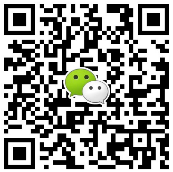 2何双189867552681604207219@qq.com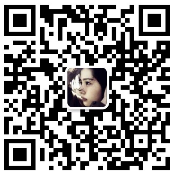 3李卫安13929580869523131641@qq.com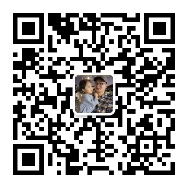 4林涛159753268152519187316@qq.com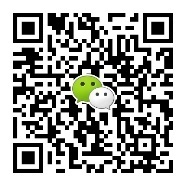 5岳进1850207624915518424@qq.com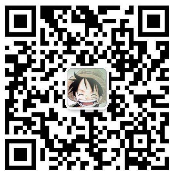 6陈绍平13824446363953385736@qq.com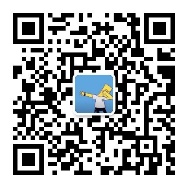 7张尚英15202009060269451869@qq.com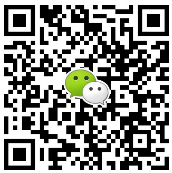 8林承房13570555861892342882@qq.com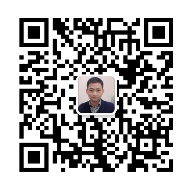 9万小飞13719205252316093472@qq.com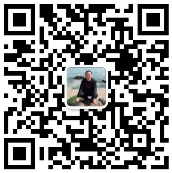 10张穗桃1371154419450036814@qq.com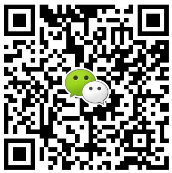 序号民族代码民族名称101汉族202蒙古族303回族404藏族505维吾尔族606苗族707彝族808壮族909布依族1010朝鲜族1111满族1212侗族1313瑶族1414白族1515土家族1616哈尼族1717哈萨克族1818傣族1919黎族2020傈僳族2121佤族2222畲族2323高山族2424拉祜族2525水族2626东乡族2727纳西族2828景颇族2929柯尔克孜族3030土族3131达斡尔族3232仫佬族3333羌族3434布朗族3535撒拉族3636毛南族3737仡佬族3838锡伯族3939阿昌族4040普米族4141塔吉克族4242怒族4343乌孜别克族4444俄罗斯族4545鄂温克族4646崩龙族4747保安族4848裕固族4949京族5050塔塔尔族5151独龙族5252鄂伦春族5353赫哲族5454门巴族5555珞巴族5656基诺族5797其他5898外国血统序号政治面貌代码政治面貌名称101中共党员202中共预备党员303共青团员404民革会员505民盟盟员606民建会员707民进会员808农工党党员909致公党党员1010九三学社社员1111台盟盟员1212无党派民主人士1313群众序号新办学层次代码新办学层次名称教育部学历代码1-1未选210000公办311000公办普通类411100公办普通类研究生511110公办普通类博士研究生611111博士研究生毕业01711112博士研究生结业03811113博士研究生肆业911120公办普通类硕士研究生1011121硕士研究生毕业111111122硕士研究生结业131211123硕士研究生肆业1311130公办普通类研班1411131研班毕业1511200公办普通类本科生1611201本科生毕业311711202本科生结业331811203本科生肆业391911300公办普通类专科生2011301专科生毕业412111302专科生结业432211303专科生肆业2311400公办普通类双学位2411401双学位毕业252511500公办普通类高职2611501高职毕业2711600公办普通类中等职业教育2811601中等职业教育毕业2911602中等职业教育结业3011603中等职业教育肆业3112000公办成人类3212100公办成人类研究生3312110公办成人类博士研究生3412111成人类博士生毕业3512112成人类博士生结业3612113成人类博士生肆业3712120公办成人类硕士研究生3812121成人类硕士生毕业3912122成人类硕士生结业4012123成人类硕士生肆业4112130公办成人类研班4212131成人类研班4312200公办成人类本科生4412201成人类本科生毕业4512202成人类本科生结业4612203成人类本科生肆业4712300公办成人类专科生4812301成人类专科生毕业4912302成人类专科生结业5012303成人类专科生肆业5112400公办成人类双学位5212401成人类双学位毕业5312500公办成人类高职5412501成人类高职毕业5512600公办成人类中等职业教育5612601成人类中等职业教育5712602成人类中等职业教育结业5812603成人类中等职业教育肆业5913000公办自考类6013100公办自考类研究生6113110公办自考类博士研究生6213111自考类博士生毕业6313112自考类博士生结业6413113自考类博士生肆业6513120公办自考类硕士研究生6613121自考类硕士生毕业6713122自考类硕士生结业6813123自考类硕士生肆业6913130公办自考类研班7013131自考类研班毕业7113200公办自考类本科生7213201自考类本科生毕业7313202自考类本科生结业7413203自考类本科生肆业7513300公办自考类专科生7613301自考类专科生毕业7713302自考类专科生结业7813303自考类专科生肆业7913400公办自考类双学位8013401自考类双学位毕业8113500公办自考类高职8213501自考类高职8313600公办自考类中等职业教育8413601自考类中等职业教育毕业8513602自考类中等职业教育结业8613603自考类中等职业教育肆业8720000民办8821000民办普通类8921100民办普通类研究生9021110民办普通类博士研究生9121111民办博士生毕业9221112民办博士生结业9321113民办博士生肆业9421121民办硕士生9521122民办硕士生结业9621123民办硕士生肆业9721131民办研班9821201民办本科生9921202民办本科生结业10021203民办本科生肆业10121301民办专科生10221302民办专科生结业10321303民办专科生肆业10421401民办双学位毕业10521501民办高职10621601民办中等职业教育10721602民办中等职业教育结业10821603民办中等职业教育肆业10922000民办成人类11022111民办成人类博士生11122112民办成人类博士生结业11222113民办成人类博士生肆业11322121民办成人类硕士生11422122民办成人类硕士生结业11522123民办成人类硕士生肆业11622131民办成人类研班11722201民办成人类本科生11822202民办成人类本科生结业11922203民办成人类本科生肆业12022301民办成人类专科生12122302民办成人类专科生结业12222303民办成人类专科生肆业12322401民办成人类双学位毕业12422501民办成人类高职12522601民办成人类中等职业教育12622602民办成人类中等职业教育结业12722603民办成人类中等职业教育肆业12823000民办自考类12923111民办自考类博士生13023112民办自考类博士生结业13123113民办自考类博士生肆业13223121民办自考类硕士生13323122民办自考类硕士生结业13423123民办自考类硕士生肆业13523131民办自考类研班13623201民办自考类本科生13723202民办自考类本科生结业13823203民办自考类本科生肆业13923301民办自考类专科生14023302民办自考类专科生结业14123303民办自考类专科生肆业14223401民办自考类双学位毕业14323501民办自考类高职14423601民办自考类中等职业教育14523602民办自考类中等职业教育结业14623603民办自考类中等职业教育肆业序号专业与就业相关度代码专业与就业相关度名称10不匹配21一般匹配32比较匹配43匹配54很匹配序号培养方式代码培养方式名称教育部-培养方式代码11非定向122定向233委培444自费155函普166电普177保送188协作199其他11010自筹51111民族生21212国防生2序号师范生类别代码师范生类别名称11师范生20非师范生序号困难生类别代码困难生类别名称教育部-困难生类别代码1000非困难生020011级残疾430022级残疾440033级残疾450044级残疾46009未知残疾级别47010家庭困难28011家庭困难-1级残疾69012家庭困难-2级残疾610013家庭困难-3级残疾611014家庭困难-4级残疾612019家庭困难-未知残疾级别613100就业困难114101就业困难-1级残疾515102就业困难-2级残疾516103就业困难-3级残疾517104就业困难-4级残疾518109就业困难-未知残疾级别519110就业困难-家庭困难320111就业困难-家庭困难-1级残疾721112就业困难-家庭困难-2级残疾722113就业困难-家庭困难-3级残疾723114就业困难-家庭困难-4级残疾724119就业困难-家庭困难-未知残疾级别7序号毕业去向代码毕业去向名称10不派遣210签就业协议形式就业311签劳动合同形式就业412其他录用形式就业527科研助理646应征义务兵750国家基层项目851地方基层项目970待就业1071不就业拟升学1172其他暂不就业1275自主创业1376自由职业1480升学1585出国、出境1699其他情况序号单位性质代码等级单位性质名称教育部-单位性质代码1101001级国家机关2101012级中央及省（自治区、直辖市）属的国家机关103101022级地市（州、盟、省辖市）厅局属的国家机关104101032级县（辖市、旗）属的国家机关105101042级乡镇属的国家机关106102001级党群系统7102012级中央及省（自治区、直辖市）属的党群系统108102022级地市（州、盟、省辖市）厅局属的党群系统109102032级县（辖市、旗）属的党群系统1010102042级乡镇属的党群系统1011103001级政法系统12103012级中央及省（自治区、直辖市）属的政法系统1013103022级地市（州、盟、省辖市）厅局属的政法系统1014103032级县（辖市、旗）属的政法系统1015103042级乡镇属的政法系统1016104001级部队、武警及部队院校17104012级中国人民解放军4018104022级中国人民武装警察部队4019104032级部队院校1020105001级社会团体21105012级社会团体1022199001级其他机关、部队、党群及政法系统单位23199012级其他机关、部队、党群及政法系统单位1024201001级高等院校25201012级普通本科院校2126201022级高职高专院校2127201032级民办院校2128201042级独立学院2129201052级部门（企业）办学院校2130201992级其他高等院校2131202001级普教系统32202012级完全中学2233202022级高中2234202032级初中2235202042级小学2236202052级幼儿园2237202062级中专（技校）2238202072级民办普教学校2239202992级其他普教系统2240203001级科研设计单位41203012级中央及省（自治区、直辖市）属的科研设计单位2042203022级地市（州、盟、省辖市）厅局属的科研设计单位2043203032级县（辖市、旗）属的科研设计单位2044203042级乡镇属的科研设计单位2045203992级其他科研设计单位2046204001级医疗卫生单位47204012级中央及省（自治区、直辖市）属的医疗卫生单位2348204022级地市（州、盟、省辖市）厅局属的医疗卫生单位2349204032级县（辖市、旗）属的医疗卫生单位2350204042级乡镇属的医疗卫生单位2351204992级其他医疗卫生单位2352299001级其他事业单位53299012级其他事业单位2954301001级国有企业55301012级中央及省（自治区、直辖市）属的国有企业3156301022级地市（州、盟、省辖市）厅局属的国有企业3157301032级县（辖市、旗）属的国有企业3158301042级乡镇属的国有企业3159301992级其他国有企业3160302001级其他企业61302012级集体企业3962302022级股份合作企业3963302032级联营企业3964302042级有限责任公司3965302052级股份有限公司3966302062级私营企业3967302072级港、澳、台商投资企业3268302082级外商投资企业3969302092级三资企业3270401001级国家、地方项目71401012级西部计划9972401022级应征义务兵9973401032级选调生9974401042级三支一扶9975401052级农村教育硕士5576401062级科研助理9977401072级农村建制村5578403001级自由职业79403012级家教9980403022级网店9981403032级自由（自雇）职业艺术工作者9982403042级其他自由职业9983404001级自主创业84404172级先进制造业9985404182级现代服务业9986404192级现代农业9987404202级传统产业9988404212级其他创业类型9989501001级升学90501012级升学9991501022级其他形式再学习9992801001级出国、出境93801012级出国、出境就业9994801022级出国、出境深造9995901001级未就业96901012级求职中9997901022级签约中9998901032级拟参加公招考试9999901042级拟创业99100901052级拟应征入伍99101901062级暂不就业99102901072级拟升学99103901082级拟出国出境99序号单位行业号级别单位行业名称教育部单位行业代码10100001级农、林、牧、渔业1120101002级农业1130102002级林业1140103002级畜牧业1150104002级渔业1160105002级农、林、牧、渔专业及辅助性活动1170200001级采矿业2180206002级煤炭开采和洗选业2190207002级石油和天然气开采业21100208002级黑色金属矿采选业21110209002级有色金属矿采选业21120210002级非金属矿采选业21130211002级开采专业及辅助性活动21140212002级其他采矿业21150300001级制造业22160313002级农副食品加工业22170314002级食品制造业22180315002级酒、饮料和精制茶制造业22190316002级烟草制品业22200317002级纺织业22210318002级纺织服装、服饰业22220319002级皮革、毛皮、羽毛及其制品和制鞋业22230320002级木材加工和木、竹、藤、棕、草制品业22240321002级家具制造业22250322002级造纸和纸制品业22260323002级印刷和记录媒介复制业22270324002级文教、工美、体育和娱乐用品制造业22280325002级石油、煤炭及其他燃料加工业22290326002级化学原料和化学制品制造业22300327002级医药制造业22310328002级化学纤维制造业22320329002级橡胶和塑料制品业22330330002级非金属矿物制品业22340331002级黑色金属冶炼和压延加工业22350332002级有色金属冶炼和压延加工业22360333002级金属制品业22370334002级通用设备制造业22380335002级专用设备制造业22390336002级汽车制造业22400337002级铁路、船舶、航空航天和其他运输设备制造业22410338002级电气机械和器材制造业22420339002级计算机、通信和其他电子设备制造业22430340002级仪器仪表制造业22440341002级其他制造业22450342002级废弃资源综合利用业22460343002级金属制品、机械和设备修理业22470400001级电力、热力、燃气及水生产和供应业23480444002级电力、热力生产和供应业23490445002级燃气生产和供应业23500446002级水的生产和供应业23510500001级建筑业24520547002级房屋建筑业24530548002级土木工程建筑业24540549002级建筑安装业24550550002级建筑装饰、装修和其他建筑业24560600001级批发和零售业31570651002级批发业31580652002级零售业31590700001级交通运输、仓储和邮政业32600753002级铁路运输业32610754002级道路运输业32620755002级水上运输业32630756002级航空运输业32640757002级管道运输业32650758002级多式联运和运输代理业32660759002级装卸搬运和仓储业32670760002级邮政业32680800001级住宿和餐饮业33690861002级住宿业33700862002级餐饮业33710900001级信息传输、软件和信息技术服务业34720963002级电信、广播电视和卫星传输服务34730964002级互联网和相关服务34740965002级软件和信息技术服务业34751000001级金融业35761066002级货币金融服务35771067002级资本市场服务35781068002级保险业35791069002级其他金融业35801100001级房地产业36811170002级房地产业36821200001级租赁和商务服务业37831271002级租赁业37841272002级商务服务业37851300001级科学研究和技术服务业38861373002级研究和试验发展38871374002级专业技术服务业38881375002级科技推广和应用服务业38891400001级水利、环境和公共设施管理业39901476002级水利管理业39911477002级生态保护和环境治理业39921478002级公共设施管理业39931479002级土地管理业39941500001级居民服务、修理和其他服务业41951579002级居民服务业41961580002级机动车、电子产品和日用产品修理业41971581002级其他服务业41981600001级教育42991682002级教育421001700001级卫生和社会工作431011783002级卫生431021784002级社会工作431031800001级文化、体育和娱乐业441041885002级新闻和出版业441051886002级广播、电视、电影和录音制作业441061887002级文化艺术业441071888002级体育441081889002级娱乐业441091900001级公共管理、社会保障和社会组织451101990002级中国共产党机关451111991002级国家机构451121992002级人民政协、民主党派451131993002级社会保障451141994002级群众团体、社会团体和其他成员组织451151995002级基层群众自治组织451162000001级国际组织461172096002级国际组织461182100001级军队801192101002级军队80序号职位类别代码职位类别名称110公务员211科学研究人员313工程技术人员417农林牧渔业技术人员519卫生专业技术人员621经济业务人员722金融业务人员823法律专业人员924教学人员1025文学艺术工作人员1126体育工作人员1227新闻出版和文化工作人员1329其他专业技术人员1430办事人员和有关人员1540商业和服务业人员1660生产和运输设备操作人员1780军人1890其他人员